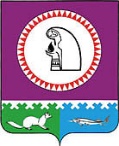 О внесении изменений в постановление администрации Октябрьского района от 26.11.2018 № 26591. Внести в постановление администрации Октябрьского района от 26.11.2018                   № 2659 «Об утверждении муниципальной программы «Жилищно-коммунальный комплекс и городская среда в муниципальном образовании Октябрьский район»» (далее – постановление, Программа) следующие изменения:1.1. Подпункт 1.3 пункта 1 постановления изложить в следующей редакции:«1.3. Порядок предоставления субсидий на возмещение расходов организации за доставку населению сжиженного газа для бытовых нужд, согласно приложению № 3.».1.2. Пункт 1 постановления дополнить подпунктом 1.24 следующего содержания:«1.24. Порядок предоставления иных межбюджетных трансфертов бюджетам муниципальных образований Октябрьского района на реализацию мероприятий по погашению задолженности организаций коммунального комплекса за потребленные энергетические ресурсы, согласно приложению № 24.»1.3. В приложении № 1 к постановлению:1.3.1. Пункты 3, 49 строки «Целевые показатели муниципальной программы» паспорта Программы изложить в следующей редакции:«3) увеличение доли населения, обеспеченного качественной питьевой водой из систем централизованного водоснабжения, 65,7 до 69,7 % к 2030 году;».«49) увеличение количества благоустроенных дворовых и общественных территорий с 35 до 172 штук;».1.3.2. В разделе 2:1.3.2.1. Пункт 2.1 изложить в следующей редакции:«2.1. Исполнение муниципальной программы осуществляет ответственный исполнитель – УЖКХиС, и соисполнители, указанные в паспорте муниципальной программы.Ответственный исполнитель и соисполнители Программы несут ответственность за своевременную и качественную ее реализацию, в том числе достижение целевых показателей, а также конечных результатов ее реализации, эффективное и целевое использование средств, выделяемых на реализацию Программы, осуществляют управление и контроль за реализацией программных мероприятий. 2.1.1.Ответственный исполнитель Программы: - в пределах своих полномочий осуществляет координацию деятельности соисполнителей Программы, участвующих в реализации её мероприятий; - принимает участие в реализации программных мероприятий, в осуществлении управления и обеспечении эффективного использования средств, выделяемых на реализацию Программы, по представлению заинтересованных лиц готовит проекты решений о внесении изменений в соответствии с установленными требованиями и несет совместно с соисполнителями ответственность за достижение целевых показателей Программы, а также конечных результатов ее реализации; - формирует сводный перечень программных мероприятий, а также предложения по включению в него новых программных мероприятий, с обоснованием необходимости их реализации;- разрабатывает в пределах своих полномочий проекты правовых актов, необходимых для реализации Программы, и вносит их на рассмотрение администрации Октябрьского района; - предоставляет по запросам Управления экономического развития администрации Октябрьского района и Контрольно-счетной палаты Октябрьского района необходимые сведения для проведения мониторинга реализации Программы; - обеспечивает подготовку отчета, представление его в уполномоченные органы. 2.1.2.Соисполнители Программы в рамках своей компетенции: - участвуют в разработке предложений по внесению изменений в Программу, с обоснованием необходимости их реализации, указанием предлагаемых направлений, объемов и источников финансирования Программы; - проводят мониторинг планируемых изменений в законодательстве Российской Федерации и Ханты-Мансийского автономного округа – Югры; - обеспечивают реализацию мероприятий Программы; - представляют ответственному исполнителю необходимую информацию для подготовки ответов на запросы уполномоченных органов, отчет о ходе реализации программных мероприятий до 3-го числа каждого месяца, следующего за отчетным, информацию, необходимую для проведения оценки эффективности Программы и подготовки годового отчета, предложения по включению новых программных мероприятий; - осуществляют координацию мероприятий по определению исполнителей (подрядчиков) работ; - принимают участие в осуществлении контроля при проведении работ, участвуют в приемке работ.».1.3.2.2. Пункт 2.3 изложить в следующей редакции:«2.3. Порядки реализации мероприятий муниципальной программы приведены в приложениях №№ 2 - 24 к постановлению.».1.3.3. Таблицы 1, 5 изложить в новой редакции, согласно приложениям №№ 1, 2.1.4. Приложения №№ 2, 3, 4, 5, 6, 7, 10, 14 к постановлению изложить в новой редакции, согласно приложениям №№ 3-10.1.5. Дополнить постановление приложением № 24 согласно приложению № 11.2. Постановление вступает в силу со дня опубликования, кроме подпункта 1.5, который распространяется на правоотношения, возникшие с 01.01.2020. 3. Опубликовать постановление в официальном сетевом издании «октвести.ру».4. Контроль за выполнением постановления возложить на заместителя главы Октябрьского района по вопросам строительства, жилищно-коммунального хозяйства, транспорта, связи, начальника Управления жилищно-коммунального хозяйства и строительства администрации Октябрьского района Черепкову Л.С.Глава Октябрьского района                                                                                       А.П. КуташоваИсполнитель:главный специалист отдела по вопросам ЖКХЕмельянова Людмила Владимировна, тел. 20974СОГЛАСОВАНО:Первый заместитель главы Октябрьского района по правовому обеспечению, управляющий делами администрации Октябрьского района		                                                      Н.В. ХромовЗаместитель главы Октябрьского района               по вопросам строительства, жилищно-коммунального хозяйства, транспорта, связи, начальник Управления жилищно-коммунального хозяйства и строительства администрации Октябрьского района				                          Л.С. ЧерепковаЗаместитель главы Октябрьского района по экономике, финансам, председатель Комитетапо управлению муниципальными финансами					     Н.Г. КуклинаПредседатель Контрольно – счетной палатыОктябрьского района                                                                                            С.В. ПатрактиноваНачальник Управления экономического развитияадминистрации Октябрьского района					        Е.Н. СтародубцеваЮридический отдел администрации Октябрьского районаСтепень публичности – 1  МНПАРазослать:Куклиной Н.Г. 1 экз. (по эл. почте)КСП Октябрьского района – 1 экз. УЖКХиС администрации Октябрьского района – 1 экз.УЭР – 1 экз. Главам городских и сельских поселений –  11 экз. (по электронной почте)Итого: 15 экз. Приложение № 1 к постановлению администрации Октябрьского района от «______»___________________2020 г. №__________Расчет показателей:Показатель 1 «Уровень газификации котельных» рассчитывается по формуле: Д= Огк/Ок. х 100 (%), где:Д - уровень газификации котельных;Отк – количество газифицированных котельных; Ок – общее количество котельных;Показатель 2 «Обеспеченность населения централизованными услугами водоснабжения» рассчитывается как отношение показателя площади жилых помещений, оборудованных централизованным водопроводом, и показателя общей площади жилых помещений. Источник информации: Годовая форма федерального статистического наблюдения 1-жилфонд «Сведения о жилищном фонде», ежегодно утверждаемая приказом Росстата.Показатель 3 «Доля населения Октябрьского района, обеспеченного качественной питьевой водой из систем централизованного водоснабжения», рассчитывается как соотношение населения, обеспеченного качественной питьевой водой из систем централизованного водоснабжения, к населению, обеспеченному централизованной системой водоснабжения на основании данных Управления Роспотребнадзора по Ханты-Мансийскому автономному округу - Югре. Указ Президента Российской Федерации от 07.05.2018 № 204 «О национальных целях и стратегических задачах развития Российской Федерации на период до 2024 года».Показатель 4 «Доля сточных вод, очищенных до нормативных значений, в общем объеме сточных вод, пропущенных через очистные сооружения» рассчитывается как отношение показателя нормативно очищенных сточных вод и показателя пропущенных сточных вод через очистные сооружения.Показатель 5 «Доля уличных водопроводных сетей, нуждающихся в замене» рассчитывается как отношение показателей  уличной водопроводной сети, нуждающейся в замене, и одиночного протяжения уличной водопроводной сети. Источник информации: Росстат. Статистическая форма 1-водопровод «Сведения о работе водопровода (отдельной водопроводной сети)», ежегодно утверждаемая приказом Росстата;Показатель 6 «Доля уличных тепловых сетей, нуждающихся в замене» рассчитывается как отношение показателей тепловых сетей, нуждающихся в замене, и протяженности тепловых сетей. Источник информации: Росстат. Статистическая форма 1-ТЕП «Сведения о снабжении теплоэнергией», ежегодно утверждаемая приказом Росстата;Показатель 7 «Доля уличных канализационных сетей, нуждающихся в замене» рассчитывается как отношение показателей уличной канализационной сети, нуждающейся в замене, и одиночного протяжения уличной канализационной сети». Источник информации: Росстат. Статистическая форма 1-канализация «Сведения о работе канализации (отдельной канализационной сети)», ежегодно утверждаемая приказом Росстата.     Показатель 8 «Доля городских и сельских поселений, обеспеченных резервами материальных ресурсов (запасов) для предупреждения, ликвидации чрезвычайных ситуаций в общем количестве городских и сельских поселений, органы местного самоуправления которых обязаны обеспечить хранение и содержание резервами материальных ресурсов (запасов) для предупреждения, ликвидации чрезвычайных ситуаций» рассчитывается по формуле: Д=Оормр/Ообрмр х 100 (%), где:Д - доля городских и сельских поселений, обеспеченных резервами материальных ресурсов (запасов) для предупреждения, ликвидации чрезвычайных ситуаций в общем количестве городских и сельских поселений, органы местного самоуправления которых обязаны обеспечить хранение и содержание резервами материальных ресурсов (запасов) для предупреждения, ликвидации чрезвычайных ситуаций;Оормр - количество городских и сельских поселений, обеспеченных резервами материальных ресурсов (запасов) для предупреждения, ликвидации чрезвычайных ситуаций;Ообрмр - количество городских и сельских поселений, органы местного самоуправления которых обязаны обеспечить хранение и содержание резервами материальных ресурсов (запасов) для предупреждения, ликвидации чрезвычайных ситуаций;Показатель 9 «Доля объектов жилищно-коммунального хозяйства муниципальных предприятий, осуществляющих неэффективное управление, переданных частным операторам на основе концессионных соглашений в соответствии с графиками, актуализированными на основании проведенного анализа эффективности управления» рассчитывается по формуле: Д = Оак/О x 100, где:Д – доля объектов жилищно-коммунального хозяйства государственных и муниципальных предприятий, осуществляющих неэффективное управление, переданных частным операторам на основе концессионных соглашений в соответствии с графиками, актуализированными на основании проведенного анализа эффективности управления;Оак – количество объектов жилищно-коммунального хозяйства государственных и муниципальных предприятий, осуществляющих неэффективное управление, переданных частным операторам на основе концессионных соглашений в соответствии с графиками, актуализированными на основании проведенного анализа эффективности управления;О – количество объектов жилищно-коммунального хозяйства государственных и муниципальных предприятий, осуществляющих неэффективное управление.Показатель 10 «Доля принятых заявок от предприятий ЖКХ на возмещение недополученных доходов в общем количестве поданных заявок» рассчитывается по формуле: Д=Опринз/Оподз х 100 (%), где:Д - доля принятых заявок от предприятий ЖКХ на возмещение недополученных доходов;Опринз – количество принятых заявок от предприятий ЖКХ на возмещение недополученных доходов; Оподз – количество поданных заявок от предприятий ЖКХ на возмещение недополученных доходов;Показатель 11 «Обеспечение количества посещений бани» показатель является количественным и рассчитывается из фактических данных о количестве посещения бани населением.Показатель 12 «Количество многоквартирных домов, имеющих износ от 66% до 70%». определяется как число многоквартирных домов, имеющих, согласно данным технического учета, физический износ в границах 66,0 - 69,9%, за исключением домов, признанных в установленном порядке аварийными. Источник информации: Росстат. Годовая форма федерального статистического наблюдения № 1-жилфонд «Сведения о жилищном фонде», ежегодно публикуемая органами Росстата.Показатель 13 «Доля объёма электрической энергии, расчёты за которую осуществляются с использованием приборов учёта, в общем объёме электрической энергии, потребляемой на территории муниципального образования» (Дмо.ээ) определяется по формуле: Дмо.ээ=(ОПмо.ээ.учёт/ОПмо.ээ. общий)*100(%), где:ОПмо.ээ. учёт - объём потребления на территории муниципального образования электрической энергии, расчёты за которую осуществляются с использованием приборов учёта, тыс. кВт;ОПмо.ээ. общий - общий объём потребления электрической энергии на территории муниципального образования, тыс. кВт.Показатель 14 «Доля объёма тепловой энергии, расчёты за которую осуществляются с использованием приборов учёта, в общем  объёме тепловой энергии, потребляемой на территории муниципального образования» (Дмо.тэ.), определяется по формуле: Дмо.т. э=(ОПмо.тэ. учёт/ОПмо.тэ.общий)*100(%), где:ОПмо.тэ. учёт - объём потребления на территории муниципального образования тепловой энергии, расчёты за которую осуществляются с использованием приборов учёта, Гкал;ОПмо.тэ. общий - общий объём потребления тепловой энергии на территории муниципального образования, Гкал.;Показатель 15 «Доля объёма холодной воды, расчёты за которую осуществляются с использованием приборов учёта, в общем объёме воды, потребляемой на территории муниципального образования» (Дмо. хвс.), определяется по формуле:Дмо. хвс.=(ОПмо.хвс.учёт/ОПмо.хвс.общий)*100(%), где:ОПмо.хвс.учёт - объём потребления на территории муниципального воды, расчёты за которую осуществляются с использованием приборов учёта, тыс.куб.м.;ОПмо. хвс. общий - общий объём потребления воды на территории муниципального образования, тыс.куб.м.;Показатель 16 «Доля объёма горячей воды, расчёты за которую осуществляются с использованием приборов учёта, в общем объёме горячей воды, потребляемой на территории муниципального образования» (Дмо. гвс.), определяется по формуле: Дмо.гвс.=(ОПмо.гвс.учёт/ОПмо.гвс.общий)*100(%), где:ОПмо. гвс. учёт - объём потребления на территории муниципального горячей воды, расчёты за которую осуществляются с использованием приборов учёта, тыс.куб.м.;ОПмо.гвс.общий - общий объём потребления горячей воды на территории муниципального образования, тыс.куб.м.;Показатель 17 «Доля объемов природного газа, расчеты за который осуществляются с использованием приборов учета в общем объеме природного газа, потребляемого на территории муниципального образования» (Дмо.газ.), определяется по формуле:Дмо.газ=(ОПмо.газ учёт/ОПмо.газ общий)*100(%), где:ОПмо.газ.учёт - объём потребления на территории муниципального газа, расчёты за которую осуществляются с использованием приборов учёта, тыс.куб.м.;ОПмо.газ.общий - общий объём газа на территории муниципального образования, тыс.куб.м.;Показатель 18 «Доля объёма энергетических ресурсов, производимых с использованием возобновляемых источников энергии и (или) вторичных энергетических ресурсов, в общем объёме энергетических ресурсов, производимых на территории муниципального образования» (Дмо.эр.воз.), определяется по формуле: Дмо.эр.воз.=(ОПмо.эр.воз./ОПмо.эр.)*100(%), где:ОПмо.эр.воз - объём производства энергетических ресурсов с использованием возобновляемых источников энергии и (или) вторичных энергетических ресурсов, т.у.т.;ОПмо.эр. - общий объём энергетических ресурсов произведённых на территории муниципального образования, т.у.т.;Показатель 19 «Удельный расход электрической энергии на снабжение органов местного самоуправления и муниципальных учреждений (в расчёте на 1кв.м. общей площади)» (Уээ. мо), определяется по формуле: Уээ.мо=ОПээ.мо/Пмо, (КВт/кв.м), где:ОПээ.мо - объём потребления электрической энергии в органах местного самоуправления и муниципальных учреждениях, кВт; Пмо - площадь размещения органов местного самоуправления и муниципальных учреждений, кв.м.;Показатель 20 «Удельный расход тепловой энергии на снабжение органов местного самоуправления и муниципальных учреждений (в расчёте на 1кв.м. общей площади)» (Утэ.мо), определяется по формуле: Утэ.мо=ОПтэ.мо/Пмо, (Гкал/кв.м), где:ОПтэ.мо - объём потребления тепловой энергии в органах местного самоуправления и муниципальных учреждениях, Гкал; Пмо - площадь размещения органов местного самоуправления и муниципальных учреждений, кв.м.;Показатель 21 «Удельный расход холодной воды на снабжение органов местного самоуправления и муниципальных учреждений (в расчёте на 1 человека)» (Ухвс.мо), определяется по формуле; Ухвс.мо=ОПхвс.мо/Кмо (куб.м/чел), где:ОПхвс.мо - объём потребления холодной воды в органах местного самоуправления и муниципальных учреждениях, куб.м; Кмо - количество работников органов местного самоуправления и муниципальных учреждений, чел.;Показатель 22 «Удельный расход горячей воды на снабжение органов местного самоуправления и муниципальных учреждений (в расчёте на 1 человека)» (Угвс.мо), определяется по формуле: Угвс.мо=ОПгвс.мо/Кмо (куб.м/чел), где:ОПгвс.мо - объём потребления горячей воды в органах местного самоуправления и муниципальных учреждениях, куб.м; Кмо - количество работников органов местного самоуправления и муниципальных учреждений, чел.Показатель 23 «Удельный расход природного газа на снабжение органов местного самоуправления и муниципальных учреждений (в расчёте на 1 человека)» (Угаз. мо), определяется по формуле: Угаз. мо=ОПгаз. мо/Кмо (куб.м/чел), где:ОПгаз. мо - объём потребления газа в органах местного самоуправления и муниципальных учреждениях, куб.м; Кмо - количество работников органов местного самоуправления и муниципальных учреждений, чел.Показатель 24 «Отношение экономии энергетических ресурсов и воды в стоимостном выражении, достижение которой планируется в результате реализации энергосервисных договоров (контрактов), заключенных органами местного самоуправления и муниципальными учреждениями, к общему объёму финансирования муниципальной программы» (Оэконом.мо), определяется по формуле: Оэконом.мо=(ПЛАНэконом.мо/МПба)*100%, где:ПЛАНэконом.мо -	планируемая экономия энергетических ресурсов и воды в стоимостном выражении в результате реализации энергосервисных договоров (контрактов) заключенных органами местного самоуправления и муниципальными учреждениями, тыс.руб.,МПба - объём бюджетных ассигнований, предусмотренный в местном бюджете на реализацию муниципальной программы в области энергосбережения и повышения энергетической эффективности в отчётном году, тыс.руб.Показатель 25 «Количество энергосервисных договоров (контрактов), заключенных органами местного самоуправления и муниципальными учреждениями» определяется исходя из фактического количества заключенных энергосервисных договоров, шт.Показатель  26  «Удельный  расход  тепловой  энергии  в  многоквартирных  домах   (в  расчёте  на  1  кв.метр	общей площади)» (Умо.тэ.мкд), определяется по формуле: Умо.тэ.мкд = Опмо.тэ.мкд/Пмо.мкд (Гкал/кв.м), где:ОПмо.тэ.мкд - объём потребления тепловой энергии в многоквартирных домах, расположенных на территории муниципального образования, Гкал; Пмо.мкд - площадь многоквартирных домов на территории муниципального образования, кв.м.Показатель 27 «Удельный расход холодной воды в многоквартирных домах (в расчете на 1 жителя)» (Умо.хвс.мкд) определяется по формуле: Умо.хвс.мкд = ОПмо.хвс.мкд/Кмо.мкд (куб.м/чел.), где:ОПмо.хвс.мкд - объем потребления (использования) холодной воды в многоквартирных домах, расположенных на территории муниципального образования, куб. м;Кмо.мкд - количество жителей, проживающих в многоквартирных домах, расположенных на территории муниципального образования, чел.Показатель 28 «Удельный расход горячей воды в многоквартирных домах (в расчете на 1 жителя)» (Умо.гвс.мкд) определяется по формуле: Умо.гвс.мкд = ОПмо.гвс.мкд/Кмо.мкд (куб.м/чел.), где:ОПмо.гвс.мкд - объем потребления (использования) горячей воды в многоквартирных домах, расположенных на территории муниципального образования, куб. м;Кмо.мкд - количество жителей, проживающих в многоквартирных домах, расположенных на территории муниципального образования, чел.Показатель 29 «Удельный расход электрической энергии в многоквартирных домах (в расчете на 1 кв. метр общей площади)» (Умо.ээ.мкд) определяется по формуле: Умо.ээ.мкд = ОПмо.ээ.мкд/Пмо.мкд (кВт.ч/кв.м.), где:ОПмо.ээ.мкд - объем потребления (использования) электрической энергии в многоквартирных домах, расположенных на территории муниципального образования, кВт/ч.;Пмо.мкд - площадь многоквартирных домов, расположенных на территории муниципального образования, кв.м.Показатель 30 «Удельный расход природного газа в многоквартирных домах с индивидуальными системами газового отопления (в расчете на 1 кв. метр общей площади)» (Умо.газ.учет.мкд) определяется по формуле: Умо.газ.учет.мкд = ОПмо.газ.учет.мкд/Пмо.газ.учет.мкд (тыс.куб.м/кв.м.), где:ОПмо.газ.учет.мкд - объем потребления (использования) природного газа в многоквартирных домах с индивидуальными системами газового отопления, расположенных на территории муниципального образования, тыс. куб.м;Пмо.газ.учет.мкд - площадь многоквартирных домов с индивидуальными системами газового отопления на территории муниципального образования, кв.м.Показатель 31 «Удельный расход природного газа в многоквартирных домах с иными системами газового отопления (в расчете на 1 жителя)» (Умо.газ.мкд) определяется по формуле: Умо.газ.мкд = ОПмо.газ.мкд/Кмо.газ.мкд (тыс.куб.м/чел), где:ОПмо.газ.мкд - объем потребления (использования) природного газа в многоквартирных домах с иными системами теплоснабжения, расположенных на территории муниципального образования, тыс. куб.м;Кмо. газ.мкд -количество жителей, проживающих в многоквартирных домах с иными системами теплоснабжения на территории муниципального образования, чел.Показатель 32 «Удельный суммарный расход энергетических ресурсов в многоквартирных домах» (Умо.сумм.мкд) определяется по формуле: Умо.сумм.мкд = ОПмо.сумм.мкд/Пмо.сумм.мкд (т у.т./кв.м), где:ОПмо.сумм.мкд - суммарный объем потребления (использования) энергетических ресурсов в многоквартирных домах, расположенных на территории муниципального образования, т у.т./кв.м;Пмо.сумм.мкд – суммарная площадь многоквартирных домов на территории муниципального образования, кв.м.Показатель 33 «Удельный расход топлива на выработку тепловой энергии на тепловых электростанциях» (Умо.тэс.тэ) определяется по формуле: Умо.тэс.тэ = ОПмо.тэс.тэ/ОВмо.тэс.тэ (т у.т./ Гкал), где:ОПмо.тэс.тэ - объем потребления топлива на выработку тепловой энергии тепловыми электростанциями на территории муниципального образования, т у.т.;ОВмо.тэс.тэ - объем выработки тепловой энергии тепловыми электростанциями на территории муниципального образования, Гкал.Показатель 34 «Удельный расход топлива на выработку тепловой энергии на котельных» (Умо.к.тэ) определяется по формуле: Умо.к.тэ=ОПмо.к.тэ/ОВмо.к.тэ (т у.т./Гкал), гдеОПмо.к.тэ – объем потребления топлива на выработку тепловой энергии котельными на территории муниципального образования, т у.т.; ОВмо.к.тэ – объем выработки тепловой энергии котельными на территории муниципального образования, Гкал.Показатель 35 «Удельный расход электрической энергии, используемой при передаче тепловой энергии в системах теплоснабжения» (Умо.ээ.передача тэ) определяется по формуле: Умо.ээ.передача тэ = ОПмо.ээ.передача тэ/ОТмо.тн (кВт.ч/Гкал), где:ОПмо.ээ.передача тэ - объем потребления электрической энергии для передачи тепловой энергии в системах теплоснабжения на территории муниципального образования, тыс. кВт.ч;ОТмо.тн - объем транспортировки теплоносителя в системе теплоснабжения на территории муниципального образования, тыс. Гкал.Показатель 36 «Доля потерь тепловой энергии при ее передаче в общем объеме переданной тепловой энергии» (Дмо.тэ. потери) определяется по формуле:Дмо.тэ. потери = (Омо.тэ.потери/ОПмо.тэ.общий) х 100 (%), где:Омо.тэ.потери - объем потерь тепловой энергии при ее передаче на территории муниципального образования, Гкал; ОПмо.тэ.общий - общий объем передаваемой тепловой энергии на территории муниципального образования, Гкал.Показатель 37 «Доля потерь воды при ее передаче в общем объеме переданной воды» (Дмо.вс.потери) определяется по формуле: Дмо.вс.потери=(ОПмо.вс.передача/(ОПмо.гвс.общий+ОПмо.хвс.общий+ОПмо.вс.передача)) х 100 (%), где:ОПмо.вс.передача - объем потерь воды при ее передаче на территории муниципального образования, тыс.куб.м;ОПмо.гвс.общий - общий объем потребления (использования) на территории муниципального образования горячей воды, тыс.куб.м; ОПмо.хвс.общий - общий объем потребления (использования) на территории муниципального образования холодной воды, тыс. куб. м.Показатель 38 «Удельный расход электрической энергии, используемой для передачи (транспортировки) воды в системах водоснабжения (на 1 куб. метр)» (Умо.ээ. передача.вс) определяется по формуле:Умо.ээ.передача.вс=ОПмо.ээ.вс/(ОПмо.гвс.общий+ОПмо.хвс.общий+ОПмо.вс.передача) (тыс. кВт.ч/тыс.куб.м), где:ОП.ээ.вс - объем потребления электрической энергии для передачи воды в системах водоснабжения на территории муниципального образования, тыс.кВт.ч;ОПмо.вс.передача - объем потерь воды при ее передаче на территории муниципального образования, тыс.куб.м;ОПмо.гвс.общий - общий объем потребления (использования) на территории муниципального образования горячей воды, тыс. куб. м.; ОПмо.хвс.общий - общий объем потребления (использования) на территории муниципального образования холодной воды, тыс. куб. м.Показатель 39 «Удельный расход электрической энергии, используемой в системах водоотведения (на 1 куб. метр)» (Умо.ээ.водоотведение) определяется по формуле:Умо.ээ.водоотведение = ОПмо.ээ.водоотведение/Омо.вс.отведение (тыс. кВт.ч/куб.м), где:ОПмо.ээ.  водоотведение  -  объем  потребления   электрической  энергии	в системах водоотведения на территории муниципального образования, тыс.кВт.ч.;Омо. вс. отведение - общий объем водоотведенной воды на территории муниципального образования, тыс.куб.м.Показатель 40 «Удельный расход электрической энергии в системах уличного освещения (на 1 кв. метр освещаемой площади с уровнем освещенности, соответствующим установленным нормативам)» (Умо.ээ. освещение) определяется по формуле:Умо.ээ.освещение = ОПмо.ээ.освещение/Пмо.освещение (кВт.ч/кв.м), где:ОПмо.ээ.освещение - объем потребления электрической энергии в системах уличного освещения на территории муниципального образования, кВт.ч; Пмо. освещение - общая площадь уличного освещения территории муниципального образования на конец года, кв.м.Показатель 41 «Протяженность выявленных бесхозяйных объектов теплоснабжения, водоснабжения и электроснабжения» (Пвбо.т.в.э) определяется как протяженность выявленных бесхозяйных сетей электроснабжения, водоснабжения и теплоснабжения.Показатель  42  «Доля выявленных бесхозяйных объектов теплоснабжения, водоснабжения и электроснабжения, которые переданы в муниципальную собственность» (Двбо.п. мс) определяется по формуле: Двбо.п.мс = Пвбо.т.в.э.п.мс / Пвбо.т.н.э. х 100 (%), где:Пвбо.т.в.э.п.мс – протяженность выявленных бесхозяйных объектов теплоснабжения, водоснабжения и электроснабжения, которые переданы в муниципальную собственность;Пвбо.т.н. э - Протяженность выявленных бесхозяйных объектов теплоснабжения, водоснабжения и электроснабжения.Показатель 43 «Количество высокоэкономичных по использованию моторного топлива и электрической энергии транспортных средств, относящихся к общественному транспорту, регулирование тарифов на услуги по перевозке на котором осуществляется муниципальным образованием» определяется, исходя из фактического наличия таких транспортных средств, шт.Показатель 44 «Количество транспортных средств, относящихся к общественному транспорту, регулирование тарифов на услуги по перевозке на котором осуществляется муниципальным образованием, в отношении которых проведены мероприятия по энергосбережению и повышению энергетической эффективности, в том числе по замещению бензина и дизельного топлива, используемого транспортными средствами в качестве моторного топлива, природным газом, газовыми смесями, сжиженным углеводородным газом, используемым в качестве моторного топлива, и электрической энергией» определяется, исходя из фактического наличия таких транспортных средств, шт.Показатель 45 «Количество транспортных средств, использующих природный газ, газовые смеси, сжиженный углеводородный газ в качестве моторного топлива, регулирование тарифов на услуги по перевозке на котором осуществляется муниципальным образованием» определяется, исходя из фактического наличия таких транспортных средств, шт.Показатель 46 «Количество транспортных средств с автономным источником электрического питания, относящихся к общественному транспорту, регулирование тарифов на услуги по перевозке на котором осуществляется муниципальным образованием» определяется, исходя из фактического наличия таких транспортных средств, шт.Показатель 47 «Количество транспортных средств, используемых органами местного самоуправления, муниципальными учреждениями, муниципальными унитарными предприятиями, в отношении которых проведены мероприятия по энергосбережению и повышению энергетической эффективности, в том числе по замещению бензина и дизельного топлива, природным газом, газовыми смесями и сжиженным углеводородным газом, используемым в качестве моторного топлива» определяется, исходя из фактического наличия таких транспортных средств, шт.Показатель 48 «Количество транспортных средств с автономным источником электрического питания, используемых органами местного самоуправления, муниципальными учреждениями и муниципальными унитарными предприятиями» определяется, исходя из фактического наличия таких транспортных средств, шт.Показатель 49 «Количество благоустроенных дворовых и общественных территорий», определяется исходя из фактически благоустроенных дворовых территорий и мест общего пользования, а также планы на последующие года, согласно приложениям №№ 14, 15, 20 постановления, ед. Показатель 50 «Доля граждан, принявших участие в решение вопросов развития городской среды, от общего количества граждан в возрасте от  14 лет, проживающих в муниципальных образованиях, на территории которых реализуются проекты по созданию комфортной городской среды», рассчитывается как соотношение количества граждан, принявших участие в решении вопросов развития городской среды, к общему количеству граждан в возрасте от 14 лет, проживающих в муниципальных образованиях, на территории которых реализуются проекты по созданию комфортной городской среды, %.Показатель 51 «Доля площади жилищно фонда, обеспеченного всеми видами благоустройства, в общей площади жилищного фонда Октябрьского района», рассчитывается по форме, утвержденной приказом Федеральной службы государственной статистики от 10.07.2015 № 305 (№ 22-ЖКХ (реформа) «Сведения о структурных преобразованиях и организационных мероприятиях в сфере жилищно-коммунального хозяйства»), а также приказом Федеральной службы государственной статистики от 15.08.2016 № 427 (Об утверждении Формы № 1-Жилфонд), %.Показатель 52 «Доля благоустроенных территорий, вовлеченных для проведения культурно – массовых мероприятий»; рассчитывается как отношение количества благоустроенных территорий, на которых проведены культурно – массовые мероприятия к общему количеству благоустроенных территорий, %.».Приложение № 2 к постановлению администрации Октябрьского района от «______»___________________2020 г. №__________«Таблица 5Направления мероприятий муниципальной программы                                                                                                                                                                                                                                                                                                    ».Приложение № 3к постановлению администрации Октябрьского района от «______»___________________2020г. №__________«Приложение № 2 к постановлению администрации Октябрьского района от «26» ноября 2018 г. № 2659Порядокпредоставления субсидии из бюджета Октябрьского района на реализацию полномочий в сфере жилищно – коммунального комплекса (далее – Порядок)1. Общие положения1.1. Порядок определяет условия и размеры предоставления средств из бюджета Ханты-Мансийского автономного округа – Югры (далее – автономный округ) и из бюджета Октябрьского района городским и сельским поселениям, входящим в состав Октябрьского района, Управлением жилищно – коммунального хозяйства и строительства администрации Октябрьского района (далее – получатели субсидии, поселения) на поддержку при реализации полномочий в сфере жилищно-коммунального комплекса.Средства предоставляются за счет субсидии полученной из бюджета автономного округа в рамках государственной программы Ханты-Мансийского автономного округа – Югры «Жилищно-коммунальный комплекс и городская среда», утвержденной приложением № 1 к постановлению Правительства Ханты-Мансийского автономного округа – Югры                        от 05.10.2018 № 347-п (далее – Постановление № 347-п).Уровень софинансирования автономным округом составляет не более 85%, уровень софинансирования местным бюджетом – не менее 15%.1.2. Субсидии направлены на поддержку следующих мероприятий:- капитальный ремонт (с заменой) систем газораспределения, теплоснабжения, водоснабжения и водоотведения, в том числе с применением композитных материалов;- софинансирование части расходов, финансируемых за счет средств концедента, на создание и (или) реконструкцию (модернизацию) объекта концессионного соглашения; - возмещение части затрат на уплату процентов по привлекаемым заемным средствам, направленных на реализацию инвестиционных проектов в сфере жилищно-коммунального комплекса.1.3. Комитет по управлению муниципальными финансами администрации Октябрьского района (далее – Комитет) является главным распорядителем средств бюджета Октябрьского района, осуществляющим предоставление субсидий в пределах бюджетных ассигнований, предусмотренных в бюджете Октябрьского района на соответствующий финансовый год и плановый период, и лимитов бюджетных обязательств, утвержденных на предоставление субсидий.1.4. Управление и Комитет являются уполномоченными органами по осуществлению обязательной проверки соблюдения получателями субсидий условий, целей и порядка предоставления субсидий.1.5. Администрации поселений заключают с Управлением соглашения о предоставлении субсидий, которыми предусматривается следующее:а) цели, условия, размер, сроки предоставления субсидии, порядок их возврата в случае нарушения условий, установленных соглашением;б) общий объем расходных обязательств по исполнению плана мероприятий на текущий год, в том числе обязательства получателя субсидии с учетом установленного уровня софинансирования;в) сроки и порядок представления отчетности об осуществлении расходов местного бюджета, источником которых являются субсидии;г) ответственность сторон за нарушение условий соглашения;д) порядок осуществления контроля соблюдения получателя субсидии условий предоставления субсидии.2. Порядок и условия предоставления субсидий2.1. Условия предоставления субсидии, направляемой получателем субсидии на капитальный ремонт (с заменой) систем газораспределения, теплоснабжения, водоснабжения и водоотведения, в том числе с применением композитных материалов.Понятие «капитальный ремонт (с заменой) систем газораспределения, теплоснабжения, водоснабжения и водоотведения» (далее – капитальный ремонт), используемое в Порядке, применяется в том же значении, что и в приложении № 5                                 к Постановлению № 347-п.Понятие систем газораспределения, теплоснабжения, водоснабжения и водоотведения используется в значении, определенном законодательством Российской Федерации.2.1.1. В целях установления объемов проведения капитального ремонта получатели субсидии утверждают планы мероприятий на очередной трехлетний период по капитальному ремонту (с заменой) систем газораспределения, теплоснабжения, водоснабжения и водоотведения, в том числе с использованием композитных материалов (далее – муниципальный план), в которых предусматривают, в том числе, замену ветхих сетей газоснабжения, теплоснабжения, водоснабжения и водоотведения.Утвержденные главами поселений муниципальные планы направляются не позднее    01 декабря года, предшествующему году начала реализации мероприятий, в Управление для формирования сводного муниципального плана на трехлетний период.2.1.2. Субсидии предоставляются при выполнении следующих условий:а) наличие муниципального правового акта об утверждении перечня мероприятий (объектов), в целях софинансирования которых предоставляется субсидия; б) наличие в местном бюджете бюджетных ассигнований на исполнение расходных обязательств, в целях софинансирования которых предоставляются субсидии, в объеме, необходимом для их исполнения, включая размер планируемой к предоставлению субсидии;в) наличие утвержденного главой муниципального образования плана мероприятий по капитальному ремонту (с заменой) систем газораспределения, теплоснабжения, водоснабжения и водоотведения, в том числе с использованием композитных материалов на текущий финансовый год, в целях софинансирования, которых предоставляется субсидия, в который включаются мероприятия стоимостью свыше 2 миллионов рублей (далее – План мероприятий);г) заключение до 01 февраля текущего года соглашения о предоставлении субсидии.2.1.3. Субсидии предоставляются за фактически выполненные объемы работы, подтвержденные копиями следующих документов:- общий журнал производства работ;- журнал проверок;- унифицированные формы КС-2 и КС-3;- акт окончательной приемки выполненных работ по форме, утвержденной Департаментом жилищно-коммунального комплекса и энергетики Ханты-Мансийского автономного округа – Югры (далее – Депжкк и энергетики Югры);- контракт (договор) на выполнение работ (при наличии);- соглашение о предоставлении субсидии, заключенное между муниципальным образованием и организациями коммунального комплекса (при наличии);- заключение о проверке достоверности определения сметной стоимости (при наличии письменного отказа в проведении государственной экспертизы проверки достоверности определения сметной стоимости работ по капитальному ремонту (с заменой) систем газораспределения, теплоснабжения, водоснабжения и водоотведения, в том числе с использованием композитных материалов, необходимо обеспечить проведение негосударственной экспертизы проверки достоверности определения сметной стоимости таких работ);- правоустанавливающие документы (свидетельство о регистрации права собственности на объект и/или выписку из реестра муниципальной собственности);- локально-сметный расчет;- документ-основание предоставления субсидии из бюджета Октябрьского района организации коммунального комплекса (при наличии);- акт технического осмотра объекта системы газораспределения теплоснабжения, водоснабжения и водоотведения, свидетельствующий о необходимости выполнения капитального ремонта (с заменой) систем газораспределения, теплоснабжения, водоснабжения и водоотведения, по форме, утвержденной Депжкк и энергетики Югры;- фотоматериалы, фиксирующие выполнение работ.Получатели субсидии с привлечением представителей общественных организаций и объединений осуществляют контроль выполнения работ путем осмотра не реже 1 раза в 10 календарных дней, с занесением результатов в журнал проверок, а также подписывают акты окончательной приемки выполненных работ.Для согласования информации о соблюдении условий предоставления субсидии (далее – информация) администрации городских и сельских поселений Октябрьского района предоставляют в Управление документы, указанные в настоящем пункте с сопроводительным письмом в электронном виде в формате Portable Document Format (PDF).Финансирование расходов по разработке проектно-сметной документации, проведению проверки достоверности определения сметной стоимости работ по капитальному ремонту (с заменой) систем газораспределения, теплоснабжения, водоснабжения и водоотведения, техническому надзору, авторскому надзору, выполнению кадастровых работ и других расходов, не связанных с выполнением непосредственно строительно-монтажных работ в рамках капитального ремонта (с заменой) систем газораспределения, теплоснабжения, водоснабжения и водоотведения, осуществляется исключительно за счет средств бюджетов муниципальных образований и (или) организаций коммунального комплекса.Результатом использования субсидии является капитальный ремонт (с заменой) систем газораспределения, теплоснабжения, водоснабжения и водоотведения. Значения результатом использования и порядок оценки эффективности использования субсидии устанавливаются соглашением.2.2. Условия предоставления субсидий, направляемых получателям субсидии на софинансирование расходов, финансируемых за счет средств концедента, на создание и (или) реконструкцию (модернизацию) объекта концессионного соглашения.2.2.1. Субсидии предоставляются при выполнении следующих условий:а) наличие муниципального правового акта об утверждении перечня мероприятий (объектов), в целях софинансирования которых предоставляются субсидии;б) наличие в бюджете соответствующих бюджетных ассигнований на исполнение расходных обязательств, в целях софинансирования которых предоставляются субсидии, в объеме, необходимом для исполнения, включая размер планируемой к предоставлению из бюджета автономного округа Субсидии;в) наличие концессионного соглашения, в котором предусмотрены обязательства концедента по финансированию части расходов на создание и (или) реконструкцию (модернизацию) объекта концессионного соглашения, а также размер обязательств по годам реализации концессионного соглашения;г) наличие инвестиционной программы, утвержденной в установленном порядке для реализации концессионного соглашения;д) участие концессионера в финансировании мероприятий на создание, реконструкцию, модернизацию объекта концессионного соглашения составляет не менее 20% от общего объема капитальных вложений, указанного в утвержденной в установленном порядке инвестиционной программе;е) заключение до 01 февраля текущего года соглашения о предоставлении из бюджета автономного округа субсидии получателю субсидии, предусматривающего обязательства муниципального образования автономного округа по исполнению расходных обязательств, в целях софинансирования которых предоставляется субсидия, и ответственность за неисполнение предусмотренных указанным соглашением обязательств.2.2.2. Для реализации мероприятий по созданию, реконструкции, модернизации объектов коммунальной инфраструктуры в соответствии с концессионным соглашением могут быть привлечены иные внебюджетные источники. При этом доля участия бюджета автономного округа уменьшается пропорционально стоимости внебюджетного источника.2.2.3. Субсидии предоставляются на софинансирование расходов, финансируемых за счет средств концедента, на создание и (или) реконструкцию (модернизацию) концессионного соглашения, подтвержденных следующими документами (копиями документов, заверенных получателем субсидии): - концессионное соглашение со всеми приложениями и изменениями к нему;- унифицированные формы КС-2, КС-3, КС-11 и иные документы, подтверждающие выполнение отдельных мероприятий, этапов работ по созданию и (или) реконструкции (модернизации) объекта концессионного соглашения (первичные учетные документы, счета-фактуры, акты сдачи-приемки выполненных работ, товарные накладные, платежные ведомости, копии платежных поручений, реестры платежных документов на оплату и т.д.);- контракт (договор) на выполнение работ и услуг (при наличии);- сводный сметный расчет, локальный сметный расчет;- фотоматериалы, фиксирующие выполнение работ в соответствии с КС-2, КС-3;- положительное заключение государственной экспертизы проектной документации и (или) результатов инженерных изысканий, а также заключение о проверке достоверности определения сметной стоимости (при наличии письменного отказа в проведении государственной экспертизы проектной документации и (или) результатов инженерных изысканий, по созданию и (или) реконструкции (модернизации) объекта концессионного соглашения, муниципальным образованиям автономного округа необходимо обеспечить проведение негосударственной экспертизы проектной документации и (или) результатов инженерных изысканий таких работ);- правоустанавливающие документы на созданный, реконструируемый, модернизируемый объект концессионного соглашения (свидетельство о регистрации права собственности и (или) выписку из реестра муниципальной собственности);Для согласования информации о соблюдении условий предоставления субсидии (далее – информация) администрации поселений представляют в Управление документы, указанные в настоящем пункте с сопроводительным письмом в электронном виде в формате Portable Document Format (PDF).2.2.4. Получатели субсидии осуществляют контроль в порядке, установленном концессионным соглашением, за соблюдением концессионером условий концессионного соглашения, в том числе за исполнением обязательств по соблюдению сроков на создание и (или) реконструкцию (модернизацию) объекта концессионного соглашения, осуществлению инвестиций в его создание, реконструкцию, модернизацию, обеспечению соответствия технико-экономических показателей объекта концессионного соглашения установленным концессионным соглашением технико-экономическим показателям.Результатом использования субсидии является ввод объекта в эксплуатацию или монтаж его конструктивных элементов, оборудования. Значения результатом использования и порядок оценки эффективности использования субсидии устанавливаются соглашением.Управление осуществляет оценку эффективности использования субсидии с учетом обязательств по достижению значений показателей результативности, установленных целевым показателям на соответствующий финансовых год в соглашении о предоставлении субсидии, на основании отчетных данных, представленных получателем субсидии.2.2.5. Финансирование расходов на создание (строительство) и (или) реконструкцию объекта концессионного соглашения осуществляется исключительно в части строительно-монтажных работ в рамках проектно-сметной документации, обеспеченной положительным заключением государственной экспертизы проектной документации и результатов инженерных изысканий.Разработка проектно-сметной документации, проведение проверки достоверности определения сметной стоимости работ, проведение работ по техническому надзору, авторскому надзору, выполнению кадастровых работ и других расходов осуществляется исключительно за счет средств бюджетов муниципальных образований Октябрьского района и (или) средств концессионер. 2.3. Условия предоставления субсидий, направляемых получателем субсидии на возмещение части затрат на уплату процентов по привлекаемым заемным средствам, направленным на реализацию инвестиционных проектов в сфере жилищно-коммунального комплекса, с привлечением заемных средств, оплату задолженности организаций коммунального комплекса за потребленные энергоресурсы. 2.3.1. Субсидии предоставляются при выполнении следующих условий:а) наличие муниципального правового акта об утверждении перечня мероприятий (объектов), в целях софинансирования которых предоставляются субсидии;б) наличие в местном бюджете (сводной бюджетной росписи местного бюджета) бюджетных ассигнований на исполнение расходных обязательств, в целях софинансирования которых предоставляются субсидии, в объеме, необходимом для их исполнения, включая размер планируемой к предоставлению из бюджета автономного округа субсидий;в) заключение до 1 февраля текущего года соглашения о предоставлении из бюджета автономного округа субсидии местному бюджету, предусматривающего обязательства муниципального образования по исполнению расходных обязательств, в целях софинансирования которых предоставляются субсидии, и ответственность за неисполнение предусмотренных указанным соглашением обязательств (далее – соглашение).2.3.2. Субсидии, направляемые на возмещение части затрат на уплату процентов по привлекаемым заемным средствам для реализации инвестиционных проектов в сфере жилищно – коммунального комплекса с привлечением заемных средств, предоставляются при соответствии инвестиционного проекта следующим критериям:- полностью ориентированы на предоставление коммунальных услуг;- реализуется в Октябрьском районе;- общая стоимость инвестиционного проекта должна составлять не менее 10 млн. рублей;- начало реализации не ранее 1 января 2014 года;- ориентированы на достижение положительного социального эффекта для Октябрьского района, увеличение охвата населения качественными коммунальными услугами.Субсидии предоставляются при условии, что кредитный договор заключен с кредитной организацией в размере, необходимом для реализации инвестиционного проекта.Субсидии предоставляются из расчета ½ ставки рефинансирования Центрального банка Российской Федерации, если процентная ставка по кредитам больше (равна) ставке рефинансирования Центрального банка Российской Федерации, действующей на дату оплаты процентов по кредиту.В случае если процентная ставка по кредиту меньше ставки рефинансирования Центрального банка Российской Федерации, действующей на дату получения кредита, возмещение части затрат осуществляется из расчета ½ произведенных инвестором затрат на дату фактической уплаты заёмщиком процентов по кредитному договору.2.3.3. Получатели субсидии направляют организациям коммунального комплекса, привлекшим кредитные ресурсы, бюджетные средства в соответствии с муниципальными правовыми актами и (или) соглашениями (договорами) для частичного погашения процентных ставок.Частичное погашение процентных ставок осуществляется траншами, выплачиваемыми в соответствии с графиком уплаты процентов по кредитам, с учетом исполнения обязательств по предыдущим траншам.Для определения суммы каждого транша, подлежащего оплате в очередную дату уплаты процентов, получатели субсидии направляет в Управление расчет размера субсидий на частичное погашение процентных ставок, с приложением следующих подтверждающих документов:- копии кредитного договора (предоставляется один раз, дополнительное соглашение – по мере заключения), заверенные кредитной организацией;- копии выписок по ссудному счету заемщика, подтверждающих получение и погашение кредита (предоставляются по мере получения и погашения кредита);- копии документов, подтверждающих объем и своевременность уплаты заёмщиком начисленных процентов за пользование кредитом, заверенных получателем субсидии.Частичное погашение процентных ставок, просроченных к уплате, а также начисленных на сумму просроченного основного долга, не осуществляется.2.3.4. Результатом использования субсидии является реализация инвестиционных проектов. Значения результатом использования и порядок оценки эффективности использования субсидии устанавливаются соглашением.Управление осуществляет оценку эффективности использования субсидии с учетом обязательств по достижению значений показателей результативности, установленных целевым показателям на соответствующий финансовых год в соглашении о предоставлении субсидии, на основании отчетных данных, представленных получателем субсидии.2.4. Распределение субсидии между получателями субсидии осуществляет Комитет ежегодно, не позднее 01 февраля по предложению Управления, с учетом представления документов, предусмотренных настоящим Порядком, который имеет право не распределять субсидию при отсутствии заключения о проверке достоверности определения сметной стоимости на мероприятия.Комитет вправе перераспределять объемы финансирования по предложению Управления в следующих случаях:а) если на предусмотренный получателю субсидии в текущем финансовом году объем субсидии не заключено соглашение в соответствии с подпунктом «г» пункта 2.1.2, подпунктом «е» пункта 2.2.1., подпунктом «в» пункта 2.3.1;б) если на выделенный в текущем финансовом году объем субсидии по итогам первого квартала не заключены:- муниципальные контракты (договоры) по результатам закупки товаров, работ и услуг для обеспечения муниципальных нужд в целях реализации муниципальных программ по капитальному ремонту (с заменой) систем газораспределения, теплоснабжения, водоснабжения и водоотведения, в том числе с использованием композитных материалов;- соглашения о предоставлении субсидии единой теплоснабжающей организации в системе теплоснабжения и (или) единой гарантирующей организации в системе водоснабжения и водоотведения на выполнение работ по капитальному ремонту (с заменой) систем газораспределения, теплоснабжения, водоснабжения и водоотведения, в том числе с использованием композитных материалов;в) по предложению получателя субсидии об уменьшении ему объема субсидии на текущей финансовый год по причинам отсутствия возможности ее расходования;г) по предложению получателя субсидии о наличии потребности в дополнительном объеме субсидии при условии предоставления письменной гарантии за подписью главы поселения об освоении дополнительного объема субсидии до конца текущего финансового года.2.5. Получатели субсидии направляют в Управление документы, указанные в Порядке, для формирования заявки на предоставление субсидии в Департамент. Проверку представленных администрациями поселений документов Управление осуществляет в течение 3 рабочих дней  с даты их регистрации, после чего, в случае соблюдения условий предоставления субсидии и отсутствия замечаний к представленному комплекту документов направляет представленные документы для дальнейшего согласования в Депжкк и энергетики Югры.В случае наличия замечаний, Управление уведомляет администрацию поселения о необходимости их устранения. Администрация поселения в течение 5 рабочих дней со дня получения такого уведомления устраняет замечания и повторно направляет в Управление комплект указанных документов.Управление рассматривает повторно направленные администрацией поселения документы в течение 3 рабочих дней с даты их регистрации.Комитет не позднее 5 рабочих дней со дня поступления субсидии из бюджета автономного округа перечисляет субсидию по заявке Управления, после выполнения поселениями условий, указанных в пунктах 2.1, 2.2 , 2.3 Порядка.2.6. Перечисление субсидий получателям субсидии осуществляется Комитетом на лицевые счета, открытые финансовыми органами муниципальных образований в органе казначейства. 2.7. Контроль за соблюдением получателями субсидий условий предоставления субсидий, осуществляет Управление в форме камеральных (документарных) проверок, исходя из представленных получателями субсидии документов в целях получения субсидии согласно Порядку.Органы внутреннего и внешнего муниципального финансового контроля в соответствии с Бюджетным кодексом Российской Федерации осуществляют контроль целевого использования субсидии.Органы внутреннего муниципального финансового контроля осуществляют обязательную проверку соблюдения условий, целей и порядка предоставления субсидий получателям субсидии в соответствии с федеральными стандартами, утвержденными нормативными правовыми актами Правительства Российской Федерации.Внешний муниципальный финансовый контроль осуществляет Контрольно-счетная палата Октябрьского района.Для проведения проверки (ревизии) получатели субсидии обязаны представить проверяющим все первичные документы, связанные с расходованием средств, полученных в виде субсидий из бюджета Октябрьского района.В случае осуществления расходов, источником финансового обеспечения которых являются субсидии, не по целевому назначению, указанные средства подлежат взысканию в доход бюджета Октябрьского района в соответствии с законодательством Российской Федерации.2.8. Неиспользованный на 01 января отчетного года остаток субсидии, полученных получателями субсидии из бюджета Октябрьского района, подлежит возврату в бюджет Октябрьского района в соответствии с требованиями, установленными Комитетом.При неисполнении получателем субсидии требования о возврате субсидии денежные средства подлежат взысканию в соответствие с действующим законодательством.2.9. Ответственность за соблюдение условий, установленных Порядком и соглашениями, своевременность, полноту и целевое использование предоставленных субсидий несут получатели субсидии в установленном законодательством порядке.».Приложение № 4 к постановлению администрации Октябрьского района от «______»___________________2020г. №__________«Приложение № 3 к постановлению администрации Октябрьского районаот «26» ноября 2018 г. № 2659Порядок предоставления субсидий на возмещение расходов организации за доставку населению сжиженного газа для бытовых нужд(далее – Порядок)I. Общие положения о предоставлении субсидии1.1. Порядок разработан в соответствии со статьей 78 Бюджетного кодекса Российской Федерации, с Постановлением Правительства Российской Федерации                         от 18.09.2020 № 1492 «Об общих требованиях к нормативным правовым актам, муниципальным правовым актам, регулирующим предоставление субсидий, в том числе грантов в форме субсидий, юридическим лицам, индивидуальным предпринимателям, а также физическим лицам - производителям товаров, работ, услуг, и о признании утратившими силу некоторых актов Правительства Российской Федерации и отдельных положений некоторых актов Правительства Российской Федерации», постановлением Правительства Ханты-Мансийского автономного округа – Югры от 05.10.2018 № 347-п                 «О государственной программе Ханты-Мансийского автономного округа – Югры «Жилищно-коммунальный комплекс и городская среда» (далее – постановление Правительства ХМАО-Югры № 347-п), муниципальной программой «Жилищно-коммунальный комплекс и городская среда в муниципальном образовании Октябрьский район» (далее – муниципальная программа).1.2. Понятия, используемые для целей настоящего Порядка, применяются в значении, установленном Бюджетным кодексом Российской Федерации, постановлением Правительства ХМАО-Югры № 347-п.                1.3. Субсидия предоставляется на безвозмездной безвозвратной основе в целях возмещения организациям экономически обоснованных затрат, возникающих в связи с доставкой сжиженного газа населению для бытовых нужд от места хранения (склад, газонаполнительная станция) до места, указанного потребителем, в целях реализации государственной программы Ханты-Мансийского автономного округа – Югры «Жилищно-коммунальный комплекс и городская среда», муниципальной программы.Результатом предоставления субсидии является:- реализация сжиженного газа населению по социально ориентированным розничным ценам (руб./кг);- стопроцентное достижение целевых показателей, установленных муниципальной программой по соответствующему направлению на соответствующий год.1.4. Органом местного самоуправления Октябрьского района, до которого в соответствии с бюджетным законодательством Российской Федерации как получателя бюджетных средств доведены в установленном порядке лимиты бюджетных обязательств на предоставление субсидии на соответствующий финансовый год (соответствующий финансовый год и плановый период), является администрация Октябрьского района в лице Управления жилищно-коммунального хозяйства и строительства администрации Октябрьского района (далее – Управление, главный распорядитель как получатель бюджетных средств).1.5. Управление обеспечивает организационное, информационное, аналитическое сопровождение мероприятий по предоставлению субсидии, в том числе проверку документов, представленных организациями, и содержащихся в них сведений, подготовку проектов соглашений о предоставлении субсидии (дополнительных соглашений, в том числе дополнительных соглашений о расторжении соглашений), уведомлений об отказе в предоставлении (перечислении) субсидии, мониторинг исполнения получателями субсидии условий ее предоставления, проверку отчетности, предоставленной получателями субсидии, и достижение значений показателей результативности.1.6. Категория получателей субсидий, имеющих право на получение субсидии, - организации, осуществляющие:- деятельность на территории Октябрьского района;- доставку населению сжиженного газа для бытовых нужд от места хранения (склад, газонаполнительная станция) до места, указанного потребителем (далее – организация, получатель субсидии, заявитель).1.7. Сведения о субсидиях размещаются на едином портале бюджетной системы Российской Федерации в информационно-телекоммуникационной сети «Интернет» при формировании решения о бюджете Октябрьского района на очередной финансовый год и плановый период (проекта решения о внесении изменений в него).II. Условия и порядок предоставления субсидий2.1. Предоставление субсидии осуществляется на основании соглашения, заключенного между Управлением и организацией.2.2. Требования, которым должны соответствовать получатели субсидии на первое число месяца, в котором представлены документы, указанные в пункте 2.3 Порядка:- у получателя субсидии должна отсутствовать просроченная задолженность по возврату в бюджет Октябрьского района субсидий, бюджетных инвестиций, предоставленных, в том числе в соответствии с иными правовыми актами, а также иная просроченная (неурегулированная) задолженность по денежным обязательствам перед муниципальным образованием Октябрьский район;- получатели субсидии - юридические лица не должны находиться в процессе реорганизации, ликвидации, в отношении них не введена процедура банкротства, их деятельность не приостановлена в порядке, предусмотренном законодательством Российской Федерации, а получатели субсидии - индивидуальные предприниматели не должны прекратить деятельность в качестве индивидуального предпринимателя;- получатели субсидии не должны являться иностранными юридическими лицами, а также российскими юридическими лицами, в уставном (складочном) капитале которых доля участия иностранных юридических лиц, местом регистрации которых является государство или территория, включенные в утвержденный Министерством финансов Российской Федерации перечень государств и территорий, предоставляющих льготный налоговый режим налогообложения и (или) не предусматривающих раскрытия и предоставления информации при проведении финансовых операций (офшорные зоны), в совокупности превышает 50 процентов;-  получатели субсидии не должны получать средства из бюджета Октябрьского района, на основании иных нормативных правовых актов или муниципальных правовых актов на цели, установленные Порядком;- организация соответствует требованиям, установленным пунктом 1.6 Порядка, и представила в полном объеме документы, указанные в пункте 2.3 Порядка.2.3. Для принятия главным распорядителем как получателем бюджетных средств решения о предоставлении субсидии организация представляет следующие документы:1) заявление о предоставлении субсидии с информационной картой по форме согласно приложению к Порядку;2) документ, подтверждающий полномочия представителя действовать от имени организации;3) расчет плановой суммы субсидии в разбивке по кварталам и населенным пунктам Октябрьского района;4) документы, подтверждающие наличие договорных отношений на доставку сжиженного газа населению: реестры потребителей по заключенным договорам и публичным договорам с указанием фамилии, имени, отчества, адреса, реквизитов договора (по публичным договорам – копия платежного документа на последнюю дату) в разрезе по населенным пунктам Октябрьского района;5) письменное согласие на осуществление главным распорядителем как получателем бюджетных средств и органами муниципального финансового контроля проверок соблюдения получателем субсидии условий, целей и порядка предоставления субсидии.Документы представляются организацией в Управление.Документы заверяются подписью руководителя организации (иного лица, имеющего права действовать без доверенности от имени организации) и скрепляются печатью (при наличии).Документы, указанные в подпунктах 3 и 4 настоящего пункта, предоставляются организацией в двух экземплярах, один из которых подлинник, представляемый для обозрения и подлежащий возврату заявителю, другой - копия документа, прилагаемая к заявлению.Управление регистрирует представленные организацией документы в день их поступления.2.4. Управление самостоятельно в течение 2 рабочих дней с даты регистрации заявления запрашивает в порядке межведомственного информационного взаимодействия, в том числе в целях подтверждения соответствия организации требованиям, установленным пунктом 2.2 Порядка:- сведения об отсутствии неисполненной обязанности по уплате налогов, сборов, страховых сборов, пеней, штрафов, процентов, подлежащих уплате в соответствии с законодательством Российской Федерации о налогах и сборах (в Федеральной налоговой службе Российской Федерации);- сведения об отсутствии просроченной задолженности по возврату в бюджет Октябрьского района субсидий, бюджетных инвестиций, предоставленных в том числе в соответствии с иными правовыми актами, и иной просроченной задолженности перед бюджетом Октябрьского района (в Комитете по управлению муниципальными финансами администрации Октябрьского района);- выписку из Единого государственного реестра юридических лиц (в Федеральной налоговой службе Российской Федерации).Указанные документы могут быть представлены организацией самостоятельно в день подачи заявления.2.5. Управление:2.5.1. Рассматривает документы, предусмотренные пунктами 2.3, 2.4 Порядка, в том числе осуществляет проверку соответствия получателя субсидии условиям и требованиям, указанным в пунктах 1.6, 2.2 Порядка, в срок, не превышающий 10 (десять) рабочих дней со дня их регистрации, принимает решение о предоставлении субсидии и заключении соглашения или об отказе в его заключении и в ее предоставлении.2.5.2. В течение 5 (пяти) рабочих дней с даты, предусмотренной подпунктом 2.5.1 настоящего пункта, направляет получателю субсидии уведомление о принятом решении и проект соглашения о предоставлении субсидии для подписания. Получатель субсидии в течение 5 (пяти) рабочих дней с момента получения уведомления подписывает соглашение и представляет его в Управление. В случае непредставления подписанного соглашения в указанный срок получатель субсидии считается отказавшимся от получения субсидии.2.6. Основания для отказа получателю субсидии в предоставлении субсидии:- несоответствие представленных получателем субсидии документов требованиям, определенным пунктом 2.3 Порядка, или непредставление (представление не в полном объеме) указанных документов;- установление факта недостоверности представленной получателем субсидии информации;- несоответствие организации требованиям и условиям, установленным пунктом 2.2 Порядка;- отсутствие лимитов бюджетных обязательств, предусмотренных для предоставления субсидии в местном бюджете.2.7. Размер субсидии определяется в пределах лимитов бюджетных обязательств, предусмотренных в местном бюджете на данные цели на соответствующий финансовый год, с учетом расчета планового объема затрат организации, возникающих в связи с доставкой сжиженного газа населению для бытовых нужд от места хранения (склад, газонаполнительная станция) до места, указанного потребителем, по формуле:Рс = Р суб.кг * V сг.нас, где:Рс - размер субсидии, представляемой организации осуществляющей доставку населению сжиженного газа для бытовых нужд;Р суб.кг - экономически обоснованная цена доставки 1 кг сжиженного газа населению от места его хранения (склад, газонаполнительная станция) до места его использования, определенная Региональной службой по тарифам Ханты-Мансийского автономного округа – Югры;V сг.нас - объем доставленного сжиженного газа населению.Источник получения субсидии: бюджет Ханты-Мансийского автономного округа - Югры и местный бюджет.Уровень софинансирования в соответствии с государственной программой «Жилищно-коммунальный комплекс и городская среда» за счет средств бюджета Ханты-Мансийского автономного округа – Югры и средств местного бюджета устанавливается в соотношении 60% и 40% соответственно.2.8. Соглашение (дополнительные соглашения к соглашению, в том числе дополнительное соглашение о расторжении соглашения (при необходимости) заключается в соответствии с типовой формой, утвержденной приказом Комитета по управлению муниципальными финансами администрации Октябрьского района, в котором предусматриваются:1) условия, порядок и сроки предоставления субсидии;2) целевое направление использования субсидии;3) сведения о размере субсидии; 4) сроки использования субсидии;5) порядок, формы и сроки предоставления отчетности;6) ответственность получателей субсидии за использование субсидии на цели, не предусмотренные условиями соглашения; порядок возврата субсидии в случае ее нецелевого использования или неиспользования в установленные сроки;7) размер и порядок наложения штрафных санкций за невыполнение условий соглашения;8) согласие получателя субсидии на осуществление главным распорядителем бюджетных средств и органами муниципального финансового контроля проверок соблюдения получателем субсидии условий, целей и порядка их предоставления;9) сведения, указанные в пункте 2.9 Порядка;10) условия о согласовании новых условий соглашения или о расторжении соглашения при не достижении согласия по новым условиям в случае уменьшения главному распорядителю как получателю бюджетных средств ранее доведенных лимитов бюджетных обязательств, приводящего к невозможности предоставления субсидии в размере, определенном в соглашении;11) сроки действия соглашения;12) платежные реквизиты сторон;13) иные условия, определяемые по соглашению сторон.Изменение и расторжение соглашения возможны по взаимному согласию сторон, если иное не предусмотрено действующим законодательством Российской Федерации.2.9. Получателю субсидии запрещается приобретение за счет полученных средств субсидии иностранной валюты, за исключением операций, осуществляемых в соответствии с валютным законодательством Российской Федерации при закупке (поставке) высокотехнологичного импортного оборудования, сырья и комплектующих изделий, а также связанных с достижением целей предоставления этих средств иных операций. Данное условие включается в соглашение о предоставлении субсидии.2.10. Перечисление субсидии получателю субсидии осуществляется в пределах суммы, определенной соглашением о предоставлении субсидии за фактически доставленные объемы сжиженного газа населению для бытовых нужд от места хранения (склад, газонаполнительная станция) до места, указанного потребителем.Для перечисления субсидии получатель субсидии не позднее 10 - го числа месяца, следующего за отчетным, направляет в Управление следующие документы:- расчет суммы субсидии с разбивкой по населенным пунктам муниципального образования Октябрьский район;- реестр потребителей, приобретающих сжиженный газ в отчетном периоде (по форме, утвержденной приказом Департамента жилищно-коммунального комплекса и энергетики Ханты-Мансийского автономного округа – Югры);- акт сверки об объеме (кг) фактически доставленного в отчетном периоде сжиженного газа населению;- ведомость на доставку сжиженного газа (кг).2.11. Субсидия перечисляется получателю субсидии в безналичной форме, на расчетный или корреспондентский счет, открытый ему в учреждениях Центрального банка Российской Федерации или кредитной организации, не позднее 10 (десяти) рабочих дней после заключения соглашения о предоставлении субсидии.2.12. Результаты предоставления субсидии, показатели, необходимые для достижения результатов предоставления субсидий устанавливаются в соглашении.2.13. Получатель субсидии в срок не позднее 25 декабря текущего года, предоставляет в Управление окончательный акт об объемах доставленного сжиженного газа населению в соответствии с заключенными договорами по форме, определенной соглашением о предоставлении субсидии, с отражением информации о достижении установленного соглашением, о предоставлении субсидии значения показателя обеспеченности населения услугами по доставке сжиженного газа в баллонах.III. Требования к отчетности3.1. Порядок и сроки представления получателем субсидии отчетности о достижении результатов и показателей, указанных в пункте 2.12 раздела II Порядка, об осуществлении расходов, источником финансового обеспечения, которых является субсидия, сроки и формы представления получателем субсидии дополнительной отчетности устанавливаются соглашением о предоставлении субсидии.Организация обязана представлять в Управление, не позднее 25 декабря текущего финансового года отчетность о достижении результатов, показателей, указанных в пункте 2.12 Порядка.IV. Требования об осуществлении контроля за соблюдениемусловий, целей и порядка предоставления субсидийи ответственности за их нарушение4.1. Управлением, органами внутреннего и внешнего муниципального финансового контроля в соответствии с Бюджетным кодексом Российской Федерации в обязательном порядке осуществляется проверка соблюдения получателем субсидии условий, целей и порядка предоставления субсидии в соответствии с утвержденными планами-графиками контрольных мероприятий.4.2. Положения о проведении проверок, сроки подведения итогов проводимых проверок, порядок информирования получателей субсидии об итогах проведенных проверок определяются муниципальными правовыми актами Октябрьского района.4.3. В случае нарушения организацией условий, целей и порядка предоставления субсидии, выявленного по результатам проверок, проведенных главным распорядителем и органами муниципального финансового контроля, применяются следующие меры:а) расторжение соглашения в одностороннем порядке;б) предъявление уведомления о возврате неиспользованной субсидии или ее остатка либо использованной не по целевому назначению субсидии (далее – уведомление о возврате субсидии).Управление направляет в адрес организации информацию о применении мер, указанных в подпунктах «а» и «б» настоящего пункта, не позднее 15 рабочих дней после выявления указанных нарушений.Соответствующие суммы субсидии подлежат возврату в бюджет Октябрьского района на лицевой счет уполномоченного органа в течение 15 рабочих дней с момента доведения до сведения Организации результатов проверки.4.4. При выявлении нарушений главный распорядитель, уполномоченные органы внутреннего и внешнего муниципального финансового контроля письменно извещают получателя субсидии о фактах нарушений в порядке и в сроки, установленные правовыми актами, регламентирующими проведение проверок, и направляют получателю субсидии претензию (уведомление) о возврате суммы субсидии, в которой указывается основание и денежная сумма, подлежащая возврату.4.5. В случае нарушения установленного срока возврата получателем субсидии, выплаченной с нарушением порядка, целей, условий, установленных при предоставлении субсидии, взыскание производится в судебном порядке в соответствии с действующим законодательством Российской Федерации.4.6. За каждый календарный день просрочки возврата субсидии, подлежащей возврату, начисляются проценты за пользование чужими денежными средствами из расчета учетной ставки банковского процента в соответствии с Гражданским кодексом Российской Федерации.4.7. Получатель субсидии при наличии остатков субсидии, не использованных в отчетном финансовом году, обязан произвести их возврат не позднее 20 января очередного финансового года, если данное условие предусмотрено соглашением (договором) о предоставлении субсидии.4.8. В случае невозврата остатков субсидии, взыскание производится в судебном порядке в соответствии с законодательством Российской Федерации.Приложениек Порядку предоставления субсидий на возмещение расходов организации за доставку населению сжиженного газа для бытовых нужд                                                             Форма заявления                             В Управление жилищно-коммунального хозяйства и строительства администрации Октябрьского района                          Наименование организации ________________________                          сведения о лице, действующем от имени организации                                                   ________________________                                         ИНН, ОГРН ________________________                 местонахождение/юридический адрес ________________________               контактный телефон, адрес эл. почты ________________________Заявление о предоставлении субсидии на возмещение расходоворганизации за доставку населению сжиженного газа для бытовых нуждНа основании Порядка предоставления субсидии на возмещение расходов организации за доставку населению сжиженного газа для бытовых нужд (далее – Порядок) прошу предоставить субсидию на возмещение затрат за доставку населению Октябрьского района __________________(поселение) сжиженного газа для бытовых нужд от места хранения (склад, газонаполнительная  станция)  до  места, указанного потребителем.Я подтверждаю соответствие критериям и требованиям (условиям), установленным Порядком.Перечень представляемых к заявлению документов:1.2....Достоверность сведений, документов и расчетов подтверждаю.___________________      ____________________/______________________/Должность                                        подпись             расшифровка подписиДата ________________ _____________мп (при наличии)На официальном бланкеИнформационная карта организацииРуководитель ___________________________________________________________________                                                             (подпись)                                    (расшифровка подписи)                              М.П. (при наличии)».Приложение № 5 к постановлению администрации Октябрьского района от «______»___________________2020 г. №__________«Приложение № 4 к постановлению администрации Октябрьского районаот «26» ноября 2018 г. № 2659Порядок предоставления субсидий за счет средств бюджета Октябрьского района на компенсацию недополученных доходов организациям, предоставляющим населению жилищно-коммунальные услуги по тарифам, не обеспечивающим возмещение издержек (далее – Порядок)I. Общие положения о предоставлении субсидии1.1. Порядок разработан в соответствии со статьей 78 Бюджетного кодекса Российской Федерации, с Постановлением Правительства Российской Федерации                         от 18.09.2020 № 1492 «Об общих требованиях к нормативным правовым актам, муниципальным правовым актам, регулирующим предоставление субсидий, в том числе грантов в форме субсидий, юридическим лицам, индивидуальным предпринимателям, а также физическим лицам - производителям товаров, работ, услуг, и о признании утратившими силу некоторых актов Правительства Российской Федерации и отдельных положений некоторых актов Правительства Российской Федерации», постановлением Правительства Ханты-Мансийского автономного округа – Югры от 05.10.2018 № 347-п                 «О государственной программе Ханты-Мансийского автономного округа – Югры «Жилищно-коммунальный комплекс и городская среда», муниципальной программой «Жилищно-коммунальный комплекс и городская среда в муниципальном образовании Октябрьский район» (далее – муниципальная программа) и определяет условия и размеры предоставления средств бюджета Октябрьского района организациям, предоставляющим населению жилищно-коммунальные услуги по тарифам, не обеспечивающим возмещение издержек (далее – получатели субсидии, Организации, заявитель).1.2. Понятия, используемые для целей настоящего Порядка, применяются в значении, установленном Бюджетным кодексом Российской Федерации.                1.3. Субсидия предоставляется на безвозмездной безвозвратной основе в целях компенсации Организации недополученных доходов в связи с предоставлением населению жилищно-коммунальных услуг по тарифам, не обеспечивающим возмещение издержек, а также в целях достижения целевых показателей муниципальной программы.Результатом предоставления субсидии является бесперебойное обеспечение предоставления населению услуг теплоснабжения, водоснабжения и стопроцентное достижение целевых показателей, установленных муниципальной программой по соответствующему направлению на соответствующий год.Субсидии предоставляются на финансирование недополученных доходов юридическим лицам (за исключением государственных (муниципальных) учреждений) в целях компенсации выпадающих доходов в связи с предоставлением населению жилищно-коммунальных услуг по тарифам, не обеспечивающим возмещение издержек на территории Октябрьского района. Финансирование выпадающих доходов в связи с оказанием жилищно-коммунальных услуг в населенных пунктах населению на территории Октябрьского района осуществляется из бюджета Октябрьского района. 1.4. Органом местного самоуправления Октябрьского района, до которого в соответствии с бюджетным законодательством Российской Федерации как получателя бюджетных средств доведены в установленном порядке лимиты бюджетных обязательств на предоставление субсидии на соответствующий финансовый год (соответствующий финансовый год и плановый период), является администрация Октябрьского района в лице Управления жилищно-коммунального хозяйства и строительства администрации Октябрьского района (далее – Управление, главный распорядитель как получатель бюджетных средств).1.5. Управление обеспечивает организационное, информационное, аналитическое сопровождение мероприятий по предоставлению субсидии, в том числе проверку документов, предоставленных Организациями, и содержащихся в них сведений, подготовку проектов соглашений о предоставлении субсидии (дополнительных соглашений, в том числе дополнительных соглашений о расторжении соглашений), уведомлений об отказе в предоставлении (перечислении) субсидии, мониторинг исполнения получателями субсидии условий ее предоставления, проверку отчетности, предоставленной получателями субсидии, и достижение значений показателей результативности.1.6. Категория получателей субсидий, имеющих право на получение субсидии, - Организации:- осуществляющие деятельность на территории Октябрьского района;- осуществляющие сбор платежей за жилищно-коммунальные услуги с потребителей в соответствии с заключенными договорами и Правилами предоставления коммунальных услуг гражданам;- оказывающие жилищно-коммунальные услуги потребителям – гражданам в необходимых для бытового потребления объемах и надлежащего качества;- соблюдающие установленные тарифы на жилищно-коммунальные услуги.1.7. Сведения о субсидиях размещаются на едином портале бюджетной системы Российской Федерации в информационно-телекоммуникационной сети «Интернет» при формировании решения о бюджете Октябрьского района на очередной финансовый год и плановый период (проекта решения о внесении изменений в него).II. Условия и порядок предоставления субсидий2.1. Субсидии предоставляются при соблюдении следующих условий:а) заявитель относится к категориям получателей субсидий, указанных в пункте 1.6 Порядка;б) наличие у заявителя заключенных договоров с населением и (или) с исполнителями жилищно-коммунальных услуг на предоставление жилищно-коммунальных услуг населению, действующих на момент подачи документов на предоставление субсидии.2.2. Предоставление субсидии осуществляется на основании соглашения, заключенного между Управлением и Организацией.2.3. Требования, которым должны соответствовать получатели субсидии на первое число месяца, предшествующего месяцу, в котором планируется заключение соглашения:- у получателя субсидии должна отсутствовать просроченная задолженность по возврату в бюджет Октябрьского района субсидий, бюджетных инвестиций, предоставленных, в том числе в соответствии с иными правовыми актами, а также иная просроченная (неурегулированная) задолженность по денежным обязательствам перед муниципальным образованием Октябрьский район;- получатели субсидии - юридические лица не должны находиться в процессе реорганизации, ликвидации, в отношении них не введена процедура банкротства, их деятельность не приостановлена в порядке, предусмотренном законодательством Российской Федерации, а получатели субсидии - индивидуальные предприниматели не должны прекратить деятельность в качестве индивидуального предпринимателя;- получатели субсидии не должны являться иностранными юридическими лицами, а также российскими юридическими лицами, в уставном (складочном) капитале которых доля участия иностранных юридических лиц, местом регистрации которых является государство или территория, включенные в утвержденный Министерством финансов Российской Федерации перечень государств и территорий, предоставляющих льготный налоговый режим налогообложения и (или) не предусматривающих раскрытия и предоставления информации при проведении финансовых операций (офшорные зоны), в совокупности превышает 50 процентов;-  получатели субсидии не должны получать средства из бюджета Октябрьского района, на основании иных нормативных правовых актов или муниципальных правовых актов на цели, установленные Порядком.2.4. Организации, претендующие на получение субсидии в соответствии с Порядком, обращаются в адрес Управления в срок не позднее 60 календарных дней с момента установления администрацией Октябрьского района уровня платы граждан на соответствующий период, предшествующему году, в котором планируется получение субсидии с заявлением о предоставлении субсидии, составленному в свободной форме.К письменному заявлению о предоставлении субсидии прилагаются следующие документы:1) документ, подтверждающий полномочия представителя действовать от имени Организации;2) расчет плановой суммы субсидии с учетом объема оказываемых услуг, утвержденного Региональной службой по тарифам Ханты-Мансийского автономного округа – Югры;3) письменное согласие на осуществление главным распорядителем как получателем бюджетных средств и органами муниципального финансового контроля проверок соблюдения получателем субсидии условий, целей и порядка предоставления субсидии.Документы заверяются подписью руководителя организации (иного лица, имеющего права действовать без доверенности от имени организации) и скрепляются печатью (при наличии).Управление регистрирует представленные Организацией документы в день их поступления.2.5. Управление самостоятельно в течение 2 рабочих дней с даты регистрации заявления запрашивает в порядке межведомственного информационного взаимодействия, в том числе в целях подтверждения соответствия организации требованиям, установленным пунктом 2.3 Порядка:- сведения об отсутствии неисполненной обязанности по уплате налогов, сборов, страховых сборов, пеней, штрафов, процентов, подлежащих уплате в соответствии с законодательством Российской Федерации о налогах и сборах (в Федеральной налоговой службе Российской Федерации);- сведения об отсутствии просроченной задолженности по возврату в бюджет Октябрьского района субсидий, бюджетных инвестиций, предоставленных в том числе в соответствии с иными правовыми актами, и иной просроченной задолженности перед бюджетом Октябрьского района (в Комитете по управлению муниципальными финансами администрации Октябрьского района);- выписку из Единого государственного реестра юридических лиц (в Федеральной налоговой службе Российской Федерации).Указанные документы могут быть представлены Организацией самостоятельно в день подачи заявления.2.6. Управление:2.6.1. Рассматривает документы, предусмотренные пунктами 2.4, 2.5 Порядка, в том числе осуществляет проверку соответствия получателя субсидии условиям и требованиям, указанным в пунктах 1.6, 2.3 Порядка, в срок, не превышающий 10 (десять) рабочих дней со дня их регистрации, принимает решение о предоставлении субсидии и заключении соглашения или об отказе в его заключении и в ее предоставлении.2.6.2. В течение 5 (пяти) рабочих дней с даты, предусмотренной подпунктом 2.6.1 настоящего пункта, направляет получателю субсидии уведомление о принятом решении и проект соглашения о предоставлении субсидии для подписания. Получатель субсидии в течение 5 (пяти) рабочих дней с момента получения уведомления подписывает соглашение и представляет его в Управление. В случае непредставления подписанного соглашения в указанный срок получатель субсидии считается отказавшимся от получения субсидии.2.7. Основания для отказа получателю субсидии в предоставлении субсидии:- несоответствие представленных получателем субсидии документов требованиям, определенным пунктом 2.4 Порядка, или непредставление (представление не в полном объеме) указанных документов;- установление факта недостоверности представленной получателем субсидии информации;- несоответствие Организации требованиям и условиям, установленным пунктами 2.1, 2.3 Порядка;- отсутствие лимитов бюджетных обязательств, предусмотренных для предоставления субсидии в местном бюджете;- предоставление Организацией документов по истечении срока, установленного пунктом 2.4 Порядка.2.8. Объем субсидии определяется как разница между экономическим тарифом, установленным Региональной службой по тарифам Ханты-Мансийского автономного округа – Югры на соответствующий период для муниципального образования Октябрьский район, и размером тарифа, с учетом установленного, администрацией Октябрьского района, уровня платы граждан на соответствующий период, умноженная на объем оказанных услуг населению.В соответствии с пунктом 2 статьи 154 Налогового кодекса РФ оказание услуг производится с применением государственных регулируемых цен, НДС на суммы возмещения недополученных доходов организации жилищно-коммунального комплекса не начисляются.2.9. Соглашение (дополнительные соглашения к соглашению, в том числе дополнительное соглашение о расторжении соглашения (при необходимости) заключается в соответствии с типовой формой, утвержденной приказом Комитета по управлению муниципальными финансами администрации Октябрьского района, в котором предусматриваются:1) условия, порядок и сроки предоставления субсидии;2) целевое направление использования субсидии;3) сведения о размере субсидии; 4) сроки использования субсидии;5) порядок, формы и сроки предоставления отчетности;6) ответственность получателей субсидии за использование субсидии на цели, не предусмотренные условиями соглашения; порядок возврата субсидии в случае ее нецелевого использования или неиспользования в установленные сроки;7) размер и порядок наложения штрафных санкций за невыполнение условий соглашения;8) согласие получателя субсидии на осуществление главным распорядителем бюджетных средств и органами муниципального финансового контроля проверок соблюдения получателем субсидии условий, целей и порядка их предоставления;9) сведения, указанные в пункте 2.10 Порядка;10) условия о согласовании новых условий соглашения или о расторжении соглашения при не достижении согласия по новым условиям в случае уменьшения главному распорядителю как получателю бюджетных средств ранее доведенных лимитов бюджетных обязательств, приводящего к невозможности предоставления субсидии в размере, определенном в соглашении;11) сроки действия соглашения;12) платежные реквизиты сторон;13) иные условия, определяемые по соглашению сторон.Изменение и расторжение соглашения возможны по взаимному согласию сторон, если иное не предусмотрено действующим законодательством Российской Федерации.2.10. Получателю субсидии запрещается приобретение за счет полученных средств субсидии иностранной валюты, за исключением операций, осуществляемых в соответствии с валютным законодательством Российской Федерации при закупке (поставке) высокотехнологичного импортного оборудования, сырья и комплектующих изделий, а также связанных с достижением целей предоставления этих средств иных операций. Данное условие включается в соглашение о предоставлении субсидии.2.11. Перечисление субсидии получателю субсидии осуществляется в пределах суммы, определенной соглашением о предоставлении субсидии.Для перечисления субсидии получатель субсидии ежемесячно не позднее 05 числа месяца, следующего за отчетным представляет в адрес Управления, следующие документы:- расчет суммы субсидии с учетом объема оказываемых услуг на территории  Октябрьского района с разбивкой по видам услуг и по населённым пунктам;- справку о фактических объемах оказанных жилищно-коммунальных услуг населению в разрезе по населённым пунктам, связанных с применением регулируемых тарифов.2.12. Управление рассматривает документы, указанные в пункте 2.11 в течение 5 (пяти) рабочих дней и принимает решение о предоставлении субсидии или об отказе в ее предоставлении. Об отказе в предоставлении субсидии Организация уведомляется Управлением в письменной форме путем направления уведомления почтовой связью не позднее 2 (двух) рабочих дней со дня принятия соответствующего решения.2.13. Субсидия перечисляется получателю субсидии в безналичной форме, на расчетный или корреспондентский счет, открытый ему в учреждениях Центрального банка Российской Федерации или кредитной организации, не позднее 10 (десяти) рабочих дней после принятия решения о предоставлении субсидии.Предоставление субсидии осуществляется ежемесячно в безналичной форме путем перечисления денежных средств на расчетный счет получателя субсидии, открытый в кредитной организации.В исключительных случаях для оплаты задолженности Организаций жилищно-коммунального комплекса за топливно-энергетические ресурсы, на основании письменного обращения Организации, Управление вправе осуществлять предварительные платежи Организации в необходимых размерах средств, направляемых на возмещение потерь в доходах организациям жилищно-коммунального комплекса в связи с применением регулируемых тарифов на жилищно-коммунальные услуги, но не более размеров, определенных бюджетной росписью Управления с последующей корректировкой расчетов исходя из фактических объемов оказанных жилищно-коммунальных услуг.2.14. Расчет за декабрь месяц текущего финансового года осуществляется в пределах бюджетных ассигнований, предусмотренных на текущий год. Окончательный расчет с получателем субсидии за декабрь месяц текущего финансового года в соответствии с тарифами на жилищно-коммунальные услуги и объемами оказанных жилищно-коммунальных услуг осуществляется в течение I квартала года, следующего за отчетным, в пределах бюджетных ассигнований, выделенных на очередной финансовый год.2.15. Субсидия направляется получателям субсидии на покрытие расходов, образующихся при реализации теплоснабжения, водоснабжение населению по тарифам, не обеспечивающим возмещение издержек.2.16. Результаты предоставления субсидии, показатели, необходимые для достижения результатов предоставления субсидий устанавливаются в соглашении и оформляются по форме согласно приложениям № 1, 2 к Порядку.III. Требования к отчетности3.1. Порядок и сроки представления получателем субсидии отчетности о достижении результатов и показателей, указанных в пункте 2.16 раздела II Порядка, об осуществлении расходов, источником финансового обеспечения которых является субсидия, сроки и формы представления получателем субсидии дополнительной отчетности устанавливаются соглашением о предоставлении субсидии.Организация обязана представлять в Управление, не позднее 25 декабря текущего финансового года отчетность о достижении результатов, показателей, указанных в пункте 2.16 Порядка.IV. Требования об осуществлении контроля за соблюдениемусловий, целей и порядка предоставления субсидийи ответственности за их нарушение4.1. Управлением, органами внутреннего и внешнего муниципального финансового контроля в соответствии с Бюджетным кодексом Российской Федерации в обязательном порядке осуществляется проверка соблюдения получателем субсидии условий, целей и порядка предоставления субсидии в соответствии с утвержденными планами-графиками контрольных мероприятий.4.2. Положения о проведении проверок, сроки подведения итогов проводимых проверок, порядок информирования получателей субсидии об итогах проведенных проверок определяются муниципальными правовыми актами Октябрьского района.4.3. В случае нарушения Организацией условий, целей и порядка предоставления субсидии, выявленного по результатам проверок, проведенных главным распорядителем и органами муниципального финансового контроля, применяются следующие меры:а) расторжение соглашения в одностороннем порядке;б) предъявление уведомления о возврате неиспользованной субсидии или ее остатка либо использованной не по целевому назначению субсидии (далее – уведомление о возврате субсидии).Управление направляет в адрес Организации информацию о применении мер, указанных в подпунктах «а» и «б» настоящего пункта, не позднее 15 рабочих дней после выявления указанных нарушений.Суммы, использованные Организацией не по целевому назначению, подлежат возврату в бюджет Октябрьского района на лицевой счет уполномоченного органа в течение семи рабочих дней с момента доведения до сведения Организации результатов проверки. Главный распорядитель и уполномоченные органы внутреннего и внешнего муниципального финансового контроля в течение 15 рабочих дней письменно извещают об этом Организацию. В уведомлении указывается основание и денежная сумма, подлежащая возврату.4.4. При выявлении нарушения, в сроки для предъявления претензий, установленные правовыми актами, регламентирующими проведение проверок органами муниципального финансового контроля, получателю субсидии выставляется претензия о возврате суммы субсидии, в которой указывается основание и денежная сумма, подлежащая возврату, при этом прилагается акт о выявлении нарушения.4.5. Возврат субсидии осуществляется в десятидневный срок с момента получения претензии о возврате субсидии.4.6. В случае нарушения установленного срока возврата получателем субсидии, выплаченной с нарушением порядка, целей, условий, установленных при предоставлении субсидии, взыскание производится в судебном порядке в соответствии с действующим законодательством Российской Федерации.4.7. За каждый календарный день просрочки возврата субсидии, подлежащей возврату, начисляются проценты за пользование чужими денежными средствами из расчета учетной ставки банковского процента в соответствии с Гражданским кодексом Российской Федерации.4.8. Получатель субсидии при наличии остатков субсидии, не использованных в отчетном финансовом году, обязан произвести их возврат не позднее 20 января очередного финансового года, если данное условие предусмотрено соглашением (договором) о предоставлении субсидии.4.9. В случае невозврата остатков субсидии, взыскание производится в судебном порядке в соответствии с законодательством Российской Федерации.Приложение № 1к Порядку предоставления субсидий за счет средств бюджета Октябрьского района на компенсацию недополученных доходов организациям, предоставляющим населениюжилищно-коммунальные услуги по тарифам, не обеспечивающим возмещение издержекПоказатели результативности, плановый размерсубсидии в целях компенсации недополученных доходоворганизациям, предоставляющим населению жилищно-коммунальных услуг по тарифам,не обеспечивающим возмещение издержекпо _____________________________________(наименование получателя субсидии)Приложение № 2к Порядку предоставления субсидий за счет средств бюджета Октябрьского района на компенсацию недополученных доходоворганизациям, предоставляющим населению жилищно-коммунальных услуг по тарифам, не обеспечивающим возмещение издержекОтчето фактическом предоставлении получателем субсидии из бюджета Октябрьского района на компенсацию недополученных доходов организациям, предоставляющимнаселению жилищно-коммунальных услуг по тарифам, не обеспечивающим возмещение издержекза ___________ (месяц) __________ годатыс. руб.Руководитель организации                                                                                  ___________М.П.(при наличии)                                                                                                   подпись ».Приложение № 6 к постановлению администрации Октябрьского района от «______»___________________2020 г. №__________ «Приложение № 5 к постановлению администрации Октябрьского районаот «26» ноября 2018 г. № 2659Порядокпредоставления субсидии из бюджета Октябрьского района организациям, индивидуальным предпринимателям, предоставляющим услуги бани населению Октябрьского района по социально-ориентированным тарифам (далее – Порядок)I. Общие положения о предоставлении субсидии1.1. Порядок разработан в соответствии со статьей 78 Бюджетного кодекса Российской Федерации, с Постановлением Правительства Российской Федерации                         от 18.09.2020 № 1492 «Об общих требованиях к нормативным правовым актам, муниципальным правовым актам, регулирующим предоставление субсидий, в том числе грантов в форме субсидий, юридическим лицам, индивидуальным предпринимателям, а также физическим лицам - производителям товаров, работ, услуг, и о признании утратившими силу некоторых актов Правительства Российской Федерации и отдельных положений некоторых актов Правительства Российской Федерации», постановлением Правительства Ханты-Мансийского автономного округа – Югры от 05.10.2018 № 347-п                 «О государственной программе Ханты-Мансийского автономного округа – Югры «Жилищно-коммунальный комплекс и городская среда», муниципальной программой «Жилищно-коммунальный комплекс и городская среда в муниципальном образовании Октябрьский район» (далее – муниципальная программа) и определяет условия и размеры предоставления средств бюджета Октябрьского района организациям, индивидуальным предпринимателям, осуществляющим предоставление услуг бани населению Октябрьского района (далее – получатели субсидии).1.2. Понятия, используемые для целей настоящего Порядка, применяются в значении, установленном Бюджетным кодексом Российской Федерации.                1.3. Субсидия предоставляется на безвозмездной безвозвратной основе в целях частичного возмещения затрат в связи с предоставлением услуг бани:- затрат на теплоснабжение, водоснабжение, водоотведение, электроснабжение, газоснабжение, вывоз жидких бытовых отходов, вывоз твердых коммунальных отходов;- затрат на содержание имущества (в том числе текущий ремонт зданий, помещений и оборудования бани);- затрат на оплату труда работников, которые непосредственно связаны с выполнением работ с оказанием услуг бани и труда работников, которые связаны с эксплуатацией здания бани (но не более средней заработной платы (с учетом отчислений на социальные нужды) по Ханты - Мансийскому автономному округу – Югре за предыдущий квартал));- налогов и других обязательных платежей;- других затрат согласно главы 25 Налогового кодекса РФ, связанных с предоставлением услуг бани населению.Результатом предоставления субсидии является обеспечение населения услугами бани и стопроцентное достижение целевых показателей, установленных муниципальной программой по соответствующему направлению на соответствующий год.Субсидии предоставляются в целях достижения целевых показателей муниципальной программы.1.4. Органом местного самоуправления Октябрьского района, до которого в соответствии с бюджетным законодательством Российской Федерации как получателя бюджетных средств доведены в установленном порядке лимиты бюджетных обязательств на предоставление субсидии на соответствующий финансовый год (соответствующий финансовый год и плановый период), является администрация Октябрьского района в лице Управления жилищно-коммунального хозяйства и строительства администрации Октябрьского района (далее – Управление, главный распорядитель как получатель бюджетных средств).1.5. Управление обеспечивает организационное, информационное, аналитическое сопровождение мероприятий по предоставлению субсидии, в том числе проверку документов, представленных получателями субсидии, и содержащихся в них сведений, подготовку проектов соглашений о предоставлении субсидии (дополнительных соглашений, в том числе дополнительных соглашений о расторжении соглашений), уведомлений об отказе в предоставлении (перечислении) субсидии, мониторинг исполнения получателями субсидии условий ее предоставления, проверку отчетности, предоставленной получателями субсидии, и достижение значений показателей результативности.1.6. К категориям получателей субсидии относятся получатели субсидии, которые:а) осуществляют предоставление услуг бани населению на территории Октябрьского района;б) осуществляют предпринимательскую деятельность на территории Октябрьского района;в) предоставляют услуги бани гражданам в соответствии с санитарно-эпидемиологическими требованиями к устройству, оборудованию и содержанию бань, а также другими нормативными правовыми актами в области обеспечения санитарно-эпидемиологического благополучия населения в сфере оказания бытовых услуг населению;г) имеют в хозяйственном ведении или в аренде муниципальный объект (здание бани) для оказания услуг бани.1.7. Социально-ориентированный тариф – тариф для населения, ориентированный на наиболее полное удовлетворение населением его социально обусловленных потребностей в услугах бани, установленный ниже экономически-обоснованного тарифа.Социально-ориентированный тариф устанавливается юридическими лицами (за исключением государственных, муниципальных учреждений), индивидуальными предпринимателями, предоставляющими населению услуги бани в Октябрьском районе, претендующими на получение субсидий и согласовывается с собственником муниципального объекта (здания бани).Экономически-обоснованный тариф рассчитывается юридическими лицами (за исключением государственных, муниципальных учреждений), индивидуальными предпринимателями, предоставляющими населению услуги бани в Октябрьском районе, претендующими на получение субсидий.1.7. Сведения о субсидии размещаются на едином портале бюджетной системы Российской Федерации в информационно-телекоммуникационной сети «Интернет» при формировании решения о бюджете Октябрьского района на очередной финансовый год и плановый период (проекта решения о внесении изменений в него).II. Условия и порядок предоставления субсидий2.1. Субсидии предоставляются при соблюдении следующих условий:а) заявитель относится к категории получателей субсидии, указанной в пункте 1.6 Порядка;б) заявитель оказывает услуги бани по социально-ориентированным тарифам.2.2. Предоставление субсидии осуществляется на основании соглашения, заключенного между Управлением и получателем субсидии.2.3. Требования, которым должны соответствовать получатели субсидии на первое число месяца, предшествующего месяцу, в котором планируется заключение соглашения:- у получателя субсидии должна отсутствовать просроченная задолженность по возврату в бюджет Октябрьского района субсидий, бюджетных инвестиций, предоставленных, в том числе в соответствии с иными правовыми актами, а также иная просроченная (неурегулированная) задолженность по денежным обязательствам перед муниципальным образованием Октябрьский район;- получатели субсидии - юридические лица не должны находиться в процессе реорганизации, ликвидации, в отношении них не введена процедура банкротства, их деятельность не приостановлена в порядке, предусмотренном законодательством Российской Федерации, а получатели субсидии - индивидуальные предприниматели не должны прекратить деятельность в качестве индивидуального предпринимателя;- получатели субсидии не должны являться иностранными юридическими лицами, а также российскими юридическими лицами, в уставном (складочном) капитале которых доля участия иностранных юридических лиц, местом регистрации которых является государство или территория, включенные в утвержденный Министерством финансов Российской Федерации перечень государств и территорий, предоставляющих льготный налоговый режим налогообложения и (или) не предусматривающих раскрытия и предоставления информации при проведении финансовых операций (офшорные зоны), в совокупности превышает 50 процентов;-  получатели субсидии не должны получать средства из бюджета Октябрьского района, на основании иных нормативных правовых актов или муниципальных правовых актов на цели, установленные Порядком.2.4. Для заключения соглашения о предоставлении субсидии на очередной финансовый год получатели субсидий в течение 30 календарных дней после принятия решения Думы Октябрьского района о бюджете на очередной финансовых год и плановый период представляют в Управление следующие документы:- письменное заявление, составленное в свободной форме;- документ, подтверждающий полномочия представителя действовать от имени получателя субсидии;- копию подтверждающих документов на пользование помещениями бани;- письменное согласие на осуществление главным распорядителем как получателем бюджетных средств и органами муниципального финансового контроля проверок соблюдения получателем субсидии условий, целей и порядка предоставления субсидии;- расчет плановой суммы субсидии в разбивке по кварталам;- расчет экономически-обоснованного тарифа;- распорядительный документ получателя субсидии на установление социально-ориентированного тарифа, согласованный с собственником муниципального объекта (здания бани). Документы заверяются подписью руководителя организации (иного лица, имеющего права действовать без доверенности от имени организации) и скрепляются печатью (при наличии).Управление регистрирует представленные документы в день их поступления.2.5. Управление самостоятельно в течение 2 рабочих дней с даты регистрации заявления запрашивает в порядке межведомственного информационного взаимодействия, в том числе в целях подтверждения соответствия получателя субсидии требованиям, установленным пунктом 2.3 Порядка:- сведения об отсутствии неисполненной обязанности по уплате налогов, сборов, страховых сборов, пеней, штрафов, процентов, подлежащих уплате в соответствии с законодательством Российской Федерации о налогах и сборах (в Федеральной налоговой службе Российской Федерации);- сведения об отсутствии просроченной задолженности по возврату в бюджет Октябрьского района субсидий, бюджетных инвестиций, предоставленных в том числе в соответствии с иными правовыми актами, и иной просроченной задолженности перед бюджетом Октябрьского района (в Комитете по управлению муниципальными финансами администрации Октябрьского района);- выписку из Единого государственного реестра юридических лиц (в Федеральной налоговой службе Российской Федерации).Указанные документы могут быть представлены получателем субсидии самостоятельно в день подачи заявления.2.6. Управление:2.6.1. Рассматривает документы, предусмотренные пунктами 2.4, 2.5 Порядка, в том числе осуществляет проверку соответствия получателя субсидии условиям и требованиям, указанным в пункте 2.3 Порядка, в срок, не превышающий 10 (десять) рабочих дней со дня их регистрации, принимает решение о предоставлении субсидии и заключении соглашения или об отказе в его заключении и в ее предоставлении.2.6.2. В течение 5 (пяти) рабочих дней с даты, предусмотренной подпунктом 2.6.1 настоящего пункта, направляет получателю субсидии уведомление о принятом решении и проект соглашения о предоставлении субсидии для подписания. Получатель субсидии в течение 5 (пяти) рабочих дней с момента получения уведомления подписывает соглашение и представляет его в Управление. В случае непредставления подписанного соглашения в указанный срок получатель субсидии считается отказавшимся от получения субсидии.2.7. Основания для отказа получателю субсидии в заключении соглашения:- несоответствие представленных получателем субсидии документов требованиям, определенным пунктом 2.4 Порядка, или непредставление (представление не в полном объеме) указанных документов;- установление факта недостоверности представленной получателем субсидии информации;- несоответствие получателя субсидии требованиям и условиям, установленным пунктами 2.1, 2.3 Порядка;- отсутствие лимитов бюджетных обязательств, предусмотренных для предоставления субсидии в местном бюджете;- предоставление получателем субсидии документов по истечении срока, установленного пунктом 2.4 Порядка.2.8. Фактический размер субсидии рассчитывается исходя из суммы затрат, понесенных получателем субсидии на оплату услуг тепло -, электро -, газо -, водоснабжения, водоотведения, содержание имущества (в том числе текущего ремонта зданий и помещений бани), затраты на оплату труда работников, которые непосредственно связаны с выполнением работ по оказанию услуг бани и оплаты труда работников, которые связаны с эксплуатацией здания бани (но не более средней заработной платы (с учетом отчислений на социальные нужды) по Ханты-Мансийскому автономному округу – Югре за предыдущий квартал)), оплату налогов и других обязательных платежей за отчетный период за минусом доходов от реализации билетов населению и платы поступающей по договорам субаренды помещений бани за этот же период.2.9. Соглашение (дополнительные соглашения к соглашению, в том числе дополнительное соглашение о расторжении соглашения (при необходимости) заключается в соответствии с типовой формой, утвержденной приказом Комитета по управлению муниципальными финансами администрации Октябрьского района, в котором предусматриваются:1) условия, порядок и сроки предоставления субсидии;2) целевое направление использования субсидии;3) сведения о размере субсидии; 4) сроки использования субсидии;5) порядок, формы и сроки предоставления отчетности;6) ответственность получателей субсидии за использование субсидии на цели, не предусмотренные условиями соглашения; порядок возврата субсидии в случае ее нецелевого использования или неиспользования в установленные сроки;7) размер и порядок наложения штрафных санкций за невыполнение условий соглашения;8) согласие получателя субсидии на осуществление главным распорядителем бюджетных средств и органами муниципального финансового контроля проверок соблюдения получателем субсидии условий, целей и порядка их предоставления;9) сведения, указанные в пункте 2.10 Порядка;10) условия о согласовании новых условий соглашения или о расторжении соглашения при не достижении согласия по новым условиям в случае уменьшения главному распорядителю как получателю бюджетных средств ранее доведенных лимитов бюджетных обязательств, приводящего к невозможности предоставления субсидии в размере, определенном в соглашении;11) сроки действия соглашения;12) платежные реквизиты сторон;13) иные условия, определяемые по соглашению сторон.Изменение и расторжение соглашения возможны по взаимному согласию сторон, если иное не предусмотрено действующим законодательством Российской Федерации.2.10. Получателю субсидии запрещается приобретение за счет полученных средств субсидии иностранной валюты, за исключением операций, осуществляемых в соответствии с валютным законодательством Российской Федерации при закупке (поставке) высокотехнологичного импортного оборудования, сырья и комплектующих изделий, а также связанных с достижением целей предоставления этих средств иных операций. Данное условие включается в соглашение о предоставлении субсидии.2.11. Перечисление субсидии получателю субсидии осуществляется в пределах суммы, определенной соглашением о предоставлении субсидии.Субсидия предоставляется ежеквартально по факту понесенных расходов за вычетом доходов получателя субсидии в срок не позднее одного месяца со дня представления получателем субсидии документов, указанных в пункте 2.12 Порядка на основании заключенного соглашения о предоставлении субсидии.2.12. Для получения субсидии получатель субсидии, с которым заключено соглашение о предоставлении субсидии, не позднее 20-го числа месяца, следующего за отчетным кварталом, представляет в Управление следующие документы:- расчет суммы субсидии и отчет о фактических доходах по форме согласно приложению № 1 к Порядку;- отчет о фактических расходах получателя субсидии, предоставляющего услуги бани населению по социально-ориентированным тарифам и достижении показателя результативности по форме согласно приложению № 2 к Порядку;- копии бухгалтерских документов, подтверждающие доходы от реализации билетов;- копии договоров сдачи помещений бани в субаренду;- копии бухгалтерских документов, подтверждающие понесенные расходы (накладные, счет-фактуры, договоры, счета, квитанции, платёжные поручения и другие первичные документы).2.13. Расчет за IV квартал текущего финансового года осуществляется в пределах бюджетных ассигнований, предусмотренных на текущий год. Документы, указанные в пункте 2.12 Порядка за IV квартал получатель субсидии направляет в Управление в срок до 01 декабря текущего финансового года. Окончательный расчет с получателем субсидии за IV квартал текущего финансового года осуществляется в течение I квартала года, следующего за отчетным, в пределах бюджетных ассигнований, выделенных на очередной финансовый год.2.14. Управление рассматривает документы, указанные в пункте 2.12 Порядка в течение 10 (десяти) рабочих дней со дня регистрации их в Управлении и принимает решение о перечислении субсидии или об отказе в ее перечислении.2.15. Основания для отказа получателю субсидии в предоставлении субсидии:- несоответствие представленных получателем субсидии документов требованиям, определенным Порядком, или непредставление (представление не в полном объеме) указанных документов;- установление факта недостоверности представленной получателем субсидии информации.2.16. Субсидия перечисляется получателю субсидии в безналичной форме, на расчетный или корреспондентский счет, открытый ему в учреждениях Центрального банка Российской Федерации или кредитной организации, не позднее 10 (десяти) рабочих дней со дня принятия решения Управлением о предоставлении субсидии.2.17. Результаты предоставления субсидии, показатели, необходимые для достижения результатов предоставления субсидий, устанавливаются в соглашении о предоставлении субсидии и оформляются по форме согласно приложению № 3 к Порядку.III. Требования к отчетности3.1. Порядок и сроки представления получателем субсидии отчетности о достижении результатов и показателей, указанных в пункте 2.17 раздела II Порядка, об осуществлении расходов, источником финансового обеспечения которых является субсидия, сроки и формы представления получателем субсидии дополнительной отчетности устанавливаются соглашением о предоставлении субсидии.IV. Требования об осуществлении контроля за соблюдениемусловий, целей и порядка предоставления субсидийи ответственности за их нарушение4.1. Управлением, органами внутреннего и внешнего муниципального финансового контроля в соответствии с Бюджетным кодексом Российской Федерации осуществляется проверка соблюдения получателем субсидии условий, целей и порядка предоставления субсидии.4.2. Положения о проведении проверок, сроки подведения итогов проводимых проверок, порядок информирования получателей субсидии об итогах проведенных проверок определяются муниципальными правовыми актами Октябрьского района.4.3. В случае нарушения получателем субсидии условий, целей и порядка предоставления субсидии, выявленных по результатам проверок, проведенных главным распорядителем и органами муниципального финансового контроля, применяются следующие меры:а) расторжение соглашения в одностороннем порядке;б) предъявление уведомления о возврате неиспользованной субсидии или ее остатка либо использованной не по целевому назначению субсидии (далее – уведомление о возврате субсидии).Управление направляет в адрес получателя субсидии информацию о применении мер, указанных в подпунктах «а» и «б» настоящего пункта, не позднее 15 рабочих дней после выявления указанных нарушений.Соответствующие суммы субсидии подлежат возврату в бюджет Октябрьского района на лицевой счет уполномоченного органа в течение 15 рабочих дней с момента доведения до сведения получателя субсидии результатов проверки. 4.4. При выявлении нарушений главный распорядитель, уполномоченные органы внутреннего и внешнего муниципального финансового контроля письменно извещают получателя субсидии о фактах нарушений в порядке и в сроки, установленные правовыми актами, регламентирующими проведение проверок, и направляют получателю субсидии претензию (уведомление) о возврате суммы субсидии, в которой указывается основание и денежная сумма, подлежащая возврату.4.7. В случае нарушения установленного срока возврата получателем субсидии, выплаченной с нарушением порядка, целей, условий, установленных при предоставлении субсидии, взыскание производится в судебном порядке в соответствии с действующим законодательством Российской Федерации.4.8. За каждый календарный день просрочки возврата субсидии, подлежащей возврату, начисляются проценты за пользование чужими денежными средствами из расчета учетной ставки банковского процента в соответствии с Гражданским кодексом Российской Федерации.4.9. Получатель субсидии при наличии остатков субсидии, не использованных в отчетном финансовом году, обязан произвести их возврат не позднее 20 января очередного финансового года, если данное условие предусмотрено соглашением о предоставлении субсидии.4.10. В случае невозврата остатков субсидии, взыскание производится в судебном порядке в соответствии с законодательством Российской Федерации. Приложение № 1 к Порядку предоставления субсидии из бюджета Октябрьского района организациям, индивидуальным предпринимателям, предоставляющим услуги бани населению Октябрьского района по социально-ориентированным тарифам                              Форма расчета суммы субсидии и отчета о фактических доходахпо ________________________________ за _____________ 20____ года                                                       (наименование получателя субсидии)		                   (месяц)Руководитель предприятия                     __________________ (Ф.И.О.)Приложение № 2 к Порядку предоставления субсидии из бюджета Октябрьского района организациям, индивидуальным предпринимателям, предоставляющим услуги бани населению Октябрьского района по социально-ориентированным тарифам                              Форма отчета о фактических расходах получателя субсидии, предоставляющего услуги бани населению по социально - ориентированным тарифам и достижении показателей результативностипо ________________________________ за _____________ 20____ года                                                       (наименование получателя субсидии)		           (месяц)Руководитель предприятия                     __________________ (Ф.И.О.)Приложение № 3к Порядку предоставления субсидии из бюджета Октябрьского района организациям, индивидуальным предпринимателям, предоставляющим услуги бани населению Октябрьского района по социально-ориентированным тарифамПоказатели результативности, планируемый объем оказания услуг бани населению, плановый размер субсидии в целях частичного возмещения затрат получателю субсидии, предоставляющему населению услуги банипо социально – ориентированным тарифампо _______________________(наименование получателя субсидии)Руководитель предприятия 			                         Представитель Уполномоченного органа    __________________                                                                  _____________ 	(Ф.И.О.)	                                                                         (Ф.И.О.)М.П. (при наличии)        				              М.П.  ».                                                      Приложение № 7к постановлению администрации Октябрьского района от «______»___________________2020 г. №__________ «Приложение № 6 к постановлению администрации Октябрьского районаот «26» ноября 2018 г. № 2659Порядокпредоставления из бюджета Октябрьского района субсидии юридическим лицам (за исключением муниципальных учреждений) – производителям товаров, работ, услуг в сфере теплоснабжения, водоснабжения и водоотведения, оказывающим коммунальные услуги потребителям Октябрьского района, на финансовое обеспечение затрат в целях оплаты задолженности организаций коммунального комплекса за потребленные топливо-энергетические ресурсы перед гарантирующими поставщиками (далее – Порядок)I. Общие положения о предоставлении субсидии1.1. Порядок определяет условия и размеры предоставления средств бюджета Октябрьского района юридическим лицам (за исключением муниципальных учреждений) – производителям товаров, работ, услуг в сфере теплоснабжения, водоснабжения и водоотведения, оказывающим коммунальные услуги потребителям Октябрьского района, на финансовое обеспечение затрат в целях оплаты задолженности организаций коммунального комплекса за потребленные топливо-энергетические ресурсы перед гарантирующими поставщиками (далее – субсидия).Субсидии предоставляются в соответствии со статьей 78 Бюджетного кодекса Российской Федерации, Постановлением Правительства Российской Федерации                            от 18.09.2020 № 1492 «Об общих требованиях к нормативным правовым актам, муниципальным правовым актам, регулирующим предоставление субсидий, в том числе грантов в форме субсидий, юридическим лицам, индивидуальным предпринимателям, а также физическим лицам – производителям товаров, работ, услуг, и о признании утратившим силу некоторых актов Правительства Российской Федерации и отдельных положений некоторых актов Правительства Российской Федерации», настоящим Порядком.1.2. Субсидии предоставляются на безвозмездной и безвозвратной основе в целях возмещения затрат юридическим лицам (за исключением муниципальных учреждений) – производителям товаров, работ, услуг в сфере теплоснабжения, водоснабжения и водоотведения, оказывающим коммунальные услуги потребителям Октябрьского района, связанных с погашением задолженности за потребленные топливно-энергетические ресурсы перед гарантирующими поставщиками.Результатом предоставления субсидии является бесперебойное обеспечение предоставления услуг в сфере теплоснабжения, водоснабжения и водоотведения потребителям Октябрьского района, и стопроцентное достижение целевых показателей, установленных муниципальной программой «Жилищно-коммунальный комплекс и городская среда в муниципальном образовании Октябрьский район» (далее – муниципальная программа) по соответствующему направлению на соответствующий год.Отчетный период – период в текущем календарном году, за который возникла задолженность юридического лица (за исключением муниципальных учреждений) – производителей товаров, работ, услуг в сфере теплоснабжения, водоснабжения и водоотведения, перед ресурсоснабжающей организацией в связи с предоставлением потребителям Октябрьского района услуг в сфере теплоснабжения, водоснабжения и водоотведения.1.3. Органом местного самоуправления Октябрьского района, до которого в соответствии с бюджетным законодательством Российской Федерации как получателя бюджетных средств доведены в установленном порядке лимиты бюджетных обязательств на предоставление субсидии на соответствующий финансовый год (соответствующий финансовый год и плановый период), является администрация Октябрьского района в лице Управления жилищно-коммунального хозяйства и строительства администрации Октябрьского района (далее – Управление, главный распорядитель как получатель бюджетных средств).1.4. Категория получателей субсидии – юридические лицам (за исключением муниципальных учреждений) – производители товаров, работ, услуг в сфере теплоснабжения, водоснабжения и водоотведения, оказывающие коммунальные услуги потребителям Октябрьского района (далее – получатели субсидии, Организации).1.5. Сведения о субсидии размещаются на едином портале бюджетной системы Российской Федерации в информационно-телекоммуникационной сети «Интернет» при формировании решения о бюджете Октябрьского района на очередной финансовый год и плановый период (проекта решения о внесении изменений в него).II. Условия и порядок предоставления субсидии2.1. Субсидия предоставляется Организации при соблюдении следующих условий:2.1.1. Организация относится к категории получателей субсидии, указанной в пункте 1.4 Порядка.2.1.2. Фактическая реализация услуг теплоснабжения, водоснабжения и водоотведения потребителям Октябрьского района осуществляется по регулируемым тарифам (в соответствии с законодательством Российской Федерации).2.1.3. Наличие задолженности за потребленные топливно-энергетические ресурсы на дату обращения в Управление.2.2. Предоставление субсидии осуществляется на основании соглашения, заключенного между Управлением и получателем субсидии.2.3. Требования, которым должны соответствовать получатели субсидии на первое число месяца, предшествующего месяцу, в котором планируется заключение соглашения:- у получателя субсидии должна отсутствовать просроченная задолженность по возврату в бюджет Октябрьского района субсидий, бюджетных инвестиций, предоставленных, в том числе в соответствии с иными правовыми актами, а также иная просроченная (неурегулированная) задолженность по денежным обязательствам перед муниципальным образованием Октябрьский район;- получатели субсидии - юридические лица не должны находиться в процессе реорганизации, ликвидации, в отношении них не введена процедура банкротства, их деятельность не приостановлена в порядке, предусмотренном законодательством Российской Федерации, а получатели субсидии - индивидуальные предприниматели не должны прекратить деятельность в качестве индивидуального предпринимателя;- получатели субсидии не должны являться иностранными юридическими лицами, а также российскими юридическими лицами, в уставном (складочном) капитале которых доля участия иностранных юридических лиц, местом регистрации которых является государство или территория, включенные в утвержденный Министерством финансов Российской Федерации перечень государств и территорий, предоставляющих льготный налоговый режим налогообложения и (или) не предусматривающих раскрытия и предоставления информации при проведении финансовых операций (офшорные зоны), в совокупности превышает 50 процентов;-  получатели субсидии не должны получать средства из бюджета Октябрьского района, на основании иных нормативных правовых актов или муниципальных правовых актов на цели, установленные Порядком.2.4. Для принятия главным распорядителем как получателем бюджетных средств решения о предоставлении субсидии Организация, претендующая на получение субсидии, обращается в Управление по адресу: 628100, Ханты-Мансийский автономный округ – Югра, Октябрьский район, пгт. Октябрьское, ул. Ленина, дом 42, кабинет 35, в течение текущего года с письменным заявлением о предоставлении субсидии по установленной приложением № 1 к Порядку форме, к которому прилагаются следующие документы:- документ, подтверждающий полномочия представителя юридического лица (заверенная копия);- учредительные документы юридического лица (заверенная копия);- карточка предприятия (заверенная копия);- реестр действующих договоров, заключенных с потребителями Октябрьского района, подписанный руководителем юридического лица;- договоры на поставку электрической энергии, газа (заверенные копии);- копия документа регулирующего органа об установлении тарифов;- расчёт размера субсидии на финансовое обеспечение затрат в целях оплаты задолженности организаций коммунального комплекса за потребленные топливо-энергетические ресурсы перед гарантирующими поставщиками, получателя субсидии с приложением документов, необходимых для подтверждения сложившейся задолженности за топливно-энергетические ресурсы (счета-фактуры, акты объемов потребления ресурсов, товарные накладные, акты сверки взаимных расчетов с поставщиками ресурсов), по форме согласно приложению № 2 к Порядку;- согласие получателей субсидий и лиц, являющихся поставщиками (подрядчиками, исполнителями) по договорам (соглашениям), заключенным в целях исполнения обязательств по соглашениям о предоставлении субсидий (за исключением государственных (муниципальных) унитарных предприятий, хозяйственных товариществ и обществ с участием публично-правовых образований в их уставных (складочных) капиталах, а также коммерческих организаций с участием таких товариществ и обществ в их уставных (складочных) капиталах), на осуществление главным распорядителем как получателем бюджетных средств и органами муниципального финансового контроля проверок соблюдения ими условий, целей и порядка предоставления субсидий.Документы заверяются подписью руководителя Организации (иного лица, имеющего права действовать без доверенности от имени организации) и скрепляются печатью (при наличии).Управление регистрирует представленные документы в день их поступления.2.5. Управление самостоятельно в течение 2 рабочих дней с даты регистрации заявления запрашивает в порядке межведомственного информационного взаимодействия, в том числе в целях подтверждения соответствия получателя субсидии требованиям, установленным пунктом 2.3 Порядка:- сведения об отсутствии неисполненной обязанности по уплате налогов, сборов, страховых сборов, пеней, штрафов, процентов, подлежащих уплате в соответствии с законодательством Российской Федерации о налогах и сборах (в Федеральной налоговой службе Российской Федерации);- сведения об отсутствии просроченной задолженности по возврату в бюджет Октябрьского района субсидий, бюджетных инвестиций, предоставленных в том числе в соответствии с иными правовыми актами, и иной просроченной задолженности перед бюджетом Октябрьского района (в Комитете по управлению муниципальными финансами администрации Октябрьского района);- выписку из Единого государственного реестра юридических лиц (в Федеральной налоговой службе Российской Федерации).Указанные документы могут быть представлены получателем субсидии самостоятельно в день подачи заявления.2.6. Управление:2.6.1. Рассматривает документы, предусмотренные пунктами 2.4, 2.5 Порядка, в том числе осуществляет проверку соответствия получателя субсидии условиям и требованиям, указанным в пункте 2.3 Порядка, в срок, не превышающий 10 (десять) рабочих дней со дня их регистрации, принимает решение о предоставлении субсидии и заключении соглашения или об отказе в его заключении и в ее предоставлении.2.6.2. В течение 5 (пяти) рабочих дней с даты, предусмотренной подпунктом 2.6.1 настоящего пункта, направляет получателю субсидии уведомление о принятом решении и проект соглашения о предоставлении субсидии для подписания. Получатель субсидии в течение 5 (пяти) рабочих дней с момента получения уведомления подписывает соглашение и представляет его в Управление. В случае непредставления подписанного соглашения в указанный срок получатель субсидии считается отказавшимся от получения субсидии.2.7. Основания для отказа получателю субсидии в заключении соглашения:- несоответствие представленных получателем субсидии документов требованиям, определенным пунктом 2.4 Порядка, или непредставление (представление не в полном объеме) указанных документов;- установление факта недостоверности представленной получателем субсидии информации;- несоответствие получателя субсидии требованиям и условиям, установленным пунктами 2.1, 2.3 Порядка;- отсутствие лимитов бюджетных обязательств, предусмотренных для предоставления субсидии в местном бюджете.2.8. Расчет субсидии осуществляется по формуле:∑ = Э + Г, где:∑ - размер субсидии;Э – размер задолженности, сложившейся за отчетный период в текущем календарном году за потребленные топливно-энергетические ресурсы (электрическая энергия) по договору поставки (на основании счет-фактур, актов объема потребления электроэнергии и мощности, акта сверки взаимных расчётов с гарантирующим поставщиком электрической энергии);Г – размер задолженности, сложившейся за отчетный период в текущем календарном году за потребленные топливно-энергетические ресурсы (газ) по договору поставки (на основании счет - фактур, товарных накладных на отпуск газа, акта сверки взаимных расчётов с гарантирующим поставщиком газа).2.9. Соглашение (дополнительные соглашения к соглашению, в том числе дополнительное соглашение о расторжении соглашения (при необходимости) заключается в соответствии с типовой формой, утвержденной приказом Комитета по управлению муниципальными финансами администрации Октябрьского района, в котором предусматриваются:1) условия, порядок и сроки предоставления субсидии;2) целевое направление использования субсидии;3) сведения о размере субсидии; 4) сроки использования субсидии;5) порядок, формы и сроки предоставления отчетности;6) ответственность получателей субсидии за использование субсидии на цели, не предусмотренные условиями соглашения; порядок возврата субсидии в случае ее нецелевого использования или неиспользования в установленные сроки;7) размер и порядок наложения штрафных санкций за невыполнение условий соглашения;8) согласие получателя субсидии на осуществление главным распорядителем бюджетных средств и органами муниципального финансового контроля проверок соблюдения получателем субсидии условий, целей и порядка их предоставления;9) сведения, указанные в пункте 2.10 Порядка;10) условия о согласовании новых условий соглашения или о расторжении соглашения при не достижении согласия по новым условиям в случае уменьшения главному распорядителю как получателю бюджетных средств ранее доведенных лимитов бюджетных обязательств, приводящего к невозможности предоставления субсидии в размере, определенном в соглашении;11) сроки действия соглашения;12) платежные реквизиты сторон;13) иные условия, определяемые по соглашению сторон.Изменение и расторжение соглашения возможны по взаимному согласию сторон, если иное не предусмотрено действующим законодательством Российской Федерации.2.10. Получателю субсидии запрещается приобретение за счет полученных средств субсидии иностранной валюты, за исключением операций, осуществляемых в соответствии с валютным законодательством Российской Федерации при закупке (поставке) высокотехнологичного импортного оборудования, сырья и комплектующих изделий, а также связанных с достижением целей предоставления этих средств иных операций. Данное условие включается в соглашение о предоставлении субсидии.2.11. Перечисление субсидии получателю субсидии осуществляется в пределах суммы, определенной соглашением о предоставлении субсидии.2.12. Субсидия перечисляется в безналичной форме на расчетный счет получателя субсидии, открытый ему в учреждениях Центрального банка Российской Федерации или кредитной организации, или на расчетный счет кредитора получателя субсидии, осуществляющего поставку ресурсов (электроэнергия, топливо (газ)) в случае заключения трехстороннего договора о переводе долга не позднее 5 (пяти) рабочих дней со дня заключения соглашения о предоставлении субсидии.2.13. Получатель субсидии направляет полученные средства субсидии на погашение задолженности, сложившейся за отчетный период в текущем календарном году, за потребленные топливно-энергетические ресурсы.Получатель субсидии ведёт учёт полученной им из бюджета Октябрьского района субсидии, а также учёт её использования в соответствии с законодательством Российской Федерации и нормативными документами по ведению бухгалтерского учёта.2.14. Результаты предоставления субсидии, показатели, необходимые для достижения результатов предоставления субсидий, устанавливаются в соглашении о предоставлении субсидии и оформляются по форме согласно приложениям № 3, 4 к Порядку.	III. Требования к отчетности3.1. Порядок и сроки представления получателем субсидии отчетности о достижении результатов и показателей, указанных в пункте 2.14 раздела II Порядка, об осуществлении расходов, источником финансового обеспечения, которых является субсидия, сроки и формы представления получателем субсидии дополнительной отчетности устанавливаются соглашением о предоставлении субсидии.IV. Требования об осуществлении контроля за соблюдениемусловий, целей и порядка предоставления субсидийи ответственности за их нарушение4.1. Управлением, органами внутреннего и внешнего муниципального финансового контроля в соответствии с Бюджетным кодексом Российской Федерации в обязательном порядке осуществляется проверка соблюдения получателем субсидии условий, целей и порядка предоставления субсидии в соответствии с утвержденными планами-графиками контрольных мероприятий.4.2. Положения о проведении проверок, сроки подведения итогов проводимых проверок, порядок информирования получателей субсидии об итогах проведенных проверок определяются муниципальными правовыми актами Октябрьского района.4.3. В случае нарушения получателем субсидии условий, целей и порядка предоставления субсидии, выявленных по результатам проверок, проведенных главным распорядителем и органами муниципального финансового контроля, применяются следующие меры:а) расторжение соглашения в одностороннем порядке;б) предъявление уведомления о возврате неиспользованной субсидии или ее остатка либо использованной не по целевому назначению субсидии (далее – уведомление о возврате субсидии).Управление направляет в адрес получателя субсидии информацию о применении мер, указанных в подпунктах «а» и «б» настоящего пункта, не позднее 15 рабочих дней после выявления указанных нарушений.Суммы, использованные Организацией не по целевому назначению, подлежат возврату в бюджет Октябрьского района на лицевой счет уполномоченного органа в течение 15 рабочих дней с момента доведения до сведения Организации результатов проверки. 4.4. При выявлении нарушения, в сроки для предъявления претензий, установленные правовыми актами, регламентирующими проведение проверок органами муниципального финансового контроля, получателю субсидии выставляется претензия о возврате суммы субсидии, в которой указывается основание и денежная сумма, подлежащая возврату, при этом прилагается акт о выявлении нарушения.4.5. Возврат субсидии осуществляется в течении 15 рабочих дней с момента получения претензии о возврате субсидии.4.6. В случае нарушения установленного срока возврата получателем субсидии, выплаченной с нарушением порядка, целей, условий, установленных при предоставлении субсидии, взыскание производится в судебном порядке в соответствии с действующим законодательством Российской Федерации.4.7. За каждый календарный день просрочки возврата субсидии, подлежащей возврату, начисляются проценты за пользование чужими денежными средствами из расчета учетной ставки банковского процента в соответствии с Гражданским кодексом Российской Федерации.4.8. Получатель субсидии при наличии остатков субсидии, не использованных в отчетном финансовом году, обязан произвести их возврат не позднее 31 декабря очередного финансового года, если данное условие предусмотрено соглашением (договором) о предоставлении субсидии.4.9. В случае невозврата остатков субсидии, взыскание производится в судебном порядке в соответствии с законодательством Российской Федерации.Приложение № 1к Порядку предоставления из бюджета Октябрьского района субсидии юридическим лицам (за исключением муниципальных учреждений) – производителям товаров, работ, услуг в сфере теплоснабжения, водоснабжения и водоотведения, оказывающим коммунальные услуги потребителям Октябрьского района, на финансовое обеспечение затрат в целях оплаты задолженности организаций коммунального комплекса за потребленные топливо-энергетические ресурсы перед гарантирующими поставщикамиЗАЯВЛЕНИЕо предоставлении субсидии ________________________________________________________________________________ (наименование юридического лица, ИНН, КПП, адрес)в соответствии с Порядком предоставления из бюджета Октябрьского района субсидии юридическим лицам (за исключением муниципальных учреждений) – производителям товаров, работ, услуг в сфере теплоснабжения, водоснабжения и водоотведения, оказывающим коммунальные услуги потребителям Октябрьского района, на финансовое обеспечение затрат в целях оплаты задолженности организаций коммунального комплекса за потребленные топливо-энергетические ресурсы перед гарантирующими поставщиками, утвержденным приложением № _____ к постановлению администрации Октябрьского района от «____» _________ 20__ г. № _____ (далее – Порядок), просит предоставить субсидию в размере ________________ рублей в целях                                    (сумма прописью)________________________________________________________________________________(целевое назначение субсидии)Приложение: _______________________________________________________________________________(документы в соответствии с пунктом 2.4 Порядка)«__» _______________ 20__ г.Руководитель (уполномоченное лицо)         _______________          _________         _____________________                                                     (должность)                 (подпись)          (расшифровка подписи)М.П.(при наличии)Приложение № 2к Порядку предоставления из бюджета Октябрьского района субсидии юридическим лицам (за исключением муниципальных учреждений) – производителям товаров, работ, услуг в сфере теплоснабжения, водоснабжения и водоотведения, оказывающим коммунальные услуги потребителям Октябрьского района, на финансовое обеспечение затрат в целях оплаты задолженности организаций коммунального комплекса за потребленные топливо-энергетические ресурсы перед гарантирующими поставщикамиРасчёт размера субсидии из бюджета Октябрьского района юридическим лицам (за исключением муниципальных учреждений) – производителям товаров, работ, услуг в сфере теплоснабжения, водоснабжения и водоотведения, оказывающим коммунальные услуги потребителям Октябрьского района, на финансовое обеспечение затрат в целях оплаты задолженности организаций коммунального комплекса за потребленные топливо-энергетические ресурсы перед гарантирующими поставщиками__________________________________________________________________(наименование юридического лица)за _____________________(указать период, помесячно)Руководитель (уполномоченное лицо)   _______________           _________           _____________________                                               (должность)                   (подпись)           (расшифровка подписи)М.П.(при наличии)Исполнитель _______________          _________            _____________________                           (должность)                 (подпись)             (расшифровка подписи)Приложение № 3к Порядку предоставления из бюджета Октябрьского района субсидии юридическим лицам (за исключением муниципальных учреждений) – производителям товаров, работ, услуг в сфере теплоснабжения, водоснабжения и водоотведения, оказывающим коммунальные услуги потребителям Октябрьского района, на финансовое обеспечение затрат в целях оплаты задолженности организаций коммунального комплекса за потребленные топливо-энергетические ресурсы перед гарантирующими поставщикамиПоказатели результативности использования субсидийпо _______________________(наименование получателя субсидии)Руководитель Управления                                                                           Представитель                                                                                                                                                                                                                                                     (уполномоченное лицо)      __________________ (Ф.И.О.)                                                                   _____________ (Ф.И.О.)	М.П.         						                         М.П.(при наличии)                                                                                              Приложение № 4к Порядку предоставления из бюджета Октябрьского района субсидии юридическим лицам (за исключением муниципальных учреждений) – производителям товаров, работ, услуг в сфере теплоснабжения, водоснабжения и водоотведения, оказывающим коммунальные услуги потребителям Октябрьского района, на финансовое обеспечение затрат в целях оплаты задолженности организаций коммунального комплекса за потребленные топливо-энергетические ресурсы перед гарантирующими поставщикамиОтчет о фактических расходах получателя субсидии (использования субсидии) и достижении показателей результативности__________________________________________________(наименование получателя субсидии)за _____________________ (указать период)Руководитель Получателя(уполномоченное лицо)            ______________             _________        ____________                                                         (должность)                   (подпись)        (расшифровка подписи)МП (при наличии)Исполнитель ________________ ________________________                    _____________                                  (должность)     (фамилия, имя, отчество)                            (телефон)«__» ___________ 20__ г. ».Приложение № 8 к постановлению администрации Октябрьского района от «______»___________________2020 г. №__________«Приложение № 7 к постановлению администрации Октябрьского районаот «26» ноября 2018 г. № 2659Порядокпредоставления субсидии организациям жилищно-коммунального комплекса Октябрьского района на возмещение недополученных доходов и (или) финансового обеспечения (возмещения затрат, понесенных концессионером в процессе реализации концессионного соглашения) затрат при оказании жилищно-коммунальных услуг на территории Октябрьского района (далее – Порядок)I. Общие положения о предоставлении субсидии1.1. Порядок разработан в соответствии со статьей 78 Бюджетного кодекса Российской Федерации, Постановлением Правительства Российской Федерации от 18.09.2020 № 1492 «Об общих требованиях к нормативным правовым актам, муниципальным правовым актам, регулирующим предоставление субсидий, в том числе грантов в форме субсидий, юридическим лицам, индивидуальным предпринимателям, а также физическим лицам – производителям товаров, работ, услуг, и о признании утратившим силу некоторых актов Правительства Российской Федерации и отдельных положений некоторых актов Правительства Российской Федерации», и определяет условия и размеры предоставления средств бюджета Октябрьского района организациям, являющимися концессионерами, в отношении объектов жилищно-коммунального хозяйства.1.2. Субсидии получателям субсидии предоставляются на безвозмездной и безвозвратной основе в целях возмещения недополученных доходов и (или) финансового обеспечения (возмещения затрат, понесенных концессионером в процессе реализации концессионного соглашения) затрат при оказании жилищно-коммунальных услуг на территории Октябрьского района, а также в целях достижения целевых показателей  муниципальной программы «Жилищно-коммунальный комплекс и городская среда в муниципальном образовании Октябрьский район».1.3. Органом местного самоуправления Октябрьского района, до которого в соответствии с бюджетным законодательством Российской Федерации как получателя бюджетных средств доведены в установленном порядке лимиты бюджетных обязательств на предоставление субсидии на соответствующий финансовый год (соответствующий финансовый год и плановый период), является администрация Октябрьского района в лице Управления жилищно-коммунального хозяйства и строительства администрации Октябрьского района (далее – Управление, главный распорядитель как получатель бюджетных средств).1.4. К  категориям получателей субсидии относятся организации, с которыми имелись заключённые концессионные соглашения в отношении объектов жилищно-коммунального хозяйства, находящихся в муниципальной собственности (далее – получатель субсидии, заявитель, Организация).1.5. Сведения о субсидии размещаются на едином портале бюджетной системы Российской Федерации в информационно-телекоммуникационной сети «Интернет» при формировании решения о бюджете Октябрьского района на очередной финансовый год и плановый период (проекта решения о внесении изменений в него).II. Условия и порядок предоставления субсидии2.1. Субсидия предоставляется Организации при соблюдении следующих условий:а) заявитель относится к категории получателей субсидий, указанной в пункте 1.4 Порядка;б) наличие на отчетную дату концессионного соглашения, заключенного, в соответствии с Федеральным законом от 21.07.2005 № 115-ФЗ «О концессионных соглашениях»,  между заявителем и органом местного самоуправления Октябрьского района в отношении объектов жилищно-коммунального хозяйства, являющихся муниципальным имуществом.Отчетной датой является конец периода, за который предоставлена бухгалтерская отчетность получателем субсидии. 2.2. Предоставление субсидии осуществляется на основании соглашения, заключенного между Управлением и получателем субсидии.2.3. Требования, которым должны соответствовать получатели субсидии на первое число месяца, предшествующего месяцу, в котором планируется заключение соглашения:- у получателя субсидии должна отсутствовать просроченная задолженность по возврату в бюджет Октябрьского района субсидий, бюджетных инвестиций, предоставленных, в том числе в соответствии с иными правовыми актами, а также иная просроченная (неурегулированная) задолженность по денежным обязательствам перед муниципальным образованием Октябрьский район;- получатели субсидии - юридические лица не должны находиться в процессе реорганизации, ликвидации, в отношении них не введена процедура банкротства, их деятельность не приостановлена в порядке, предусмотренном законодательством Российской Федерации, а получатели субсидии - индивидуальные предприниматели не должны прекратить деятельность в качестве индивидуального предпринимателя;- получатели субсидии не должны являться иностранными юридическими лицами, а также российскими юридическими лицами, в уставном (складочном) капитале которых доля участия иностранных юридических лиц, местом регистрации которых является государство или территория, включенные в утвержденный Министерством финансов Российской Федерации перечень государств и территорий, предоставляющих льготный налоговый режим налогообложения и (или) не предусматривающих раскрытия и предоставления информации при проведении финансовых операций (офшорные зоны), в совокупности превышает 50 процентов;-  получатели субсидии не должны получать средства из бюджета Октябрьского района, на основании иных нормативных правовых актов или муниципальных правовых актов на цели, установленные Порядком.2.4. Для принятия главным распорядителем как получателем бюджетных средств решения о предоставлении субсидии Организация, претендующая на получение субсидии, обращается в Управление по адресу: 628100, Ханты-Мансийский автономный округ – Югра, Октябрьский район, пгт. Октябрьское, ул. Ленина, дом 42, кабинет 35 с письменным заявлением о предоставлении субсидии, составленном в свободной форме, к которому прилагается заключение по годовой (квартальной) бухгалтерской отчетности, выданное аудиторскими организациями, либо индивидуальными аудиторами (далее – заключение).Документы заверяются подписью руководителя Организации (иного лица, имеющего права действовать без доверенности от имени организации) и скрепляются печатью (при наличии).Управление регистрирует представленные документы в день их поступления.2.5. Управление самостоятельно в течение 2 рабочих дней с даты регистрации заявления запрашивает в порядке межведомственного информационного взаимодействия, в том числе в целях подтверждения соответствия получателя субсидии требованиям, установленным пунктом 2.3 Порядка:- сведения об отсутствии неисполненной обязанности по уплате налогов, сборов, страховых сборов, пеней, штрафов, процентов, подлежащих уплате в соответствии с законодательством Российской Федерации о налогах и сборах (в Федеральной налоговой службе Российской Федерации);- сведения об отсутствии просроченной задолженности по возврату в бюджет Октябрьского района субсидий, бюджетных инвестиций, предоставленных в том числе в соответствии с иными правовыми актами, и иной просроченной задолженности перед бюджетом Октябрьского района (в Комитете по управлению муниципальными финансами администрации Октябрьского района);- выписку из Единого государственного реестра юридических лиц (в Федеральной налоговой службе Российской Федерации).Указанные документы могут быть представлены получателем субсидии самостоятельно в день подачи заявления.2.6. Управление:2.6.1. Рассматривает документы, предусмотренные пунктами 2.4, 2.5 Порядка, в том числе осуществляет проверку соответствия получателя субсидии условиям и требованиям, указанным в пункте 2.3 Порядка, в срок, не превышающий 10 (десять) рабочих дней со дня их регистрации, принимает решение о предоставлении субсидии и заключении соглашения или об отказе в его заключении и в ее предоставлении.2.6.2. В течение 5 (пяти) рабочих дней с даты, предусмотренной подпунктом 2.6.1 настоящего пункта, направляет получателю субсидии уведомление о принятом решении и проект соглашения о предоставлении субсидии для подписания. Получатель субсидии в течение 5 (пяти) рабочих дней с момента получения уведомления подписывает соглашение и представляет его в Управление. В случае непредставления подписанного соглашения в указанный срок получатель субсидии считается отказавшимся от получения субсидии.2.7. Основания для отказа получателю субсидии в заключении соглашения:- несоответствие представленных получателем субсидии документов требованиям, определенным пунктом 2.4 Порядка, или непредставление (представление не в полном объеме) указанных документов;- установление факта недостоверности представленной получателем субсидии информации;- несоответствие получателя субсидии требованиям и условиям, установленным пунктами 2.1, 2.3 Порядка;- отсутствие лимитов бюджетных обязательств, предусмотренных для предоставления субсидии в местном бюджете.2.8. Размер субсидии определяется, как размер убытков, понесенных концессионером в процессе осуществления финансово-хозяйственной деятельности, установленных исходя из представленных документов, указанных в пункте 2.4 Порядка, но не более 90% суммы убытков, определенной в заключении. 2.9. Соглашение (дополнительные соглашения к соглашению, в том числе дополнительное соглашение о расторжении соглашения (при необходимости) заключается в соответствии с типовой формой, утвержденной приказом Комитета по управлению муниципальными финансами администрации Октябрьского района, в котором предусматриваются:1) условия, порядок и сроки предоставления субсидии;2) целевое направление использования субсидии;3) сведения о размере субсидии; 4) сроки использования субсидии;5) порядок, формы и сроки предоставления отчетности;6) ответственность получателей субсидии за использование субсидии на цели, не предусмотренные условиями соглашения; порядок возврата субсидии в случае ее нецелевого использования или неиспользования в установленные сроки;7) размер и порядок наложения штрафных санкций за невыполнение условий соглашения;8) согласие получателя субсидии на осуществление главным распорядителем бюджетных средств и органами муниципального финансового контроля проверок соблюдения получателем субсидии условий, целей и порядка их предоставления;9) сведения, указанные в пункте 2.10 Порядка;10) условия о согласовании новых условий соглашения или о расторжении соглашения при не достижении согласия по новым условиям в случае уменьшения главному распорядителю как получателю бюджетных средств ранее доведенных лимитов бюджетных обязательств, приводящего к невозможности предоставления субсидии в размере, определенном в соглашении;11) сроки действия соглашения;12) платежные реквизиты сторон;13) иные условия, определяемые по соглашению сторон.Изменение и расторжение соглашения возможны по взаимному согласию сторон, если иное не предусмотрено действующим законодательством Российской Федерации.2.10. Получателю субсидии запрещается приобретение за счет полученных средств субсидии иностранной валюты, за исключением операций, осуществляемых в соответствии с валютным законодательством Российской Федерации при закупке (поставке) высокотехнологичного импортного оборудования, сырья и комплектующих изделий, а также связанных с достижением целей предоставления этих средств иных операций. Данное условие включается в соглашение о предоставлении субсидии.2.11. Перечисление субсидии получателю субсидии осуществляется в пределах суммы, определенной соглашением о предоставлении субсидии.2.12. Субсидия перечисляется в безналичной форме, на расчетный или корреспондентский счет получателя субсидии, открытый ему в учреждениях Центрального банка Российской Федерации или кредитной организации, не позднее 10 (десяти) рабочих дней со дня принятия решения Управлением о предоставлении субсидии в соответствии с графиком, являющимся приложением к соглашению о предоставлении субсидии.2.13. Субсидия направляется получателям субсидии на возмещение недополученных доходов и (или) финансового обеспечения (возмещения затрат, понесенных концессионером в процессе реализации концессионного соглашения) затрат при оказании жилищно-коммунальных услуг на территории Октябрьского района.2.14. Результаты предоставления субсидии, показатели, необходимые для достижения результатов предоставления субсидий, устанавливаются в соглашении о предоставлении субсидии.III. Требования к отчетности3.1. Порядок и сроки представления получателем субсидии отчетности о достижении результатов и показателей, указанных в пункте 2.14 раздела II Порядка, об осуществлении расходов, источником финансового обеспечения которых является субсидия, сроки и формы представления получателем субсидии дополнительной отчетности устанавливаются соглашением о предоставлении субсидии.IV. Требования об осуществлении контроля за соблюдениемусловий, целей и порядка предоставления субсидийи ответственности за их нарушение4.1. Управлением, органами внутреннего и внешнего муниципального финансового контроля в соответствии с Бюджетным кодексом Российской Федерации в обязательном порядке осуществляется проверка соблюдения получателем субсидии условий, целей и порядка предоставления субсидии в соответствии с утвержденными планами-графиками контрольных мероприятий.4.2. Положения о проведении проверок, сроки подведения итогов проводимых проверок, порядок информирования получателей субсидии об итогах проведенных проверок определяются муниципальными правовыми актами Октябрьского района.4.3. В случае нарушения получателем субсидии условий, целей и порядка предоставления субсидии, выявленных по результатам проверок, проведенных главным распорядителем и органами муниципального финансового контроля, применяются следующие меры:а) расторжение соглашения в одностороннем порядке;б) предъявление уведомления о возврате неиспользованной субсидии или ее остатка либо использованной не по целевому назначению субсидии (далее – уведомление о возврате субсидии).Управление направляет в адрес получателя субсидии информацию о применении мер, указанных в подпунктах «а» и «б» настоящего пункта, не позднее 15 рабочих дней после выявления указанных нарушений.Суммы, использованные Организацией не по целевому назначению, подлежат возврату в бюджет Октябрьского района на лицевой счет уполномоченного органа в течение 15 рабочих дней с момента доведения до сведения Организации результатов проверки. 4.4. При выявлении нарушения, в сроки для предъявления претензий, установленные правовыми актами, регламентирующими проведение проверок органами муниципального финансового контроля, получателю субсидии выставляется претензия о возврате суммы субсидии, в которой указывается основание и денежная сумма, подлежащая возврату, при этом прилагается акт о выявлении нарушения.4.5. Возврат субсидии осуществляется в течении 15 рабочих дней с момента получения претензии о возврате субсидии.4.6. В случае нарушения установленного срока возврата получателем субсидии, выплаченной с нарушением порядка, целей, условий, установленных при предоставлении субсидии, взыскание производится в судебном порядке в соответствии с действующим законодательством Российской Федерации.4.7. За каждый календарный день просрочки возврата субсидии, подлежащей возврату, начисляются проценты за пользование чужими денежными средствами из расчета учетной ставки банковского процента в соответствии с Гражданским кодексом Российской Федерации.4.8. Получатель субсидии при наличии остатков субсидии, не использованных в отчетном финансовом году, обязан произвести их возврат в течение первых 15 рабочих дней текущего финансового года.4.9. В случае невозврата остатков субсидии, взыскание производится в судебном порядке в соответствии с законодательством Российской Федерации.».Приложение № 9 к постановлению администрации Октябрьского района от «______»___________________2020 г. №__________«Приложение № 10 к постановлению администрации Октябрьского района от «26» ноября 2018 г. № 2659Порядок аккумулирования средств заинтересованных лиц, направляемых на выполнение минимального, дополнительного перечней работ по благоустройству дворовых территорий в рамках реализации подпрограммы 5 «Формирование комфортной городской среды» муниципальной программы «Жилищно-коммунальный комплекс и городская среда в муниципальном образовании Октябрьский район» (далее – Порядок)1. Общие положения         1.1. Порядок регламентирует процедуру аккумулирования средств заинтересованных лиц, направляемых на выполнение минимального, дополнительного перечней работ по благоустройству дворовых территорий в рамках реализации подпрограммы 5 «Формирование комфортной городской среды» муниципальной программы «Жилищно-коммунальный комплекс и городская среда в муниципальном образовании Октябрьский район» (далее – Подпрограмма), механизм контроля за их расходованием, а также устанавливает порядок и формы финансового и (или) трудового участия граждан в выполнении указанных работ.          1.2. Под формой трудового (не денежного) участия понимается неоплачиваемая трудовая деятельность заинтересованных лиц, имеющая социально полезную направленность, не требующая специальной квалификации и организуемая для выполнения минимального и (или) дополнительного перечня работ по благоустройству дворовых территорий.          1.3. Под формой финансового участия понимается привлечение денежных средств заинтересованных лиц для финансирования части затрат по выполнению минимального и (или) дополнительного перечня работ по благоустройству дворовых территорий.          1.4. Под заинтересованными лицами понимаются собственники помещений многоквартирных домов, собственники зданий и сооружений, расположенных в границах дворовой территории.2. Порядок трудового и (или) финансового участия заинтересованных лиц	2.1. Вопросы о трудовом (не денежном) и (или) финансовом участии собственников помещений в многоквартирных домах подлежат обсуждению на общем собрании собственников помещений в многоквартирном доме.            Решение о трудовом (не денежном) и (или) финансовом участии принимается большинством голосов, не менее двух третей от общего числа голосов собственников помещений в многоквартирном доме в соответствии с частью 1 статьи 46 Жилищного кодекса Российской Федерации.            2.2. Организация трудового участия осуществляется заинтересованными лицами в соответствии с решением общего собрания собственников помещений в многоквартирном доме, оформленного соответствующим протоколом общего собрания собственников помещений в многоквартирном доме, дворовая территория которого подлежит благоустройству. Решение о выбранных работах включаются в протокол общего собрания собственников. 2.3. Перечень выбранных работ должен соответствовать перечню работ по благоустройству территории, не требующих специальной квалификации и включенных в сметный расчет на проведение работ по благоустройству дворовой территории.2.4. Трудовое участие граждан может быть внесено в виде следующих мероприятий не требующих специальной квалификации, таких как:- подготовка дворовой территории к началу работ;- участие в строительных работах – демонтаж старого оборудования, установка уличного оборудования, зачистка от ржавчины, окрашивание элементов благоустройства;- участие в озеленении территории – высадка растений, создание клумб и газонов, уборка территории;- обеспечение благоприятных условий для работников подрядной организации, выполняющей работы (например, организация горячего чая). Объем трудового участия граждан в выполнении работ по благоустройству определяется и фиксируется советами многоквартирных домов.2.5. Информация о начале реализации мероприятий по благоустройству (конкретная дата, место проведения, памятка и другие материалы) размещаются Управлением жилищно-коммунального хозяйства и строительства администрации Октябрьского района (далее – Управление) на официальном веб-сайте Октябрьского района, а также непосредственно в многоквартирных домах на информационных стендах.2.6. В качестве подтверждения трудового участия заинтересованных лиц совет многоквартирного дома, либо организация, осуществляющая содержание и ремонт жилищного фонда, предоставляет в Управление отчет о проведении мероприятий с трудовым участием граждан, с приложением фото-, видео материалов.2.7. Организация финансового участия осуществляется заинтересованными лицами в соответствии с решением общего собрания собственников помещений в многоквартирном доме, дворовая территория которого подлежит благоустройству, оформленного соответствующим протоколом общего собрания собственников помещений в многоквартирном доме, в объеме не менее установленного муниципальной  программой «Жилищно-коммунальный комплекс и городская среда в муниципальном образовании Октябрьский район».При выборе формы финансового участия заинтересованных лиц в реализации мероприятий по благоустройству дворовой территории в рамках минимального перечня работ (ремонт дворовых проездов, включая тротуары, установка скамеек, урн) по благоустройству доля участия определяется как процент от стоимости мероприятий по благоустройству дворовой территории.При выборе формы финансового участия заинтересованных лиц в реализации мероприятий по благоустройству дворовых территорий многоквартирных домов в рамках дополнительного перечня работ (оборудование детских (игровых) и (или) спортивных площадок, оборудование автомобильных площадок, оборудование контейнерных (хозяйственных) площадок для твердых коммунальных отходов, устройство велосипедных парковок, оборудование площадок для выгула собак, озеленение дворовых территорий, устройство пешеходных дорожек и ограждений, установка элементов навигации (указателей, аншлагов, информационных стендов) по благоустройству доля участия в размере не менее 20% стоимости выполнения таких работ.2.8. Заинтересованные лица, желающие финансово поучаствовать в благоустройстве дворовой территории, перечисляют денежные средства по реквизитам, с указанием в назначении платежа номера дома и улицы населенного пункта Октябрьского района:            Наименование банка: РКЦ Ханты- Мансийск г. Ханты- Мансийск            БИК 04716200            Расчетный счет 40101810900000010001             Получатель УФК по Ханты-Мансийскому автономному округу – Югре (Комитет по управлению муниципальными финансами л/с 04873033040),            ИНН 8614002195            КПП 861401001            КБК 050 20705030 050000 150.            2.9.  На сумму поступлений увеличиваются межбюджетные трансферты бюджетам поселений, участвующим в реализации Подпрограммы с последующим доведением в установленном порядке уведомлений Комитета по управлению муниципальными финансами администрации Октябрьского района (далее – Комитет) для осуществления целевых расходов.2.10. Финансовое участие заинтересованных лиц может быть также организовано посредством сбора денежных средств заинтересованных лиц с ведением советующей ведомости представителем управляющей организации или товарищества собственников жилья многоквартирного дома, либо путем предоставления рассрочки платежа и включения необходимой суммы в ежемесячный платежный счет на оплату жилищно-коммунальных услуг. 2.11. Уплаченные, в соответствии с пунктом 2.10 Порядка, средства заинтересованных лиц также вносятся на счет, указанный в пункте 2.8 Порядка администрации Октябрьского района, с указанием в назначении платежа номера дома и улицы населенного пункта Октябрьского района.3. Условия аккумулирования и расходования средств	3.1. Информацию (суммы) о поступивших (поступающих) денежных средствах, Управление размещает (обновляет) на официальном веб-сайте Октябрьского района в сети Интернет еженедельно в разрезе улиц и номеров домов населенного пункта Октябрьского района.3.2. Управление, на основании сведений, предоставляемых Комитетом, ежемесячно обеспечивает направление данных о поступивших от заинтересованных лиц денежных средствах в разрезе многоквартирных домов, дворовые территории которых подлежат благоустройству, в адрес общественной комиссии по реализации мероприятий в рамках приоритетного проекта «Формирование комфортной городской среды», созданной постановлением администрации Октябрьского района от 13.03.2017 № 482.3.3. Комитет осуществляет перечисление межбюджетных трансфертов в бюджеты городских и сельских поселений, входящих в состав Октябрьского района, не позднее десятого рабочего дня после принятия Думой Октябрьского района решения о внесении изменений в бюджет муниципального образования Октябрьский района на очередной финансовый год и на плановый период в части уточнения поступивших средств по расходной части бюджета района.4.  Контроль за соблюдением условий Порядка	4.1. Контроль за целевым расходованием аккумулированных денежных средств администрациями городских и сельских поселений, входящими в состав Октябрьского района, осуществляется Управлением в соответствии с бюджетным законодательством.4.2. Администрация Октябрьского района обеспечивает возврат аккумулированных денежных средств заинтересованным лицам, перечислившим средства в бюджет района, в срок до 31 декабря текущего года при условии:- экономии денежных средств, по итогам проведения конкурсных процедур;- неисполнения работ по благоустройству дворовой территории многоквартирного дома по вине подрядной организации;- не предоставления заинтересованными лицами доступа к проведению благоустройства на дворовой территории;- возникновения обстоятельств непреодолимой силы;- возникновения иных случаев, предусмотренных действующим законодательством.».Приложение № 10 к постановлению администрации Октябрьского района от «______»___________________2020 г. №__________».Приложение № 11 к постановлению администрации Октябрьского района от «______»___________________2020 г. №__________«Приложение № 24 к постановлению администрации Октябрьского района от «26» ноября 2018 г. № 2659Порядок предоставления иных межбюджетных трансфертов бюджетам муниципальных образований Октябрьского района на реализацию мероприятий по погашению задолженности организаций коммунального комплекса за потребленные энергетические ресурсы (далее – Порядок)           1. Порядок устанавливает механизм предоставления иных межбюджетных трансфертов городским и сельским поселениям, входящим в состав Октябрьского района (далее – муниципальные образования, поселения) на реализацию мероприятий по погашению задолженности организаций коммунального комплекса за потребленные энергетические ресурсы (далее – иные МБТ) в соответствии с переданными в установленном федеральным, окружным законодательством порядке, полномочиями в соответствии с заключенными соглашениями.  2. Иные МБТ предоставляются на безвозмездной и безвозвратной основе в целях возмещения затрат юридическим лицам – производителям товаров, работ, услуг в сфере теплоснабжения, водоснабжения и водоотведения, оказывающим коммунальные услуги потребителям Октябрьского района, связанных с погашением задолженности, за отчетный период, за потребленные топливно-энергетические ресурсы перед гарантирующими поставщиками.Результатом предоставления иных МБТ является бесперебойное обеспечение предоставления услуг в сфере теплоснабжения, водоснабжения и водоотведения потребителям Октябрьского района, и стопроцентное достижение целевых показателей, установленных муниципальной программой «Жилищно-коммунальный комплекс и городская среда в муниципальном образовании Октябрьский район» (далее – муниципальная программа) по соответствующему направлению на соответствующий год.Отчетный период – период в текущем календарном году, за который возникла задолженность юридических лиц – производителей товаров, работ, услуг в сфере теплоснабжения, водоснабжения и водоотведения, перед ресурсоснабжающей организацией в связи с предоставлением потребителям Октябрьского района услуг в сфере теплоснабжения, водоснабжения и водоотведения.3. Иные МБТ предоставляются муниципальным образованиям на основании соглашения о предоставлении иных межбюджетных трансфертов (далее – Соглашение), заключаемого между Управлением жилищно-коммунального хозяйства и строительства администрации Октябрьского района (далее – Управление) и муниципальными образованиями.Комитет по управлению муниципальными финансами администрации Октябрьского района (далее – Комитет) является главным распорядителем средств бюджета Октябрьского района, осуществляющим предоставление иных МБТ в пределах бюджетных ассигнований, предусмотренных в бюджете Октябрьского района на соответствующий финансовый год и плановый период, и лимитов бюджетных обязательств, утвержденных на предоставление иных МБТ.4. Иные МБТ предоставляются бюджетам муниципальных образованиях в пределах лимитов бюджетных обязательств.5. Для предоставления иных МБТ муниципальные образования обращаются в Управление по адресу: 628100, Ханты-Мансийский автономный округ – Югра, Октябрьский район, пгт. Октябрьское, ул. Ленина, дом 42, кабинет 35, в течение текущего года с письменным заявлением о предоставлении иных МБТ по установленной приложением к Порядку форме к которому прилагаются следующие документы:- нормативно-правовой акт о порядке предоставления субсидии на финансовое обеспечение затрат в целях оплаты задолженности за потребленные топливно-энергетические ресурсы перед гарантирующими поставщиками;- соглашение, заключенного между администрациями поселений и организациями коммунального комплекса муниципального образования Октябрьский район о предоставлении субсидии на финансовое обеспечение затрат в целях оплаты задолженности организаций коммунального комплекса за потребленные топливно-энергетические ресурсы перед гарантирующими поставщиками.            6. Соглашение заключается в течение 30 рабочих дней с даты представления документов, указанных в пункте 5.7. В Соглашении предусматриваются:- целевое назначение иных МБТ; 	- размер иных МБТ; - сроки и порядок предоставления отчетности об осуществлении расходов бюджета поселения, источником которых являются иные МБТ; 	- ответственность сторон за нарушение условий Соглашения; 	- условия предоставления и расходования иных МБТ; 	- порядок осуществления контроля за соблюдением расходования предоставленных иных МБТ; 	- порядок возврата иных МБТ; 	- иные условия, касающиеся предоставления иных МБТ.8. Комитет не позднее 5 (пяти) рабочих дней со дня поступления заявки                              от Управления перечисляет иные МБТ бюджетам муниципальных образований.  9. Управление и органы муниципального финансового контроля в соответствии с Бюджетным кодексом Российской Федерации осуществляют контроль целевого использования иных МБТ.            10. Иные МБТ подлежат возврату в бюджет Октябрьского района в случаях: - нецелевого использования; - неисполнения или ненадлежащего исполнения обязательств по Соглашению; - выявления предоставления недостоверных сведений и документов.11. Ответственность за достоверность предоставленных сведений несут муниципальные образования в установленном законодательством порядке.Приложение № 1К Порядку предоставления иных межбюджетных трансфертов бюджетам муниципальных образований Октябрьского района на реализацию мероприятий по погашению задолженности организаций коммунального комплекса за потребленные энергетические ресурсыЗАЯВЛЕНИЕо предоставлении иных межбюджетных трансфертов бюджетам муниципальных образований на реализацию мероприятий по погашению задолженности организаций коммунального комплекса за потребленные энергетические ресурсы_______________________________________________________________________________________	 (Администрации городских и сельских поселений МО Октябрьский район)в соответствии с Порядком предоставления из бюджета Октябрьского района иных межбюджетных трансфертов бюджетам муниципальных образований на реализацию мероприятий по погашению задолженности организаций коммунального комплекса за потребленные энергетические ресурсы, утвержденным приложением № _____ к постановлению администрации Октябрьского района от «____» _________ 20__ г. № _____ (далее – Порядок), просит предоставить бюджетные ассигнования в размере ________________ рублей в целях предоставления субсидии на финансовое обеспечение затрат в целях оплаты задолженности организаций коммунального комплекса за потребленные топливно-энергетические ресурсы перед гарантирующими поставщиками.                                                                (сумма прописью)Приложение: _______________________________________________________________________________					(документы в соответствии с пунктом 5 Порядка)«__» _______________ 20__ г.Руководитель (уполномоченное лицо)                  _______________          _________         _____________________                                                                      (должность)                          (подпись)                        (расшифровка подписи)М.П..».Муниципальное образование Октябрьский районАДМИНИСТРАЦИЯ ОКТЯБРЬСКОГО РАЙОНАПОСТАНОВЛЕНИЕМуниципальное образование Октябрьский районАДМИНИСТРАЦИЯ ОКТЯБРЬСКОГО РАЙОНАПОСТАНОВЛЕНИЕМуниципальное образование Октябрьский районАДМИНИСТРАЦИЯ ОКТЯБРЬСКОГО РАЙОНАПОСТАНОВЛЕНИЕМуниципальное образование Октябрьский районАДМИНИСТРАЦИЯ ОКТЯБРЬСКОГО РАЙОНАПОСТАНОВЛЕНИЕМуниципальное образование Октябрьский районАДМИНИСТРАЦИЯ ОКТЯБРЬСКОГО РАЙОНАПОСТАНОВЛЕНИЕМуниципальное образование Октябрьский районАДМИНИСТРАЦИЯ ОКТЯБРЬСКОГО РАЙОНАПОСТАНОВЛЕНИЕМуниципальное образование Октябрьский районАДМИНИСТРАЦИЯ ОКТЯБРЬСКОГО РАЙОНАПОСТАНОВЛЕНИЕМуниципальное образование Октябрьский районАДМИНИСТРАЦИЯ ОКТЯБРЬСКОГО РАЙОНАПОСТАНОВЛЕНИЕМуниципальное образование Октябрьский районАДМИНИСТРАЦИЯ ОКТЯБРЬСКОГО РАЙОНАПОСТАНОВЛЕНИЕМуниципальное образование Октябрьский районАДМИНИСТРАЦИЯ ОКТЯБРЬСКОГО РАЙОНАПОСТАНОВЛЕНИЕ«»2020г.№пгт. Октябрьскоепгт. Октябрьскоепгт. Октябрьскоепгт. Октябрьскоепгт. Октябрьскоепгт. Октябрьскоепгт. Октябрьскоепгт. Октябрьскоепгт. Октябрьскоепгт. Октябрьское«Таблица 1Целевые показатели муниципальной программы«Таблица 1Целевые показатели муниципальной программы«Таблица 1Целевые показатели муниципальной программы«Таблица 1Целевые показатели муниципальной программы«Таблица 1Целевые показатели муниципальной программы«Таблица 1Целевые показатели муниципальной программы«Таблица 1Целевые показатели муниципальной программы«Таблица 1Целевые показатели муниципальной программы«Таблица 1Целевые показатели муниципальной программы«Таблица 1Целевые показатели муниципальной программы«Таблица 1Целевые показатели муниципальной программы№ показателяНаименование целевых показателей Базовый показатель на начало реализации муниципальной программыЗначения показателя по годамЗначения показателя по годамЗначения показателя по годамЗначения показателя по годамЗначения показателя по годамЗначения показателя по годамЗначения показателя по годамЦелевое значение показателяна момент окончания реализации муниципальной программы № показателяНаименование целевых показателей Базовый показатель на начало реализации муниципальной программы2019202020212022202320242025203012345678910161Уровень газификации котельных %69,169,169,169,169,169,169,169,169,12Обеспеченность населения централизованными услугами водоснабжения, %68,368,367,968,969,269,569,870,171,43Доля населения Октябрьского района, обеспеченного качественной питьевой водой из систем централизованного водоснабжения, %65,765,865,968,868,969,069,169,269,74Доля сточных вод, очищенных до нормативных значений, в общем объеме сточных вод, пропущенных через очистные сооружения, %797968,468,468,468,479791005Доля уличных водопроводных сетей, нуждающихся в замене %49,249,232,2632,0631,8631,6631,4631,2630,266Доля уличных тепловых сетей, нуждающихся в замене, %63,263,256,455,955,454,954,453,951,47Доля уличных канализационных сетей, нуждающихся в замене, %56,656,628,8228,8028,7528,7028,6528,6028,358Доля городских и сельских поселений, обеспеченных резервами материальных ресурсов (запасов) для предупреждения, ликвидации чрезвычайных ситуаций в общем количестве городских и сельских поселений, органы местного самоуправления которых обязаны обеспечить хранение и содержание резервами материальных ресурсов (запасов) для предупреждения, ликвидации чрезвычайных ситуаций, %1001001001001001001001001009Доля объектов жилищно-коммунального хозяйства муниципальных предприятий, осуществляющих неэффективное управление частным операторам на основе концессионных соглашение в соответствии с графиками, актуализированными на основании проведенного анализа эффективности управления, %******************10Доля принятых заявок от предприятий ЖКХ на возмещение недополученных доходов и компенсацию выпадающих доходов в общем количестве поданных заявок, %10010010010010010010010010011Количество посещений бани населением, ед.10001000100010001000100010001000100012Количество многоквартирных домов, имеющих износ от 66% до 70%, ед.15115115113613613613612412013Доля объёма электрической энергии, расчёты за которую осуществляются с использованием приборов учёта, в общем объёме электрической энергии, потребляемой на территории муниципального образования,  %10010010010010010010010010014Доля объёма тепловой энергии, расчёты за которую осуществляются с использованием приборов учёта, в общем объёме тепловой энергии, потребляемой на территории муниципального образования, %55,0055,0065,0065,0065,0065,0065,0070,0095,015Доля объёма холодной воды, расчёты за которую осуществляются с использованием приборов учёта, в общем объёме воды, потребляемой на территории муниципального образования, %69,0069,0070,0070,0075,0075,0075,0080,0085,0016Доля объёма горячей воды, расчёты за которую осуществляются с использованием приборов учёта, в общем объёме горячей воды, потребляемой на территории муниципального образования, %61,069,069,069,075,075,075,080,085,0017Доля объемов природного газа, расчеты за который осуществляются с использованием приборов учета в общем объеме природного газа, потребляемого на территории муниципального образования, %69,069,073,073,085,085,090, 090,0100,0018Доля объёма энергетических ресурсов, производимых с использованием возобновляемых источников энергии и (или) вторичных энергетических ресурсов, в общем объёме энергетических ресурсов, производимых на территории муниципального образования, %0, 00, 00,00,00,00,00,00,00,019Удельный расход электрической энергии на снабжение органов местного самоуправления и муниципальных учреждений (в расчёте на 1 кв.м. общей площади),  кВт/кв.м47,2047,2027,7427,627,627,527,527,427,020Удельный расход тепловой энергии на снабжение органов местного самоуправления и муниципальных учреждений (в расчёте на 1кв.м. общей площади),  Гкал/кв.м0,2990,2990,180,180,180,180,180,180,1721Удельный расход холодной воды на снабжение органов местного самоуправления и муниципальных учреждений (в расчёте на 1 человека), куб.м/чел3,403,401,951,951,941,931,931,921,8922Удельный расход горячей воды на снабжение органов местного самоуправления и муниципальных учреждений (в расчёте на 1 человека), куб.м/чел1,601,600,210,210,210,200,200,200,1923Удельный расход природного газа на снабжение органов местного самоуправления и муниципальных учреждений (в расчёте на 1 человека), куб.м/чел0,030,0310,9110,1710,1310,0910,0410,09,824Отношение экономии энергетических ресурсов и воды в стоимостном выражении, достижение которой планируется в результате реализации энергосервисных договоров (контрактов), заключенных органами местного самоуправления и муниципальными учреждениями, к общему объёму финансирования муниципальной программы, %0,000,000,000,000,000,000,000,000,0025Количество энергосервисных договоров (контрактов), заключенных органами местного самоуправления и муниципальными учреждениями, шт.33100000726Удельный расход тепловой энергии в многоквартирных домах (в расчёте на 1 кв.метр  общей площади), Гкал/кв.м0,4100,4100,170,170,170,170,170,170,1627Удельный расход холодной воды в многоквартирных домах (в расчете на 1 жителя), куб.м/чел                                                                                                                                              19,8419,8423,9623,9123,9723,9023,823,723,328Удельный расход горячей воды в многоквартирных домах (в расчете на 1 жителя), куб.м/чел  6,466,4611,1211,1211,1211,1211,1211,1211,1229Удельный расход электрической энергии в многоквартирных домах (в расчете на 1 кв. метр общей площади), кВт.ч/кв.м   46,1846,1846,9846,9746,9646,9546,9446,9346,8830Удельный расход природного газа в многоквартирных домах с индивидуальными системами газового отопления (в расчете на 1 кв. метр общей площади), куб.м/кв.м.0,0110,01028,0428,0428,0428,0428,0428,0428,0431Удельный расход природного газа в многоквартирных домах с иными системами газового отопления (в расчете на 1 жителя), куб.м/чел0,00,00,00,00,00,00,00,00,032Удельный суммарный расход энергетических ресурсов в многоквартирных домах,  т.у.т./кв.м0,09780,09780,09780,09780,09780,09780,09780,09780,097833Удельный расход топлива на выработку тепловой энергии на тепловых электростанциях, т.у.т./Гкал***************************34Удельный расход топлива на выработку тепловой энергии на котельных, т.у.т./Гкал0,1660,1650,1650,1650,1650,1650,1650,1650,16435Удельный расход электрической энергии, используемой при передаче тепловой энергии в системах теплоснабжения, кВт.ч/куб.м2,512,512,512,512,512,512,512,512,5136Доля потерь тепловой энергии при ее передаче в общем объеме переданной тепловой энергии, %9,89,89,59,29,08,78,18,18,037Доля потерь воды при ее передаче в общем объеме переданной воды, %6,816,816,816,816,816,816,816,816,8138Удельный расход электрической энергии, используемой для передачи (транспортировки) воды в системах водоснабжения (на 1 куб. метр), тыс.кВт.ч/ куб.м1,361,361,361,361,361,361,361,361,3639Удельный расход электрической энергии, используемой в  системах водоотведения (на 1 куб. метр),  тыс.кВт.ч/куб.м0,000630,000630,000630,000630,000630,000630,000630,000630,0006340Удельный расход электрической энергии в системах уличного освещения (на 1 кв. метр освещаемой площади с уровнем освещенности, соответствующим установленным нормативам), кВт.ч/кв.м3,543,543,543,533,533,533,533,533,5241Протяженность выявленных бесхозяйных объектов теплоснабжения, водоснабжения и электроснабжения, км25,3817,139,500000042Доля выявленных бесхозяйных объектов теплоснабжения, водоснабжения и электроснабжения, которые переданы в муниципальную собственность, %032,6210010010010010010010043Количество высокоэкономичных по использованию моторного топлива и электрической энергии транспортных средств, относящихся к общественному транспорту, регулирование тарифов на услуги по перевозке на котором осуществляется муниципальным образованием, шт************************************44Количество транспортных средств, относящихся к общественному транспорту, регулирование тарифов на услуги по перевозке на котором осуществляется муниципальным образованием, в отношении которых проведены мероприятия по энергосбережению и повышению энергетической эффективности, в том числе по замещению бензина и дизельного топлива, используемого транспортными средствами в качестве моторного топлива, природным газом, газовыми смесями, сжиженным углеводородным газом, используемым в качестве моторного топлива, и электрической энергией,  шт************************************45Количество транспортных средств, использующих природный газ, газовые смеси, сжиженный углеводородный газ в качестве моторного топлива, регулирование тарифов на услуги по перевозке на котором осуществляется муниципальным образованием,  шт************************************46Количество транспортных средств с автономным источником электрического питания, относящихся к общественному транспорту, регулирование тарифов на услуги по перевозке на котором осуществляется муниципальным образованием,  шт************************************47Количество транспортных средств, используемых органами местного самоуправления, муниципальными учреждениями, муниципальными унитарными предприятиями, в отношении которых проведены мероприятия по энергосбережению и повышению энергетической эффективности, в том числе по замещению бензина и дизельного топлива, природным газом, газовыми смесями и сжиженным углеводородным газом, используемым в качестве моторного топлива., шт************************************48Количество транспортных средств с автономным источником электрического питания, используемых органами местного самоуправления, муниципальными учреждениями и муниципальными унитарными предприятиями,  шт************************************49Количество благоустроенных дворовых и общественных территорий, ед.351392504949*****17250Доля граждан, принявших участие в решение вопросов развития городской среды, от общего количества граждан в возрасте от 14 лет, проживающих в муниципальных образованиях, на территории которых реализуются проекты по созданию комфортной городской среды, %991215172030*****3051Доля площади жилищно фонда, обеспеченного всеми видами благоустройства, в общей площади жилищного фонда Октябрьского района, %33,233,227,027,628,228,829,4*****29,452Доля благоустроенных территорий, вовлеченных для проведения культурно – массовых мероприятий, %85,185,191,291,2100100100*****100*В соответствии с пунктом 4 Постановления Правительства Российской Федерации от 31.12.2009 № 1225 органами местного самоуправления ежегодно проводится корректировка планируемых значений целевых показателей в области энергосбережения и повышения энергетической эффективности с учетом фактически достигнутых результатов реализации муниципальной программы.В соответствии с пунктом 4 Постановления Правительства Российской Федерации от 31.12.2009 № 1225 органами местного самоуправления ежегодно проводится корректировка планируемых значений целевых показателей в области энергосбережения и повышения энергетической эффективности с учетом фактически достигнутых результатов реализации муниципальной программы.В соответствии с пунктом 4 Постановления Правительства Российской Федерации от 31.12.2009 № 1225 органами местного самоуправления ежегодно проводится корректировка планируемых значений целевых показателей в области энергосбережения и повышения энергетической эффективности с учетом фактически достигнутых результатов реализации муниципальной программы.В соответствии с пунктом 4 Постановления Правительства Российской Федерации от 31.12.2009 № 1225 органами местного самоуправления ежегодно проводится корректировка планируемых значений целевых показателей в области энергосбережения и повышения энергетической эффективности с учетом фактически достигнутых результатов реализации муниципальной программы.В соответствии с пунктом 4 Постановления Правительства Российской Федерации от 31.12.2009 № 1225 органами местного самоуправления ежегодно проводится корректировка планируемых значений целевых показателей в области энергосбережения и повышения энергетической эффективности с учетом фактически достигнутых результатов реализации муниципальной программы.В соответствии с пунктом 4 Постановления Правительства Российской Федерации от 31.12.2009 № 1225 органами местного самоуправления ежегодно проводится корректировка планируемых значений целевых показателей в области энергосбережения и повышения энергетической эффективности с учетом фактически достигнутых результатов реализации муниципальной программы.В соответствии с пунктом 4 Постановления Правительства Российской Федерации от 31.12.2009 № 1225 органами местного самоуправления ежегодно проводится корректировка планируемых значений целевых показателей в области энергосбережения и повышения энергетической эффективности с учетом фактически достигнутых результатов реализации муниципальной программы.В соответствии с пунктом 4 Постановления Правительства Российской Федерации от 31.12.2009 № 1225 органами местного самоуправления ежегодно проводится корректировка планируемых значений целевых показателей в области энергосбережения и повышения энергетической эффективности с учетом фактически достигнутых результатов реализации муниципальной программы.В соответствии с пунктом 4 Постановления Правительства Российской Федерации от 31.12.2009 № 1225 органами местного самоуправления ежегодно проводится корректировка планируемых значений целевых показателей в области энергосбережения и повышения энергетической эффективности с учетом фактически достигнутых результатов реализации муниципальной программы.В соответствии с пунктом 4 Постановления Правительства Российской Федерации от 31.12.2009 № 1225 органами местного самоуправления ежегодно проводится корректировка планируемых значений целевых показателей в области энергосбережения и повышения энергетической эффективности с учетом фактически достигнутых результатов реализации муниципальной программы.**На территории Октябрьского района отсутствуют предприятия, осуществляющие неэффективное управлениеНа территории Октябрьского района отсутствуют предприятия, осуществляющие неэффективное управлениеНа территории Октябрьского района отсутствуют предприятия, осуществляющие неэффективное управлениеНа территории Октябрьского района отсутствуют предприятия, осуществляющие неэффективное управлениеНа территории Октябрьского района отсутствуют предприятия, осуществляющие неэффективное управлениеНа территории Октябрьского района отсутствуют предприятия, осуществляющие неэффективное управлениеНа территории Октябрьского района отсутствуют предприятия, осуществляющие неэффективное управлениеНа территории Октябрьского района отсутствуют предприятия, осуществляющие неэффективное управлениеНа территории Октябрьского района отсутствуют предприятия, осуществляющие неэффективное управлениеНа территории Октябрьского района отсутствуют предприятия, осуществляющие неэффективное управление***Тепловые электростанции на территории Октябрьского района не расположеныТепловые электростанции на территории Октябрьского района не расположеныТепловые электростанции на территории Октябрьского района не расположеныТепловые электростанции на территории Октябрьского района не расположеныТепловые электростанции на территории Октябрьского района не расположеныТепловые электростанции на территории Октябрьского района не расположеныТепловые электростанции на территории Октябрьского района не расположеныТепловые электростанции на территории Октябрьского района не расположеныТепловые электростанции на территории Октябрьского района не расположеныТепловые электростанции на территории Октябрьского района не расположены****Транспортные средства, используемые в качестве моторного топлива природный газ, газовые смеси, сжиженный углеводородный газ на территории Октябрьского района отсутствуютТранспортные средства, используемые в качестве моторного топлива природный газ, газовые смеси, сжиженный углеводородный газ на территории Октябрьского района отсутствуютТранспортные средства, используемые в качестве моторного топлива природный газ, газовые смеси, сжиженный углеводородный газ на территории Октябрьского района отсутствуютТранспортные средства, используемые в качестве моторного топлива природный газ, газовые смеси, сжиженный углеводородный газ на территории Октябрьского района отсутствуютТранспортные средства, используемые в качестве моторного топлива природный газ, газовые смеси, сжиженный углеводородный газ на территории Октябрьского района отсутствуютТранспортные средства, используемые в качестве моторного топлива природный газ, газовые смеси, сжиженный углеводородный газ на территории Октябрьского района отсутствуютТранспортные средства, используемые в качестве моторного топлива природный газ, газовые смеси, сжиженный углеводородный газ на территории Октябрьского района отсутствуютТранспортные средства, используемые в качестве моторного топлива природный газ, газовые смеси, сжиженный углеводородный газ на территории Октябрьского района отсутствуютТранспортные средства, используемые в качестве моторного топлива природный газ, газовые смеси, сжиженный углеводородный газ на территории Октябрьского района отсутствуютТранспортные средства, используемые в качестве моторного топлива природный газ, газовые смеси, сжиженный углеводородный газ на территории Октябрьского района отсутствуют*****На период реализации федерального проекта «Формирование комфортной городской среды» до 2024 года (Указ Президента Российской Федерации от 7.05.2018 № 204 «О национальных целях и стратегических задач развития Российской Федерации на период до 2024 года), %На период реализации федерального проекта «Формирование комфортной городской среды» до 2024 года (Указ Президента Российской Федерации от 7.05.2018 № 204 «О национальных целях и стратегических задач развития Российской Федерации на период до 2024 года), %На период реализации федерального проекта «Формирование комфортной городской среды» до 2024 года (Указ Президента Российской Федерации от 7.05.2018 № 204 «О национальных целях и стратегических задач развития Российской Федерации на период до 2024 года), %На период реализации федерального проекта «Формирование комфортной городской среды» до 2024 года (Указ Президента Российской Федерации от 7.05.2018 № 204 «О национальных целях и стратегических задач развития Российской Федерации на период до 2024 года), %На период реализации федерального проекта «Формирование комфортной городской среды» до 2024 года (Указ Президента Российской Федерации от 7.05.2018 № 204 «О национальных целях и стратегических задач развития Российской Федерации на период до 2024 года), %На период реализации федерального проекта «Формирование комфортной городской среды» до 2024 года (Указ Президента Российской Федерации от 7.05.2018 № 204 «О национальных целях и стратегических задач развития Российской Федерации на период до 2024 года), %На период реализации федерального проекта «Формирование комфортной городской среды» до 2024 года (Указ Президента Российской Федерации от 7.05.2018 № 204 «О национальных целях и стратегических задач развития Российской Федерации на период до 2024 года), %На период реализации федерального проекта «Формирование комфортной городской среды» до 2024 года (Указ Президента Российской Федерации от 7.05.2018 № 204 «О национальных целях и стратегических задач развития Российской Федерации на период до 2024 года), %На период реализации федерального проекта «Формирование комфортной городской среды» до 2024 года (Указ Президента Российской Федерации от 7.05.2018 № 204 «О национальных целях и стратегических задач развития Российской Федерации на период до 2024 года), %На период реализации федерального проекта «Формирование комфортной городской среды» до 2024 года (Указ Президента Российской Федерации от 7.05.2018 № 204 «О национальных целях и стратегических задач развития Российской Федерации на период до 2024 года), %№ п/пОсновные мероприятияОсновные мероприятияОсновные мероприятияОсновные мероприятияОсновные мероприятияОсновные мероприятия№ п/пНаименованиеНаименованиеНаправление расходов«Наименование порядка, номер приложения (при наличии), реквизиты нормативного правового акта, наименование портфеля проектов (проекта))»«Наименование порядка, номер приложения (при наличии), реквизиты нормативного правового акта, наименование портфеля проектов (проекта))»«Наименование порядка, номер приложения (при наличии), реквизиты нормативного правового акта, наименование портфеля проектов (проекта))»1223444Цель: Повышение надежности и качества предоставления жилищно-коммунальных услугЦель: Повышение надежности и качества предоставления жилищно-коммунальных услугЦель: Повышение надежности и качества предоставления жилищно-коммунальных услугЦель: Повышение надежности и качества предоставления жилищно-коммунальных услугЦель: Повышение надежности и качества предоставления жилищно-коммунальных услугЦель: Повышение надежности и качества предоставления жилищно-коммунальных услугЦель: Повышение надежности и качества предоставления жилищно-коммунальных услугЗадача: Повышение эффективности, качества и надежности поставки коммунальных ресурсовЗадача: Повышение эффективности, качества и надежности поставки коммунальных ресурсовЗадача: Повышение эффективности, качества и надежности поставки коммунальных ресурсовЗадача: Повышение эффективности, качества и надежности поставки коммунальных ресурсовЗадача: Повышение эффективности, качества и надежности поставки коммунальных ресурсовЗадача: Повышение эффективности, качества и надежности поставки коммунальных ресурсовЗадача: Повышение эффективности, качества и надежности поставки коммунальных ресурсовПодпрограмма 1. «Создание условий для обеспечения качественными коммунальными услугами»Подпрограмма 1. «Создание условий для обеспечения качественными коммунальными услугами»Подпрограмма 1. «Создание условий для обеспечения качественными коммунальными услугами»Подпрограмма 1. «Создание условий для обеспечения качественными коммунальными услугами»Подпрограмма 1. «Создание условий для обеспечения качественными коммунальными услугами»Подпрограмма 1. «Создание условий для обеспечения качественными коммунальными услугами»Подпрограмма 1. «Создание условий для обеспечения качественными коммунальными услугами»1.«Реализация мероприятий обеспечения качественными коммунальными услугами»«Реализация мероприятий обеспечения качественными коммунальными услугами»Осуществляется закупка в соответствии с Федеральным законом от 05.04.2013 № 44-ФЗ «О контрактной системе в сфере закупок товаров, работ, услуг для обеспечения государственных и муниципальных нужд», также передача муниципальным образованиям в виде предоставления субсидии        План мероприятий по подготовке объектов жилищно – коммунального комплекса и социальной сферы муниципальных образований Ханты – Мансийского автономного округа – Югры к работе в осенне – зимний период, приложение № 11 к постановлению Правительства ХМАО - Югры от 05.10.2018                   № 347-п «О государственной программе «Жилищно-коммунальный комплекс и городская среда»» (далее – постановление Правительства ХМАО-Югры от 05.10.2018 № 347-п);         Порядок предоставления субсидии на реализацию полномочий в сфере жилищно-коммунального комплекса, приложение № 5 к постановлению Правительства ХМАО-Югры от 05.10.2018 № 347-п;         Порядок взаимодействия исполнительных органов государственной власти Ханты-Мансийского автономного округа – Югры при подготовке, заключении, исполнении, изменении, и прекращении концессионных соглашений в отношении объектов теплоснабжения, централизованных систем горячего водоснабжения, холодного водоснабжения и (или) водоотведения, отдельных объектов таких систем, концедентом по которым выступают муниципальные образования Ханты-Мансийского автономного округа – Югры, а третьей стороной – Ханты-Мансийский автономный округ – Югра, приложение № 15 к постановлению Правительства ХМАО-Югры от 05.10.2018                  № 347-п;           Порядок предоставления субсидии из бюджета Октябрьского района на реализацию полномочий в сфере жилищно – коммунального комплекса, приложение № 2 к настоящему постановлению.        План мероприятий по подготовке объектов жилищно – коммунального комплекса и социальной сферы муниципальных образований Ханты – Мансийского автономного округа – Югры к работе в осенне – зимний период, приложение № 11 к постановлению Правительства ХМАО - Югры от 05.10.2018                   № 347-п «О государственной программе «Жилищно-коммунальный комплекс и городская среда»» (далее – постановление Правительства ХМАО-Югры от 05.10.2018 № 347-п);         Порядок предоставления субсидии на реализацию полномочий в сфере жилищно-коммунального комплекса, приложение № 5 к постановлению Правительства ХМАО-Югры от 05.10.2018 № 347-п;         Порядок взаимодействия исполнительных органов государственной власти Ханты-Мансийского автономного округа – Югры при подготовке, заключении, исполнении, изменении, и прекращении концессионных соглашений в отношении объектов теплоснабжения, централизованных систем горячего водоснабжения, холодного водоснабжения и (или) водоотведения, отдельных объектов таких систем, концедентом по которым выступают муниципальные образования Ханты-Мансийского автономного округа – Югры, а третьей стороной – Ханты-Мансийский автономный округ – Югра, приложение № 15 к постановлению Правительства ХМАО-Югры от 05.10.2018                  № 347-п;           Порядок предоставления субсидии из бюджета Октябрьского района на реализацию полномочий в сфере жилищно – коммунального комплекса, приложение № 2 к настоящему постановлению.        План мероприятий по подготовке объектов жилищно – коммунального комплекса и социальной сферы муниципальных образований Ханты – Мансийского автономного округа – Югры к работе в осенне – зимний период, приложение № 11 к постановлению Правительства ХМАО - Югры от 05.10.2018                   № 347-п «О государственной программе «Жилищно-коммунальный комплекс и городская среда»» (далее – постановление Правительства ХМАО-Югры от 05.10.2018 № 347-п);         Порядок предоставления субсидии на реализацию полномочий в сфере жилищно-коммунального комплекса, приложение № 5 к постановлению Правительства ХМАО-Югры от 05.10.2018 № 347-п;         Порядок взаимодействия исполнительных органов государственной власти Ханты-Мансийского автономного округа – Югры при подготовке, заключении, исполнении, изменении, и прекращении концессионных соглашений в отношении объектов теплоснабжения, централизованных систем горячего водоснабжения, холодного водоснабжения и (или) водоотведения, отдельных объектов таких систем, концедентом по которым выступают муниципальные образования Ханты-Мансийского автономного округа – Югры, а третьей стороной – Ханты-Мансийский автономный округ – Югра, приложение № 15 к постановлению Правительства ХМАО-Югры от 05.10.2018                  № 347-п;           Порядок предоставления субсидии из бюджета Октябрьского района на реализацию полномочий в сфере жилищно – коммунального комплекса, приложение № 2 к настоящему постановлению.Цель: Повышение эффективности использования топливно-энергетических ресурсовЦель: Повышение эффективности использования топливно-энергетических ресурсовЦель: Повышение эффективности использования топливно-энергетических ресурсовЦель: Повышение эффективности использования топливно-энергетических ресурсовЦель: Повышение эффективности использования топливно-энергетических ресурсовЦель: Повышение эффективности использования топливно-энергетических ресурсовЦель: Повышение эффективности использования топливно-энергетических ресурсовЗадача: Предоставление субсидий на возмещение недополученных доходов организациям жилищно-коммунального комплекса, электроснабжения, газоснабженияЗадача: Предоставление субсидий на возмещение недополученных доходов организациям жилищно-коммунального комплекса, электроснабжения, газоснабженияЗадача: Предоставление субсидий на возмещение недополученных доходов организациям жилищно-коммунального комплекса, электроснабжения, газоснабженияЗадача: Предоставление субсидий на возмещение недополученных доходов организациям жилищно-коммунального комплекса, электроснабжения, газоснабженияЗадача: Предоставление субсидий на возмещение недополученных доходов организациям жилищно-коммунального комплекса, электроснабжения, газоснабженияЗадача: Предоставление субсидий на возмещение недополученных доходов организациям жилищно-коммунального комплекса, электроснабжения, газоснабженияЗадача: Предоставление субсидий на возмещение недополученных доходов организациям жилищно-коммунального комплекса, электроснабжения, газоснабженияПодпрограмма 2. «Обеспечение равных прав потребителей на получение энергетических ресурсов»Подпрограмма 2. «Обеспечение равных прав потребителей на получение энергетических ресурсов»Подпрограмма 2. «Обеспечение равных прав потребителей на получение энергетических ресурсов»Подпрограмма 2. «Обеспечение равных прав потребителей на получение энергетических ресурсов»Подпрограмма 2. «Обеспечение равных прав потребителей на получение энергетических ресурсов»Подпрограмма 2. «Обеспечение равных прав потребителей на получение энергетических ресурсов»Подпрограмма 2. «Обеспечение равных прав потребителей на получение энергетических ресурсов»1.1.«Реализация мероприятий обеспечения равных прав потребителей на получение энергетических ресурсов»Расходы на возмещение недополученных доходов организациям, осуществляющим реализацию населению сжиженного газа по социально-ориентированным розничным ценам,Расходы на оплату труда специалистов, осуществляющих администрированиеРасходы на возмещение недополученных доходов организациям, осуществляющим реализацию населению сжиженного газа по социально-ориентированным розничным ценам,Расходы на оплату труда специалистов, осуществляющих администрирование         Порядок предоставления субвенции на возмещение недополученных доходов организациям, осуществляющим реализацию населению сжиженного газа по социально ориентированным розничным ценам, приложение № 6 к постановлению Правительства ХМАО-Югры от 05.10.2018 № 347-п         Порядок предоставления субвенции на возмещение недополученных доходов организациям, осуществляющим реализацию населению сжиженного газа по социально ориентированным розничным ценам, приложение № 6 к постановлению Правительства ХМАО-Югры от 05.10.2018 № 347-п1.1.«Реализация мероприятий обеспечения равных прав потребителей на получение энергетических ресурсов»Расходы на возмещение недополученных доходов организациям, осуществляющим реализацию электрической энергии населению и приравненным к ним категориям потребителей в зоне децентрализованного электроснабжения автономного округа по социально ориентированным тарифамРасходы на возмещение недополученных доходов организациям, осуществляющим реализацию электрической энергии населению и приравненным к ним категориям потребителей в зоне децентрализованного электроснабжения автономного округа по социально ориентированным тарифам Порядок предоставления субвенции на возмещение недополученных доходов организациям, осуществляющим реализацию электрической энергии населению и приравненным к ним категориям потребителей в зоне децентрализованного электроснабжения автономного округа по социально ориентированным тарифам, приложение № 7 к постановлению Правительства ХМАО-Югры от 05.10.2018 № 347-п Порядок предоставления субвенции на возмещение недополученных доходов организациям, осуществляющим реализацию электрической энергии населению и приравненным к ним категориям потребителей в зоне децентрализованного электроснабжения автономного округа по социально ориентированным тарифам, приложение № 7 к постановлению Правительства ХМАО-Югры от 05.10.2018 № 347-п1.1.«Реализация мероприятий обеспечения равных прав потребителей на получение энергетических ресурсов»Возмещение расходов организации за доставку населению сжиженного газа для бытовых нуждВозмещение расходов организации за доставку населению сжиженного газа для бытовых нужд Порядок предоставления субсидии на возмещение расходов организации за доставку населению сжиженного газа для бытовых нужд, приложение № 8 к постановлению Правительства ХМАО-Югры от 05.10.2018 № 347-пПорядок предоставления субсидий на возмещение расходов организации за доставку населению сжиженного газа для бытовых нужд, приложение № 3 к постановлению Порядок предоставления субсидии на возмещение расходов организации за доставку населению сжиженного газа для бытовых нужд, приложение № 8 к постановлению Правительства ХМАО-Югры от 05.10.2018 № 347-пПорядок предоставления субсидий на возмещение расходов организации за доставку населению сжиженного газа для бытовых нужд, приложение № 3 к постановлению1.1.«Реализация мероприятий обеспечения равных прав потребителей на получение энергетических ресурсов»Компенсация недополученных доходов организациям, предоставляющим населению жилищно-коммунальные услуги по тарифам, не обеспечивающим возмещение издержекКомпенсация недополученных доходов организациям, предоставляющим населению жилищно-коммунальные услуги по тарифам, не обеспечивающим возмещение издержекПорядок предоставления субсидий за счет средств бюджета Октябрьского района на компенсацию недополученных доходов организациям, предоставляющим населению жилищно-коммунальные услуги по тарифам, не обеспечивающим возмещение издержек, приложение № 4 к постановлениюПорядок предоставления субсидий за счет средств бюджета Октябрьского района на компенсацию недополученных доходов организациям, предоставляющим населению жилищно-коммунальные услуги по тарифам, не обеспечивающим возмещение издержек, приложение № 4 к постановлению1.1.«Реализация мероприятий обеспечения равных прав потребителей на получение энергетических ресурсов»Субсидии из бюджета Октябрьского района организациям, индивидуальным предпринимателям, предоставляющим услуги бани населению Октябрьского района по социально - ориентированным тарифамСубсидии из бюджета Октябрьского района организациям, индивидуальным предпринимателям, предоставляющим услуги бани населению Октябрьского района по социально - ориентированным тарифамПорядок предоставления субсидии из бюджета Октябрьского района организациям, индивидуальным предпринимателям, предоставляющим услуги бани населению Октябрьского района по социально - ориентированным тарифам, приложение № 5 к  постановлениюПорядок предоставления субсидии из бюджета Октябрьского района организациям, индивидуальным предпринимателям, предоставляющим услуги бани населению Октябрьского района по социально - ориентированным тарифам, приложение № 5 к  постановлению1.1.«Реализация мероприятий обеспечения равных прав потребителей на получение энергетических ресурсов»Предоставление субсидии организациям коммунального комплекса на финансовое обеспечение затрат в целях оплаты задолженности организаций коммунального комплекса за потребленные топливо-энергетические ресурсы перед гарантирующими поставщикамиПредоставление субсидии организациям коммунального комплекса на финансовое обеспечение затрат в целях оплаты задолженности организаций коммунального комплекса за потребленные топливо-энергетические ресурсы перед гарантирующими поставщикамиПорядок предоставления из бюджета Октябрьского района субсидии юридическим лицам (за исключением муниципальных учреждений) – производителям товаров, работ, услуг в сфере теплоснабжения, водоснабжения и водоотведения, оказывающим коммунальные услуги потребителям Октябрьского района, на финансовое обеспечение затрат в целях оплаты задолженности организаций коммунального комплекса за потребленные топливо-энергетические ресурсы перед гарантирующими поставщиками, приложение № 6 к постановлениюПорядок предоставления из бюджета Октябрьского района субсидии юридическим лицам (за исключением муниципальных учреждений) – производителям товаров, работ, услуг в сфере теплоснабжения, водоснабжения и водоотведения, оказывающим коммунальные услуги потребителям Октябрьского района, на финансовое обеспечение затрат в целях оплаты задолженности организаций коммунального комплекса за потребленные топливо-энергетические ресурсы перед гарантирующими поставщиками, приложение № 6 к постановлению1.1.«Реализация мероприятий обеспечения равных прав потребителей на получение энергетических ресурсов»Предоставление субсидии организациям жилищно-коммунального комплекса Октябрьского района на возмещение недополученных доходов и (или) финансового обеспечения (возмещения) затрат, понесенных концессионером в процессе реализации концессионного соглашения при оказании жилищно-коммунальных услугПредоставление субсидии организациям жилищно-коммунального комплекса Октябрьского района на возмещение недополученных доходов и (или) финансового обеспечения (возмещения) затрат, понесенных концессионером в процессе реализации концессионного соглашения при оказании жилищно-коммунальных услугПорядок предоставления субсидии организациям жилищно-коммунального комплекса Октябрьского района на возмещение недополученных доходов и (или) финансового обеспечения (возмещения) затрат, понесенных концессионером в процессе реализации концессионного соглашения при оказании жилищно-коммунальных услуг, приложение № 7 к постановлениюПорядок предоставления субсидии организациям жилищно-коммунального комплекса Октябрьского района на возмещение недополученных доходов и (или) финансового обеспечения (возмещения) затрат, понесенных концессионером в процессе реализации концессионного соглашения при оказании жилищно-коммунальных услуг, приложение № 7 к постановлению1.1.«Реализация мероприятий обеспечения равных прав потребителей на получение энергетических ресурсов»Предоставление субсидии юридическим лицам – производителям товаров, работ, услуг в сфере теплоснабжения, водоснабжения и водоотведения, оказывающим коммунальные услуги потребителям на возмещение недополученных доходовПредоставление субсидии юридическим лицам – производителям товаров, работ, услуг в сфере теплоснабжения, водоснабжения и водоотведения, оказывающим коммунальные услуги потребителям на возмещение недополученных доходовПорядок предоставления субсидии юридическим лицам – производителям товаров, работ, услуг в сфере теплоснабжения, водоснабжения и водоотведения, оказывающим жилищно-коммунальные услуги потребителям на возмещение недополученных доходов, приложение № 23 к постановлениюПорядок предоставления субсидии юридическим лицам – производителям товаров, работ, услуг в сфере теплоснабжения, водоснабжения и водоотведения, оказывающим жилищно-коммунальные услуги потребителям на возмещение недополученных доходов, приложение № 23 к постановлениюРасходы МО на погашение имеющейся задолженности организаций коммунального комплекса за потребленные энергетические ресурсыРасходы МО на погашение имеющейся задолженности организаций коммунального комплекса за потребленные энергетические ресурсыПорядок предоставления иных межбюджетных трансфертов бюджетам муниципальных образований Октябрьского района на реализацию мероприятий по погашению задолженности организаций коммунального комплекса за потребленные энергетические ресурсы, приложение № 24 к постановлениюПорядок предоставления иных межбюджетных трансфертов бюджетам муниципальных образований Октябрьского района на реализацию мероприятий по погашению задолженности организаций коммунального комплекса за потребленные энергетические ресурсы, приложение № 24 к постановлениюЦель: Повышение надежности и качества предоставления жилищно-коммунальных услугЦель: Повышение надежности и качества предоставления жилищно-коммунальных услугЦель: Повышение надежности и качества предоставления жилищно-коммунальных услугЦель: Повышение надежности и качества предоставления жилищно-коммунальных услугЦель: Повышение надежности и качества предоставления жилищно-коммунальных услугЦель: Повышение надежности и качества предоставления жилищно-коммунальных услугЦель: Повышение надежности и качества предоставления жилищно-коммунальных услугЗадача: Повышение эффективности управления и содержания общего имущества многоквартирных домовЗадача: Повышение эффективности управления и содержания общего имущества многоквартирных домовЗадача: Повышение эффективности управления и содержания общего имущества многоквартирных домовЗадача: Повышение эффективности управления и содержания общего имущества многоквартирных домовЗадача: Повышение эффективности управления и содержания общего имущества многоквартирных домовЗадача: Повышение эффективности управления и содержания общего имущества многоквартирных домовЗадача: Повышение эффективности управления и содержания общего имущества многоквартирных домовПодпрограмма 3. «Содействие проведению капитального ремонта муниципального жилищного фонда»Подпрограмма 3. «Содействие проведению капитального ремонта муниципального жилищного фонда»Подпрограмма 3. «Содействие проведению капитального ремонта муниципального жилищного фонда»Подпрограмма 3. «Содействие проведению капитального ремонта муниципального жилищного фонда»Подпрограмма 3. «Содействие проведению капитального ремонта муниципального жилищного фонда»Подпрограмма 3. «Содействие проведению капитального ремонта муниципального жилищного фонда»Подпрограмма 3. «Содействие проведению капитального ремонта муниципального жилищного фонда»1.1.«Повышение эффективности управления и содержания муниципального жилищного фонда»Осуществляется закупка в соответствии с Федеральным законом от 05.04.2013 N 44-ФЗ «О контрактной системе в сфере закупок товаров, работ, услуг для обеспечения государственных и муниципальных нужд», предоставление муниципальным образованиям (городским и сельским поселениям Октябрьского района) иных межбюджетных трансфертовОсуществляется закупка в соответствии с Федеральным законом от 05.04.2013 N 44-ФЗ «О контрактной системе в сфере закупок товаров, работ, услуг для обеспечения государственных и муниципальных нужд», предоставление муниципальным образованиям (городским и сельским поселениям Октябрьского района) иных межбюджетных трансфертовОсуществляется закупка в соответствии с Федеральным законом от 05.04.2013 N 44-ФЗ «О контрактной системе в сфере закупок товаров, работ, услуг для обеспечения государственных и муниципальных нужд», предоставление муниципальным образованиям (городским и сельским поселениям Октябрьского района) иных межбюджетных трансфертовПорядок предоставления и расходования иных межбюджетных трансфертов на реализацию мероприятий по капитальному ремонту муниципального жилищного фонда, приложение № 22 к постановлениюЦель: Повышение эффективности использования топливно-энергетических ресурсовЦель: Повышение эффективности использования топливно-энергетических ресурсовЦель: Повышение эффективности использования топливно-энергетических ресурсовЦель: Повышение эффективности использования топливно-энергетических ресурсовЦель: Повышение эффективности использования топливно-энергетических ресурсовЦель: Повышение эффективности использования топливно-энергетических ресурсовЦель: Повышение эффективности использования топливно-энергетических ресурсовЗадача: Повышение энергетической эффективности при производстве и передаче энергетических ресурсовЗадача: Повышение энергетической эффективности при производстве и передаче энергетических ресурсовЗадача: Повышение энергетической эффективности при производстве и передаче энергетических ресурсовЗадача: Повышение энергетической эффективности при производстве и передаче энергетических ресурсовЗадача: Повышение энергетической эффективности при производстве и передаче энергетических ресурсовЗадача: Повышение энергетической эффективности при производстве и передаче энергетических ресурсовЗадача: Повышение энергетической эффективности при производстве и передаче энергетических ресурсовПодпрограмма 4. «Повышение энергоэффективности в отраслях экономики»Подпрограмма 4. «Повышение энергоэффективности в отраслях экономики»Подпрограмма 4. «Повышение энергоэффективности в отраслях экономики»Подпрограмма 4. «Повышение энергоэффективности в отраслях экономики»Подпрограмма 4. «Повышение энергоэффективности в отраслях экономики»Подпрограмма 4. «Повышение энергоэффективности в отраслях экономики»Подпрограмма 4. «Повышение энергоэффективности в отраслях экономики»1.1.«Повышение энергетическойэффективности при производстве и передаче энергетических ресурсов»Выявление имущества и организация порядка управления (эксплуатации) бесхозяйных объектов недвижимого используемых для передачи электрической и тепловой энергии, воды для организации постановки на учёт в качестве бесхозяйных объектов недвижимого имущества и признанию права муниципальной собственности на такие бесхозяйные объекты недвижимого имущества. Финансирование мероприятия осуществляется энергосетевыми организациями и ресурсоснабжающими организациями, в том числе:- оснащение многоквартирных домов приборами учета используемых энергетических ресурсов, в том числе индивидуальными приборами учета холодной и горячей воды, электрической энергии, газа;- прединвестиционная подготовка проектов и мероприятий в области энергосбережения и повышения энергетической эффективности,    включая    разработку    технико-экономических обоснований,   бизнес-планов,   разработку  схем теплоснабжения, водоснабжения и водоотведения, а также проведение энергетических обследований;- расширение использования в качестве источников энергии вторичных энергетических ресурсов и (или) возобновляемых источников энергии;- снижение энергопотребления котельных на собственные нуждыВыявление имущества и организация порядка управления (эксплуатации) бесхозяйных объектов недвижимого используемых для передачи электрической и тепловой энергии, воды для организации постановки на учёт в качестве бесхозяйных объектов недвижимого имущества и признанию права муниципальной собственности на такие бесхозяйные объекты недвижимого имущества. Финансирование мероприятия осуществляется энергосетевыми организациями и ресурсоснабжающими организациями, в том числе:- оснащение многоквартирных домов приборами учета используемых энергетических ресурсов, в том числе индивидуальными приборами учета холодной и горячей воды, электрической энергии, газа;- прединвестиционная подготовка проектов и мероприятий в области энергосбережения и повышения энергетической эффективности,    включая    разработку    технико-экономических обоснований,   бизнес-планов,   разработку  схем теплоснабжения, водоснабжения и водоотведения, а также проведение энергетических обследований;- расширение использования в качестве источников энергии вторичных энергетических ресурсов и (или) возобновляемых источников энергии;- снижение энергопотребления котельных на собственные нуждыВыявление имущества и организация порядка управления (эксплуатации) бесхозяйных объектов недвижимого используемых для передачи электрической и тепловой энергии, воды для организации постановки на учёт в качестве бесхозяйных объектов недвижимого имущества и признанию права муниципальной собственности на такие бесхозяйные объекты недвижимого имущества. Финансирование мероприятия осуществляется энергосетевыми организациями и ресурсоснабжающими организациями, в том числе:- оснащение многоквартирных домов приборами учета используемых энергетических ресурсов, в том числе индивидуальными приборами учета холодной и горячей воды, электрической энергии, газа;- прединвестиционная подготовка проектов и мероприятий в области энергосбережения и повышения энергетической эффективности,    включая    разработку    технико-экономических обоснований,   бизнес-планов,   разработку  схем теплоснабжения, водоснабжения и водоотведения, а также проведение энергетических обследований;- расширение использования в качестве источников энергии вторичных энергетических ресурсов и (или) возобновляемых источников энергии;- снижение энергопотребления котельных на собственные нуждыИнвестиционные программы энергосетевых организаций и ресурсоснабжающих организацийЦель: Формирование современной городской среды на территории Октябрьского районаЦель: Формирование современной городской среды на территории Октябрьского районаЦель: Формирование современной городской среды на территории Октябрьского районаЦель: Формирование современной городской среды на территории Октябрьского районаЦель: Формирование современной городской среды на территории Октябрьского районаЦель: Формирование современной городской среды на территории Октябрьского районаЦель: Формирование современной городской среды на территории Октябрьского районаЗадача: Повышение уровня благоустройства дворовых территорий и мест общего пользованияЗадача: Повышение уровня благоустройства дворовых территорий и мест общего пользованияЗадача: Повышение уровня благоустройства дворовых территорий и мест общего пользованияЗадача: Повышение уровня благоустройства дворовых территорий и мест общего пользованияЗадача: Повышение уровня благоустройства дворовых территорий и мест общего пользованияЗадача: Повышение уровня благоустройства дворовых территорий и мест общего пользованияЗадача: Повышение уровня благоустройства дворовых территорий и мест общего пользованияПодпрограмма 5. «Формирование комфортной городской среды»Подпрограмма 5. «Формирование комфортной городской среды»Подпрограмма 5. «Формирование комфортной городской среды»Подпрограмма 5. «Формирование комфортной городской среды»Подпрограмма 5. «Формирование комфортной городской среды»Подпрограмма 5. «Формирование комфортной городской среды»Подпрограмма 5. «Формирование комфортной городской среды»11«Увеличение количества благоустроенных дворовых территорий и мест общего пользования»Закупка товаров, работ услуг в соответствии с Федеральным законом от 05.04.2013 № 44-ФЗ «О контрактной системе в сфере закупок товаров, работ, услуг для обеспечения государственных и муниципальных нужд», передача муниципальным образованиям в виде предоставления субсидий и иных МБТЗакупка товаров, работ услуг в соответствии с Федеральным законом от 05.04.2013 № 44-ФЗ «О контрактной системе в сфере закупок товаров, работ, услуг для обеспечения государственных и муниципальных нужд», передача муниципальным образованиям в виде предоставления субсидий и иных МБТЗакупка товаров, работ услуг в соответствии с Федеральным законом от 05.04.2013 № 44-ФЗ «О контрактной системе в сфере закупок товаров, работ, услуг для обеспечения государственных и муниципальных нужд», передача муниципальным образованиям в виде предоставления субсидий и иных МБТПорядок предоставления и распределения субсидии на проведение мероприятий по благоустройству дворовых территорий и мест общего пользования, приложение № 8 к постановлениюПорядок общественного обсуждения проекта подпрограммы 5 «Формирование комфортной городской среды» муниципальной программы «Жилищно-коммунальный комплекс и городская среда в муниципальном образовании Октябрьский район», приложение № 9 к постановлениюПорядок аккумулирования средств заинтересованных лиц, направляемых на выполнение минимального, дополнительного перечней работ по благоустройству дворовых территорий в рамках реализации подпрограммы 5 «Формирование комфортной городской среды» муниципальной программы «Жилищно-коммунальный комплекс и городская среда в муниципальном образовании Октябрьский район», приложение № 10 к постановлениюПорядок представления, рассмотрения и оценки предложений заинтересованных лиц о включении дворовой территории в подпрограмму 5 «Формирование комфортной городской среды» муниципальной программы «Жилищно-коммунальный комплекс и городская среда в муниципальном образовании Октябрьский район», приложение № 11 к постановлениюПорядок представления, рассмотрения и оценки предложений заинтересованных лиц о включении общественной территории в подпрограмму 5 «Формирование комфортной городской среды» муниципальной программы «Жилищно-коммунальный комплекс и городская среда в муниципальном образовании Октябрьский район», приложение № 12 к постановлениюПорядок разработки, обсуждения с заинтересованными лицами и утверждения дизайн - проекта благоустройства дворовых территорий и мест общего пользования, подлежащих благоустройству, приложению № 13 к постановлениюАдресный перечень территорий, подлежащих благоустройству в 2019-2024 годах, приложение № 14 к постановлениюПеречень мероприятий по благоустройству территорий в рамках реализации марафона благоустройства, приложение № 15 к постановлениюВизуализированный перечень объектов благоустройства дворовых территорий, приложение  № 16 к постановлениюМероприятия по инвентаризации уровня благоустройства индивидуальных жилых домов и  земельных  участков,  предоставленных для их размещения,  с  заключением  по  результатам инвентаризации соглашений  с  собственниками  (пользователями)   указанных   домов (собственниками (землепользователями)  земельных  участков)  об  их благоустройстве не позднее последнего года реализации федерального проекта в соответствии с требованиями утвержденных в муниципальных образованиях правил благоустройства территории, приложению № 19 к постановлениюАдресный перечень объектов недвижимого имущества и земельных участков, находящихся в собственности (пользовании) юридических лиц и индивидуальных предпринимателей, которые подлежат благоустройству не позднее последнего года реализации федерального проекта за счет средств указанных лиц в соответствии с требованиями утвержденных в муниципальном образовании правил благоустройства территории, приложение № 20 к постановлениюПорядок предоставления иных межбюджетных трансфертов из средств бюджета Октябрьского района на реализацию мероприятий по благоустройству территорий городских и сельских поселений, входящих в состав Октябрьского района, приложение № 21 к постановлениюПолное наименованиеСокращенное наименованиеАдрес регистрацииАдрес фактического местонахожденияОГРНДата присвоения ОГРНИНН/КППОКФСОКОПФОКВЭДОКПОЭлектронный адресЭлектронная страницаБанковские реквизитыОсновной вид деятельностиТелефон, факсРуководительГлавный бухгалтер№ п/пПоказатель результативностиЕд. изм.2019 год2020 год2021 год2022 год2023 год2024 год2025 год2026 год2027 год2028 год2029 год2030 год1Планируемый объем предоставления жилищно – коммунальных услуг (по видам)Гкал;Куб. м2Плановый размер субсидии в целях компенсации не дополученных доходоврублейРуководитель организацииПредставительУправления жилищно-коммунального хозяйства и строительства администрации Октябрьского района__________________ (Ф.И.О.)__________________ (Ф.И.О.)М.П.(при наличии)М.П.Показатель непосредственных результатовОбъем потребленной услуги (теплоснабжение (Гкал); водоснабжение (куб. м))Фактически перечислено субсидий организацииФактически перечислено субсидий организацииПоказатель непосредственных результатовОбъем потребленной услуги (теплоснабжение (Гкал); водоснабжение (куб. м))с 01.01.20___ на отчетную датув т.ч. за отчетный периодВСЕГО:№п/пНаименование показателяЕд. изм.Сумма за отчетный период, руб.Примечание12№п/пНаименование статей затратЕд. изм.Сумма затрат за отчетный период, руб.Достигнутый показатель результативностиПримечание (подтверждающий документ)12№ п/пПоказателиЕд. изм.информация по годаминформация по годаминформация по годаминформация по годаминформация по годаминформация по годаминформация по годаминформация по годаминформация по годаминформация по годаминформация по годаминформация по годам№ п/пПоказателиЕд. изм.2019202020212022202320242025202620272028202920301Планируемый объем оказания услуг бани населениюБилеты/посещения2Плановый размер субсидии в целях возмещения затратрублей№ п/пНаименование затратКоличество (объем), ед. изм.Цена (тариф)за единицу измерения, руб.Сумма к возмещению, руб.Примечание (основание, подтверждающие расчет документы)1Электрическая энергия 2ГазВсего№п/п     Показатели результативности      Количество (объем), ед. изм.Размер задолженности, ед. изм.2020год 2021год 1.Размер задолженности, сложившейся за отчетный период в текущем календарном году за потребленные топливно-энергетические ресурсы, в том числе:1.1.электрическая энергия1.2.топливо (газ)№ п/пНаименование затратКоличество (объем), ед. изм.Цена (тариф)за единицу измерения, руб.Сумма к возмещению, руб.Документы, подтверждающие факт оплаты: платежное поручение с отметкой банка, акт сверки взаимных расчётов1.Задолженность за электрическую энергию 2.Задолженность за топливо (газ)Всего«Приложение № 14к постановлению администрации Октябрьского района                                                                                                       от «26» ноября 2018 г. № 2659 Адресный перечень территорий, подлежащих благоустройству в 2019- 2024 годах«Приложение № 14к постановлению администрации Октябрьского района                                                                                                       от «26» ноября 2018 г. № 2659 Адресный перечень территорий, подлежащих благоустройству в 2019- 2024 годах«Приложение № 14к постановлению администрации Октябрьского района                                                                                                       от «26» ноября 2018 г. № 2659 Адресный перечень территорий, подлежащих благоустройству в 2019- 2024 годах«Приложение № 14к постановлению администрации Октябрьского района                                                                                                       от «26» ноября 2018 г. № 2659 Адресный перечень территорий, подлежащих благоустройству в 2019- 2024 годах«Приложение № 14к постановлению администрации Октябрьского района                                                                                                       от «26» ноября 2018 г. № 2659 Адресный перечень территорий, подлежащих благоустройству в 2019- 2024 годах«Приложение № 14к постановлению администрации Октябрьского района                                                                                                       от «26» ноября 2018 г. № 2659 Адресный перечень территорий, подлежащих благоустройству в 2019- 2024 годах«Приложение № 14к постановлению администрации Октябрьского района                                                                                                       от «26» ноября 2018 г. № 2659 Адресный перечень территорий, подлежащих благоустройству в 2019- 2024 годах«Приложение № 14к постановлению администрации Октябрьского района                                                                                                       от «26» ноября 2018 г. № 2659 Адресный перечень территорий, подлежащих благоустройству в 2019- 2024 годах«Приложение № 14к постановлению администрации Октябрьского района                                                                                                       от «26» ноября 2018 г. № 2659 Адресный перечень территорий, подлежащих благоустройству в 2019- 2024 годах«Приложение № 14к постановлению администрации Октябрьского района                                                                                                       от «26» ноября 2018 г. № 2659 Адресный перечень территорий, подлежащих благоустройству в 2019- 2024 годах«Приложение № 14к постановлению администрации Октябрьского района                                                                                                       от «26» ноября 2018 г. № 2659 Адресный перечень территорий, подлежащих благоустройству в 2019- 2024 годах«Приложение № 14к постановлению администрации Октябрьского района                                                                                                       от «26» ноября 2018 г. № 2659 Адресный перечень территорий, подлежащих благоустройству в 2019- 2024 годах«Приложение № 14к постановлению администрации Октябрьского района                                                                                                       от «26» ноября 2018 г. № 2659 Адресный перечень территорий, подлежащих благоустройству в 2019- 2024 годах«Приложение № 14к постановлению администрации Октябрьского района                                                                                                       от «26» ноября 2018 г. № 2659 Адресный перечень территорий, подлежащих благоустройству в 2019- 2024 годах«Приложение № 14к постановлению администрации Октябрьского района                                                                                                       от «26» ноября 2018 г. № 2659 Адресный перечень территорий, подлежащих благоустройству в 2019- 2024 годах«Приложение № 14к постановлению администрации Октябрьского района                                                                                                       от «26» ноября 2018 г. № 2659 Адресный перечень территорий, подлежащих благоустройству в 2019- 2024 годах«Приложение № 14к постановлению администрации Октябрьского района                                                                                                       от «26» ноября 2018 г. № 2659 Адресный перечень территорий, подлежащих благоустройству в 2019- 2024 годах«Приложение № 14к постановлению администрации Октябрьского района                                                                                                       от «26» ноября 2018 г. № 2659 Адресный перечень территорий, подлежащих благоустройству в 2019- 2024 годахПеречень благоустраиваемых территорий Кол-во мест общего пользования Кол-во дворовых территорийБлагоустройство общественных территорий66пгт. Андра, мкр. Финский, 22. Благоустройство парка «Лесная сказка» 1пгт. Андра, мкр. Спортивный, в районе КОС. Благоустройство лыжно-роллерной трассы1пгт. Андра, Береговая зона  р. Андринка 2. Благоустройство береговой зоны отдыха в районе моста через речку «Андринка»1пгт. Андра мкр. Финский, 24. Благоустройство автомобильной парковки1пгт. Андра, мкр. Набережный, в районе КДЦ «Лидер». Благоустройство сквера влюбленных1пгт. Андра, мкр. Западный, 53. Благоустройство зоны уличной торговли1п. Карымкары, ул. Ленина, 30а. Благоустройство парка «Ветеранов»1п. Карымкары, пер. Парковый, 9. Благоустройство памятника «Победы»1п. Карымкары, ул. Ленина, 46б. Благоустройство детской площадки 1Благоустройство спортивной универсальной площадки ул. Школьная, 1В, п. Карымкары1 с. Каменное, ул. Центральная, 6. Благоустройство зоны отдыха1Обустройство детской игровой площадки ул. Центральная, 14, с. Каменное1 сп. Каменное, с. Пальяново, ул. Почтовая, 19. Благоустройство зоны отдыха1Обустройство детской игровой площадки ул. Почтовая, 13, с. Пальяново1 сп. Малый Атлым, п. Комсомольский, ул. Октябрьская, 1а. Благоустройство детской игровой площадки1сп. Малый Атлым, с. Большой Атлым, ул. Школьная, 33. Благоустройство Обелиска Памяти1сп. Малый Атлым с. Большой Атлым ул. Школьная, 18. Благоустройство детской игровой площадки 1Обустройство детской игровой площадки ул. Береговая, 14 п. Большие Леуши1г.п. Октябрьское, п. Кормужиханка, ул. Гагарина, 6б. Благоустройство парка «Победы»1пгт. Октябрьское, ул. Бичинева, 11. Благоустройство центральной площади 1Благоустройство общественной территории «Площадь Победы» ул. Советская д. 3 с. Перегребное 1с. Перегребное, ул. Советская, 7а. Благоустройство центральной площади1с. Перегребное, ул. Строителей, 50б. Благоустройство площади отдыха1с. Перегребное, ул. Строителей, 2б. Благоустройство площади отдыха1с. Перегребное, ул. Строителей, 3а. Благоустройство детской площадки1с. Перегребное, ул. Строителей, 18а. Благоустройство детской площадки1с. Перегребное, ул. Таежная, 5а. Благоустройство площадки для выгула собак 1с. Перегребное, ул. Таежная, 7п. Благоустройство площади отдыха1с. Перегребное, ул. Таёжная, 14. Благоустройство детской площадки1с. Перегребное, ул. Рыбников 1п. Благоустройство монументального сооружения «Поклонный крест»1с. Перегребное, ул. Зимняя 2а. Благоустройство места отдыха у воды (пляж)1с. Перегребное, пер. Школьный, 1. Благоустройство детской площадки1сп. Перегребное, д.Чемаши, ул. Школьная, 9г. Благоустройство парка «Дружбы»1сп. Перегребное, д. Чемаши, ул. Ленина, 4б. Благоустройство детской площадки1сп. Перегребное, д.Чемаши, ул. Ленина, 1а. Благоустройство Мемориала воинам1сп. Перегребное, д.Нижние Нарыкары, ул. Почтовая, 7а. Благоустройство детской площадки1сп.Перегребное, д.НижниеНарыкары, ул. Почтовая, 7б. Благоустройство площади Победы 1пгт. Приобье,  ул. Спортивная, 14а. Благоустройство Обелиска «Слава воину победителю»1пгт. Приобье,  ул. Портовая, в районе участковой больницы. Благоустройство автомобильной стоянки1пгт. Приобье, мкр. Газовиков, в районе д. 26. Благоустройство детского спортивного комплекса1пгт. Приобье, ул. Югорская, 5п. Благоустройство парка1пгт. Приобье, ул. Югорская, 5а. Благоустройство детской игровой площадки1пгт. Приобье, ул. Школьная, 3п. Благоустройство детской игровой площадки1пгт. Приобье, ул. Набережная д.3 – д.17. Благоустройство бульвара   1пгт. Приобье, ул. Крымская, 1п. Благоустройство сквера1Благоустройство общественной территории ул. Курганская, п. Сергино 1п. Сергино, ул. Лесная 2а.  Благоустройство аллеи Славы1п. Сергино, ул. Строителей 9д. Благоустройство детской игровой площадки1п. Сергино, ул. Центральная 2К. Благоустройство спортивной площадки  «Энергия»1п. Сергино, ул. Центральная, 10. Благоустройство детской игровой площадки «Радуга»1п. Сергино, ул. Лесная, 20а. Благоустройство детской игровой площадки «Капитошка»1п. Сергино, ул. Набережная, 12. Благоустройство детской игровой площадки «Забава»1Благоустройство общественной территории в районе жилых домов № 1, 2, 3 мкр. 2, пгт. Талинка1 пгт. Талинка, ул. Нефтяников, 18, стр. 14. Благоустройство спортивной площадки1пгт. Талинка, 3–й микрорайон, 81. Благоустройство универсальной площадки1пгт. Талинка, ул. Молодёжная, 1. Благоустройство памятника  «Нефтяникам»1пгт. Талинка, мкр. Центральный, 27а. Благоустройство сквера1пгт. Талинка, ул. Спортивная, 2. Благоустройство хоккейного корта1пгт. Талинка, ул. Нефтянников, 18. Благоустройство сквера Защитникам Отечества1п. Унъюган, ул. Мира, 1. Благоустройство общественной территории: «Парк выпускников»1п. Унъюган, ул. Ленина, 3а. Благоустройство многофункциональной общественной спортивной площадки1п. Унъюган, ул. Матросова, 9а. Благоустройство универсальной площадки1п. Унъюган, мкр. 40 лет Победы, 26/2. Благоустройство парковой зоны отдыха «Папа, мама, я – счастливая семья»1с. Шеркалы, ул. Мира, 22а. Обустройство детской площадки 1с. Шеркалы, ул. Мира, 35Б. Благоустройство детской площадки «Зона отдыха»1с. Шеркалы, ул. Береговая, 3а. Благоустройство детской площадки1 Благоустройство дворовых территорий54пгт. Андра мкр. Центральный д.11, д.12, д.13, д.14, д.16, д.18в, д.19б/3, д.34, д.37, д.44, д. 4511пгт. Андра мкр. Западный  д. 38, д. 43, д. 46, д. 47.д. 48 , д. 496пгт. Андра мкр. Спортивный д. 1, д. 2. д. 3, д. 44пгт. Андра мкр. Финский д.1, д.2, д.3, д.4, д.33, д.53, д.54, д.558с. Перегребное, ул. Строителей, д. 26, 301с. Перегребное, ул. Спасенникова, д. 1, д. 13, д. 13а, д. 13б, д. 14а 5с. Перегребное, ул. Лесная, д. 6а, д. 6в, д. 6б 3с. Перегребное, ул. Строителей, д.14, д. 17Б, д. 20, д. 22, д. 23 5пгт. Приобье, мкр. Газовиков д. 14г1пгт. Приобье, мкр. Газовиков, д. 6б 1пгт. Приобье, ул. Строителей, д. 571пгт. Приобье, ул. Крымская, д. 43а1п. Сергино, ул. Курганская, д. 4а, д. 5, д. 7а 3пгт. Талинка, 2-й микрорайон,  д. 1, д. 2, д. 3, д. 8, д. 115